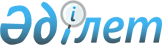 Об утверждении Правил ведения единого кадастра государственного фонда недр и Правил предоставления информации по государственному учету запасов полезных ископаемых государственным органамПриказ и.о. Министра по инвестициям и развитию Республики Казахстан от 25 мая 2018 года № 393. Зарегистрирован в Министерстве юстиции Республики Казахстан 13 июня 2018 года № 17053.
      Примечание РЦПИ!Вводится в действие с 29.06.2018.
      В соответствии с пунктами 6 и 7 статьи 72 Кодекса Республики Казахстан от 27 декабря 2017 года "О недрах и недропользовании" ПРИКАЗЫВАЮ:
      1. Утвердить:
      1) Правила ведения единого кадастра государственного фонда недр, согласно приложению 1 к настоящему приказу;
      2) Правила предоставления информации по государственному учету запасов полезных ископаемых государственным органам, согласно приложению 2 к настоящему приказу.
      2. Признать утратившими силу некоторые приказы Министра по инвестициям и развитию Республики Казахстан, согласно приложению 3 к настоящему приказу.
      3. Комитету геологии и недропользования Министерства по инвестициям и развитию Республики Казахстан в установленном законодательством порядке обеспечить:
      1) государственную регистрацию настоящего приказа в Министерстве юстиции Республики Казахстан;
      2) в течение десяти календарных дней со дня государственной регистрации настоящего приказа направление его копии на бумажном носителе и в электронной форме на казахском и русском языках в Республиканское государственное предприятие на праве хозяйственного ведения "Республиканский центр правовой информации" для официального опубликования и включения в Эталонный контрольный банк нормативных правовых актов Республики Казахстан;
      3) размещение настоящего приказа на интернет-ресурсе Министерства по инвестициям и развитию Республики Казахстан;
      4) в течение десяти рабочих дней после государственной регистрации настоящего приказа в Министерстве юстиции Республики Казахстан представление в Юридический департамент Министерства по инвестициям и развитию Республики Казахстан сведений об исполнении мероприятий, согласно подпунктам 1), 2) и 3) настоящего пункта.
      4. Контроль за исполнением настоящего приказа возложить на курирующего вице-министра по инвестициям и развитию Республики Казахстан.
      5. Настоящий приказ вводится в действие с 29 июня 2018 года и подлежит официальному опубликованию.
      "СОГЛАСОВАН"       Заместитель Премьер – Министра       Республики Казахстан –       Министр сельского хозяйства       Республики Казахстан       ______________ У. Шукеев       31 мая 2018 года
      "СОГЛАСОВАН"       Министр финансов       Республики Казахстан       ______________ Б. Султанов       30 мая 2018 года
      "СОГЛАСОВАН"       Министр национальной экономики       Республики Казахстан       _________ Т. Сулейменов       25 мая 2018 года
      "СОГЛАСОВАН"       Министр энергетики       Республики Казахстан       ______________ К. Бозумбаев       28 мая 2018 года Правила ведения единого кадастра государственного фонда недр Глава 1. Общие положения
      1. Настоящие Правила ведения единого кадастра государственного фонда недр (далее – Правила) разработаны в соответствии с пунктом 7 статьи 72 Кодекса Республики Казахстан "О недрах и недропользовании" (далее – Кодекс) и определяют порядок ведения единого кадастра государственного фонда недр (далее – единый кадастр).
      Сноска. Пункт 1 - в редакции приказа Министра индустрии и инфраструктурного развития РК от 15.06.2023 № 446 (вводится в действие по истечении десяти календарных дней после дня его первого официального опубликования).


      2. Ведение единого кадастра осуществляется уполномоченным органом по изучению недр в целях учета и состояния минерально-сырьевой базы Республики Казахстан. Глава 2. Порядок ведения единого кадастра государственного фонда недр
      3. Единый кадастр, согласно пункту 1 статьи 72 Кодекса, содержит:
      1) сведения о государственном учете полезных ископаемых, их проявлениях и об объектах пространства недр;
      2) сведения об участках недр, предоставленных в пользование для геологического изучения недр, разведки и (или) добычи углеводородов, твердых полезных ископаемых, общераспространенных полезных ископаемых, использования пространства недр, а также старательства;
      3) сведения о ликвидированных объектах добычи углеводородов и твердых полезных ископаемых, общераспространенных полезных ископаемых, старательства, захоронений вредных веществ, радиоактивных отходов и сброса сточных вод в недра;
      4) сведения о государственном учете действующих объектов размещения техногенных минеральных образований.
      4. Государственный учет полезных ископаемых, в соответствии с пунктом 2 статьи 72 Кодекса, содержит сведения о месторождениях полезных ископаемых, количестве и качестве основных и совместно с ними залегающих полезных ископаемых, содержащихся в них компонентах, горнотехнических, гидрогеологических, экологических и других характеристиках месторождения, имеющего промышленное значение, их размещении, степени изученности, степени промышленного освоения, добыче, потерях и обеспеченности промышленности полезными ископаемыми, а также об изменениях в оценке ресурсов и запасов полезных ископаемых за отчетный год в результате их добычи или переоценки ресурсов и (или) запасов полезных ископаемых.
      По каждому проявлению полезных ископаемых фиксируются геолого-экономические данные о прогнозных (перспективных) ресурсах полезных ископаемых, гидрогеологических и других характеристиках их проявления.
      Сведения об объектах пространства недр включают данные о координатах расположения и характеристиках полости недр, о возможности размещения в них производственных, хозяйственных и промышленных объектов и веществ, осуществления в них технологических процессов.
      5. По каждому участку недр, согласно пункту 3 статьи 72 Кодекса, фиксируются идентификационные характеристики, позволяющие определить участок недр в пространственных границах, его размеры и местоположение, сведения о недропользователе, документах, на основании которых предоставлено право недропользования, сведения о залоге права недропользования, отчетность, геологическая информация.
      6. К сведениям о ликвидированных объектах добычи углеводородов, твердых полезных ископаемых, общераспространенных полезных ископаемых, в соответствии с пунктом 4 статьи 72 Кодекса, относятся планы размещения ликвидированных объектов добычи, акты ликвидации и данные о ликвидации последствий добычи.
      7. Формирование сведений единого кадастра, согласно пункту 5 статьи 72 Кодекса, обеспечивается за счет:
      1) проведения государственного геологического изучения;
      2) мониторинга недр;
      3) отчетности, представляемых недропользователями;
      4) отказа от части или всего участка по разведке, добыче полезных ископаемых и использованию пространства недр;
      5) актов ликвидации последствий операций по разведке, добыче твердых полезных ископаемых и использованию пространства недр;
      6) отзывов лицензий на разведку и добычу полезных ископаемых и (или) лицензии на пространства недр.
      8. Для учета характерных геологических, горнотехнических, гидрогеологических, экологических параметров недропользователями, независимо от форм собственности и источников финансирования составляются паспорта по формам согласно приложениям 1, 2, 3, 4, 5, 7, 8, 9, 10, 11 к настоящим Правилам на следующие виды объектов:
      1) месторождения с ресурсами и запасами полезных ископаемых, включенные в государственный учет об изменениях в оценке ресурсов и запасов полезных ископаемых;
      2) месторождения, ресурсы и запасы полезных ископаемых которых сняты с государственного учета об изменениях в оценке ресурсов и запасов полезных ископаемых;
      3) геологически и пространственно обособленные участки крупных месторождений;
      4) проявления твердых полезных ископаемых, для которых установлено наличие хотя бы одного тела (залежи) полезных ископаемых;
      5) месторождения всех видов подземных вод, а также выраженные в виде многодебитных родников, месторождения лечебных грязей;
      6) перспективные участки поисковых работ, на которые были представлены права недропользования на геологическое изучение недр и на разведку;
      7) нефте-, газопроявления;
      8) техногенные минеральные образования;
      9) объекты пространства недр.
      Сноска. Пункт 8 - в редакции приказа Министра индустрии и инфраструктурного развития РК от 15.06.2023 № 446 (вводится в действие по истечении десяти календарных дней после дня его первого официального опубликования).


      9. Паспорта объектов составляются в срок не позднее одного месяца с момента наступления одного из следующих случаев:
      1) обнаружения в результате геологоразведочных работ месторождений проявлений полезных ископаемых;
      2) утверждения или переутверждения запасов полезных ископаемых в государственной комиссии по запасам Республики Казахстан (далее – ГКЗ);
      3) утверждения или переутверждения запасов полезных ископаемых в центральной комиссии по запасам Республики Казахстан;
      4) утверждения или переутверждения запасов полезных ископаемых в государственной комиссии по экспертизе недр Республики Казахстан;
      5) составления отчета компентентного лица по Казахстанскому кодексу публичной отчетности о результатах геологоразведочных работ, минеральных ресурсах и минеральных запасах (далее – KAZRC);
      6) завершения разведочных работ по лицензии на использование пространства недр;
      7) ежегодно, в случаях складирования отходов при разработке месторождений, обогащения полезных ископаемых и металлургического передела минерального сырья.
      Сноска. Пункт 9 - в редакции приказа Министра индустрии и инфраструктурного развития РК от 15.06.2023 № 446 (вводится в действие по истечении десяти календарных дней после дня его первого официального опубликования).


      10. Паспорта составляются в трех экземплярах. Два экземпляра паспорта направляются в территориальное подразделение уполномоченного органа по изучению недр (далее – территориальное подразделение), третий экземпляр хранит недропользователь.
      При складировании техногенных минеральных образований (далее – ТМО), недропользователем составляется паспорт в четырех экземплярах, представляется ежегодно за предыдущий календарный год не позднее 30 апреля текущего за отчетный год: два экземпляра в территориальное подразделение, третий экземпляр в уполномоченный орган в области охраны окружающей среды, четвертый экземпляр хранит недропользователь.
      При складировании ТМО из вскрышных и/или вмещающих пород, сложенных из общераспространенных полезных ископаемых, предполагаемых к использованию в целях реализации, паспорт составляется по форме согласно приложению 11-1 недропользователем в трех экземплярах: два экземпляра в территориальное подразделение, третий экземпляр хранит недропользователь.
      Сноска. Пункт 10 в редакции приказа Министра экологии, геологии и природных ресурсов РК от 22.09.2020 № 229 (вводится в действие по истечении десяти календарных дней после дня его первого официального опубликования).


      11. Территориальное подразделение после проверки паспорта направляет один экземпляр национальному оператору по сбору, хранению, обработке и предоставлению геологической информации.
      Сноска. Пункт 11 – в редакции приказа Министра промышленности и строительства РК от 29.11.2023 № 93 (вводится в действие по истечении десяти календарных дней после дня его первого официального опубликования).


      12. При складировании ТМО на участке по лицензии пространства недр, паспорта сдаются и по ТМО и по пространству недр.
      13. В случае выявления в результате геологоразведочных работ на участке недр проявлений подземных вод недропользователями, независимо от форм собственности и источников финансирования работ, составляются учетные карточки по формам согласно приложениям 12, 13, 14 к настоящим Правилам.
      Сноска. Пункт 13 - в редакции приказа Министра индустрии и инфраструктурного развития РК от 15.06.2023 № 446 (вводится в действие по истечении десяти календарных дней после дня его первого официального опубликования).


      14. В случае выявления в результате геологоразведочных работ на участке недр ореолов рассеяния геохимических элементов, геофизических аномалий, геофизических структур, составляются учетные листки по форме согласно приложению 15 к настоящим Правилам и список геофизических (геохимических) аномалий (структур), рекомендованных для проверки, по форме согласно приложению 16 к настоящим Правилам.
      Сноска. Пункт 14 - в редакции приказа Министра индустрии и инфраструктурного развития РК от 15.06.2023 № 446 (вводится в действие по истечении десяти календарных дней после дня его первого официального опубликования).


      15. Учетные листки и (или) учетные карточки составляются недропользователем в трех экземплярах, из них: два направляются в территориальное подразделение, третий экземпляр хранит недропользователь.
      16. Территориальное подразделение после проверки, направляет один экземпляр учетного листка и (или) учетной карточки национальному оператору по сбору, хранению, обработке и предоставлению геологической информации.
      Сноска. Пункт 16 – в редакции приказа Министра промышленности и строительства РК от 29.11.2023 № 93 (вводится в действие по истечении десяти календарных дней после дня его первого официального опубликования).


      17. Национальный оператор по сбору, хранению, обработке и предоставлению геологической информации вносит поступившие паспорта, учетные листки и учетные карточки в единый кадастр и обеспечивает:
      1) сбор, учет, систематизацию и хранение материалов;
      2) внесение в автоматизированную систему обработки данных единого кадастра.
      Сноска. Пункт 17 – в редакции приказа Министра промышленности и строительства РК от 29.11.2023 № 93 (вводится в действие по истечении десяти календарных дней после дня его первого официального опубликования).


      18. Включение данных государственного учета об изменениях в оценке ресурсов и запасов по полезным ископаемым в единый кадастр производится национальным оператором по сбору, хранению, обработке и предоставлению геологической информации ежегодно в срок до 1 сентября года, следующего за отчетным годом.
      В государственный учет об изменениях в оценке ресурсов и запасов включаются:
      1) разведанные в недрах Республики Казахстан ресурсы и (или) запасы всех видов полезных ископаемых;
      2) данные добычи и потерь полезных ископаемых в недрах при эксплуатации месторождений;
      3) запасы полезных ископаемых, ранее включенные в государственный баланс.
      Сноска. Пункт 18 – в редакции приказа Министра промышленности и строительства РК от 29.11.2023 № 93 (вводится в действие по истечении десяти календарных дней после дня его первого официального опубликования).


      19. По твердым полезным ископаемым государственный учет запасов оцененных по классификациям ГКЗ и стандарту KAZRC ведется раздельно.
      Сноска. Пункт 19 с изменениями, внесенными приказом Министра промышленности и строительства РК от 15.05.2024 № 170 (вводится в действие по истечении десяти календарных дней после дня его первого официального опубликования).


      20. Основанием для включения в государственный учет запасов углеводородов или участка подземных вод является положительное заключение государственной экспертизы недр.
      21. Списание добытых, а также потерянных в процессе добычи ресурсов и (или) запасов полезных ископаемых производится путем полного снятия их с учета на основании форм геологической отчетности, базирующейся на материалах первичного учета.
      22. Не подтверждение ресурсов и (или) балансовых запасов полезных ископаемых в процессе дальнейших геологоразведочных работ, либо эксплуатации, в пределах двадцати пяти процентов от запасов промышленных категорий, оформляется недропользователем самостоятельно, а в случае неподтверждения ресурсов и (или) запасов со знаком минус, превышающем двадцати пяти процентов от запасов промышленных категорий, внесение поправок в государственный учет запасов допускается при наличии заключения государственной экспертизы о рентабельности разработки разведанных запасов полезных ископаемых или отчета компетентного лица, подготовленного в соответствии с KAZRC.
      Списание запасов полезных ископаемых, утративших промышленное значение, нецелесообразных к отработке по технико-экономическим или горнотехническим причинам, превышающих нормативные погрешности не подтверждения при последующих геологоразведочных работах и отработке, осуществляется на основании государственной экспертизы недр или отчета компетентного лица, подготовленного в соответствии с KAZRC.
      При ликвидации или консервации месторождения списание или перевод оставшихся запасов в забалансовые запасы или ресурсы, использование которых на данный момент экономически нецелесообразно или технически и технологически невозможно, но которые могут быть в дальнейшем переведены в балансовые (рентабельные) запасы (минеральные запасы), осуществляется на основании государственной экспертизы недр или отчета компетентного лица, подготовленного в соответствии с KAZRC.
      Сноска. Пункт 22 - в редакции приказа Министра индустрии и инфраструктурного развития РК от 15.06.2023 № 446 (вводится в действие по истечении десяти календарных дней после дня его первого официального опубликования); с изменением, внесенным приказом Министра промышленности и строительства РК от 15.05.2024 № 170 (вводится в действие по истечении десяти календарных дней после дня его первого официального опубликования).


      23. Государственные ТМО, переданные в частную собственность в соответствии с пунктом 24 статьи 278 Кодекса, подлежат списанию с государственного учета запасов полезных ископаемых.
      24. Ежегодный государственный учет запасов месторождения в результате их добычи, потерь при добыче, а также при переоценке ресурсов и (или) запасов полезных ископаемых, геолого-экономических данных о перспективной минерализации за отчетный год основывается на отчетности по добытым полезным ископаемым, а также представленных данных по формам согласно приложениям 11-1, 17, 18, 19, 20, 21, 22, 23, 24, 25, 26, 27, 28, к настоящим Правилам в срок не позднее тридцатого апреля каждого года.
      Сноска. Правила дополнены пунктом 24 в соответствии с приказом Министра индустрии и инфраструктурного развития РК от 19.04.2019 № 236 (вводится в действие по истечении десяти календарных дней после дня его первого официального опубликования); в редакции приказа Министра экологии, геологии и природных ресурсов РК от 22.09.2020 № 229 (вводится в действие по истечении десяти календарных дней после дня его первого официального опубликования); с изменениями, внесенными приказом Министра промышленности и строительства РК от 15.05.2024 № 170 (вводится в действие по истечении десяти календарных дней после дня его первого официального опубликования).


      25. Государственный учет ведется по каждому виду полезного ископаемого в единицах измерений, согласно приложению 29 к настоящим Правилам.
      Сноска. Правила дополнены пунктом 25 в соответствии с приказом Министра промышленности и строительства РК от 15.05.2024 № 170 (вводится в действие по истечении десяти календарных дней после дня его первого официального опубликования).


      26. В приложениях 1, 2, 3, 5, 6, 7, 8, 9, 10, 11, 12 указывается географические координаты угловых точек контуров и центра объектов. В приложении 4 указывается географические координаты центра рудопроявления.
      Сноска. Правила дополнены пунктом 26 в соответствии с приказом Министра промышленности и строительства РК от 15.05.2024 № 170 (вводится в действие по истечении десяти календарных дней после дня его первого официального опубликования).

 Паспорт "А" Месторождения металлических полезных ископаемых
      Сноска. Приложение 1 с изменениями, внесенными приказом Министра промышленности и строительства РК от 15.05.2024 № 170 (вводится в действие по истечении десяти календарных дней после дня его первого официального опубликования).
                                                             _______________                                                             гриф                                                             Экземпляр №_____
             № _______________________                         № ____________________       Территориальное подразделение                         Уполномоченный орган       Объект учета ___________________________________________________________       Основные полезные ископаемые __________________________________________       Степень промышленного освоения ________________________________________       Составил _________________________________ ________________ ____________                         (Ф.И.О.)                   (подпись)             (дата)       Проверил _________________________________ ________________ ____________                         (Ф.И.О.)                   (подпись)             (дата)       Утвердил _________________________________ ________________ ____________                         (Ф.И.О.)                   (подпись)             (дата)       Организация ____________________________________________________________                               (предприятие-недропользователь)       Уполномоченный орган ___________________________________________________       Место печати (при наличии) Приемка паспорта
      Схематическая геологическая карта
      Схематический геологический разрез
      1. Служебные данные
      2. Объект учета
      3. Металлогенический регион
      4. Недропользователь
      5. Разведывающая организация
      6. Положение по административному делению
      7. Экономический район
      8. Номенклатура листов масштаба 1:200 000
      9. Географические координаты
      10. Абсолютные отметки
      11. Положение акватории
      12. Прочие данные о районе
      __________________________________________________________________________       __________________________________________________________________________       __________________________________________________________________________       13. Год открытия ___________________________________________________________       14. Данные об открытии
      __________________________________________________________________________       __________________________________________________________________________       __________________________________________________________________________       15. Региональные геологосъемочные и геофизические работы
      __________________________________________________________________________       __________________________________________________________________________       __________________________________________________________________________       16. Общие и детальные поиски
      __________________________________________________________________________       __________________________________________________________________________       __________________________________________________________________________       17. Стадии, объемы и стоимость гелогоразведочных работ, степень промышленного освоения
      (продолжение таблицы)
      18. Экономическая эффективность геологоразведочных работ
      __________________________________________________________________________       __________________________________________________________________________       __________________________________________________________________________
             19. Методика разведки
      __________________________________________________________________________       __________________________________________________________________________       __________________________________________________________________________
             20. Структурно-тектоническое положение района
      21. Рудовмещающая структура
      22. Структурный контроль оруденения
      __________________________________________________________________________       __________________________________________________________________________       __________________________________________________________________________
             23. Прочие рудоконтролирующие факторы
      __________________________________________________________________________       __________________________________________________________________________       __________________________________________________________________________
             24. Геоморфологический контроль
      __________________________________________________________________________       __________________________________________________________________________       __________________________________________________________________________
             25. Генезис оруденения
      __________________________________________________________________________       __________________________________________________________________________       __________________________________________________________________________
      26. Кора выветривания
      27. Геологический возраст объекта
      28. Абсолютный возраст объекта
      __________________________________________________________________________       __________________________________________________________________________       __________________________________________________________________________
      29. Вмещающие структуры
      30. Околорудные изменения вмещающих пород
      __________________________________________________________________________       __________________________________________________________________________       __________________________________________________________________________
      31. Прочие данные о вмещающих породах
      __________________________________________________________________________       __________________________________________________________________________       __________________________________________________________________________
      32. Промышленные участки и рудные зоны объекта
      __________________________________________________________________________       __________________________________________________________________________       __________________________________________________________________________
      33. Промышленные рудные тела
      (продолжение таблицы)
      (продолжение таблицы)
      34. Внутрирудная и пострудная тектоника тел
      __________________________________________________________________________       __________________________________________________________________________       __________________________________________________________________________       35. Приповерхностные изменения тел       __________________________________________________________________________       __________________________________________________________________________       __________________________________________________________________________       36. Непромышленные рудные тела (Непромышленная минерализация)       __________________________________________________________________________       __________________________________________________________________________       __________________________________________________________________________       37. Минеральный состав руд       Главные рудные минералы       __________________________________________________________________________       __________________________________________________________________________       __________________________________________________________________________       Второстепенные рудные минералы       __________________________________________________________________________       __________________________________________________________________________       __________________________________________________________________________       Редкие рудные минералы       __________________________________________________________________________       __________________________________________________________________________       __________________________________________________________________________       Главные нерудные минералы       __________________________________________________________________________       __________________________________________________________________________       __________________________________________________________________________       Второстепенные нерудные минералы       __________________________________________________________________________       __________________________________________________________________________       __________________________________________________________________________       38. Главные промышленные минералы
      39. Характеристика промышленных минералов       __________________________________________________________________________       __________________________________________________________________________       __________________________________________________________________________
      40. Прочие данные о составе и химический состав руд, %
      (продолжение таблицы)
      (продолжение таблицы)
      41. Прочие данные о химическом составе руд       __________________________________________________________________________       __________________________________________________________________________       42. Основные полезные ископаемые по ГКЗ
      43. Попутные полезные ископаемые
      44. Вредные примеси
      45. Проявления полезных ископаемых в свойствах руд       __________________________________________________________________________       __________________________________________________________________________       __________________________________________________________________________       46. Запасы руд по ГКЗ (до 1 января 2024 года)
      (продолжение таблицы)
      47. Запасы основных полезных ископаемых по ГКЗ (до 1 января 2024 года)
      (продолжение таблицы)
      48. Запасы попутных полезных ископаемых по ГКЗ (до 1 января 2024 года)
      (продолжение таблицы)
      49. Ресурсы и запасы по KAZRC
      50. Запасы основных полезных ископаемых по KAZRC
      51. Запасы попутных полезных ископаемых по KAZRC
      52. Запасы общераспространенных полезных ископаемых в породах вскрыши и постилающих породах
      (продолжение таблицы)
      52.1 Запасы общераспространенных полезных ископаемых в породах вскрыши и постилающих породах по KAZRC:
      53. Прочие данные о ресурсах и (или) запасах:       __________________________________________________________________________       __________________________________________________________________________       __________________________________________________________________________       54. Состав и свойства общераспространенных полезных ископаемых в породах вскрыши и в подстилающих породах       __________________________________________________________________________       __________________________________________________________________________       __________________________________________________________________________       55. Технологические свойства руд       __________________________________________________________________________       __________________________________________________________________________       56. Кондиции (до 1 января 2024 года)       __________________________________________________________________________       __________________________________________________________________________       __________________________________________________________________________       57. Основные показатели разработки
      58. Вскрыша
      59. Горнотехнические условия разработки        __________________________________________________________________________       __________________________________________________________________________       __________________________________________________________________________       60. Гидрогеологические условия разработки       __________________________________________________________________________       __________________________________________________________________________       __________________________________________________________________________       61. Водоснабжение       __________________________________________________________________________       __________________________________________________________________________       __________________________________________________________________________       62. Основные экономические показатели разработки объекта       __________________________________________________________________________       __________________________________________________________________________       __________________________________________________________________________       63. Потребители сырья       __________________________________________________________________________       __________________________________________________________________________       __________________________________________________________________________       64. Мероприятия по охране и восстановлению окружающей среды       __________________________________________________________________________       __________________________________________________________________________       __________________________________________________________________________       65. Перспективы и рекомендации       __________________________________________________________________________       __________________________________________________________________________       __________________________________________________________________________       66. Причины закрытия объекта       __________________________________________________________________________       __________________________________________________________________________       __________________________________________________________________________       67. Источники данных об объекте
      Примечание: расшифровка аббревиатур:
      Ф.И.О. – фамилия, имя, отчество (при наличии);
      ТПИ – твердые полезные ископаемые;
      м – метр;
      млн. куб. м – миллион кубических метров;
      ГКЗ – Государственная комиссия по запасам;
      МКЗ – межрегиональная комиссия по запасам;
      KAZRC – Казахстанская ассоциация публичной отчетности о результатахгеологоразведочных работ, минеральных ресурсах и минеральных запасах. Паспорт "Б" Месторождения неметаллических полезных ископаемых
      Сноска. Приложение 2 с изменениями, внесенными приказом Министра промышленности и строительства РК от 15.05.2024 № 170 (вводится в действие по истечении десяти календарных дней после дня его первого официального опубликования).
                                                             ________________                                                       гриф                                                       Экземпляр №_____
             № ___________________________                   № ________________________       Территориальное подразделение                   Уполномоченный орган       Объект учета ________________________________________________________       Основные полезные ископаемые, применение_____________________________       Степень промышленного освоения ______________________________________       Составил ____________________________ ________________ _______________                         (Ф.И.О.)                   (подпись)             (дата)       Проверил ____________________________ ________________ _______________                         (Ф.И.О.)                   (подпись)             (дата)       Утвердил ____________________________ ________________ _______________                         (Ф.И.О.)                   (подпись)             (дата)        Организация __________________________________________________________                               (предприятие-недропользователь)       Уполномоченный орган _________________________________________________       Место печати (при наличии) Приемка паспорта
      Схематическая геологическая карта
      Схематический геологический разрез 1. Служебные данные
      2. Объект учета
      3. Район распространения полезных ископаемых
      4. Недропользователь
      5. Разведывающая организация
      6. Положение по административному делению
      7. Экономический район
      8. Номенклатура листов масштаба 1:200 000
      9. Географические координаты
      10. Абсолютные отметки 11. Прочие данные о районе
      __________________________________________________________________________       __________________________________________________________________________       __________________________________________________________________________       12. Год открытия ___________________________________________________________ 13. Данные об открытии
      __________________________________________________________________________       __________________________________________________________________________       __________________________________________________________________________ 14. Региональные геологосъемочные и геофизические работы
      __________________________________________________________________________       __________________________________________________________________________       __________________________________________________________________________ 15. Общие и детальные поиски
      __________________________________________________________________________       __________________________________________________________________________       __________________________________________________________________________ 16. Стадии, объемы и стоимость геологоразведочных работ, степень промышленного освоения
      (продолжение таблицы) 17. Экономическая эффективность геологоразведочных работ
      __________________________________________________________________________       __________________________________________________________________________       __________________________________________________________________________ 18. Методика разведки
      __________________________________________________________________________       __________________________________________________________________________       __________________________________________________________________________ 19. Структурно-тектоническое положение района 20. Вмещающая структура 21. Структурный контроль
      __________________________________________________________________________       __________________________________________________________________________       __________________________________________________________________________ 22. Прочие факторы контроля
      __________________________________________________________________________       __________________________________________________________________________       __________________________________________________________________________ 23. Геоморфологический контроль
      __________________________________________________________________________       __________________________________________________________________________       __________________________________________________________________________ 24. Генезис полезных ископаемых
      __________________________________________________________________________       __________________________________________________________________________       __________________________________________________________________________ 25. Кора выветривания 26. Геологический возраст объекта 27. Абсолютный возраст объекта
      __________________________________________________________________________       __________________________________________________________________________       __________________________________________________________________________ 28. Вмещающие структуры 29. Околорудные изменения вмещающих пород
      __________________________________________________________________________       __________________________________________________________________________       __________________________________________________________________________ 30. Прочие данные о вмещающих породах
      __________________________________________________________________________       __________________________________________________________________________       __________________________________________________________________________ 31. Промышленные участки и продуктивные зоны объекта
      __________________________________________________________________________       __________________________________________________________________________       __________________________________________________________________________ 32. Промышленные тела полезных ископаемых
      (продолжение таблицы) 33. Особенности строения тел
      __________________________________________________________________________       __________________________________________________________________________       __________________________________________________________________________ 34. Приповерхностные изменения тел
      __________________________________________________________________________       __________________________________________________________________________       __________________________________________________________________________ 35. Непромышленные тела полезных ископаемых
      __________________________________________________________________________       __________________________________________________________________________       __________________________________________________________________________ 36. Химический состав руд, %
      (продолжение таблицы)
      (продолжение таблицы)
      (продолжение таблицы)
      (продолжение таблицы)
      (продолжение таблицы) 37. Физико-механические свойства полезных ископаемых 38. Основные и попутные полезные ископаемые в рудах по ГКЗ (до 1 января 2024 года) 39. Вредные примеси 40. Гранулометрический состав полезных ископаемых (руд) 41. Минеральный состав полезных ископаемых (руд)
      __________________________________________________________________________       __________________________________________________________________________       __________________________________________________________________________ 42. Вещественный состав полезных ископаемых (руд) 43. Прочие данные о составе и свойствах полезных ископаемых
      (Руд)_____________________________________________________________________       __________________________________________________________________________       __________________________________________________________________________ 44. Товарная продукция 45. Технологические свойства полезных ископаемых (руд)
      __________________________________________________________________________       __________________________________________________________________________       __________________________________________________________________________ 46. Кондиции
      __________________________________________________________________________       __________________________________________________________________________       __________________________________________________________________________ 47. Запасы руды по ГКЗ (до 1 января 2024 года)
      (продолжение таблицы) 48. Запасы основных полезных ископаемых по ГКЗ (до 1 января 2024 года)
      (продолжение таблицы) 49. Запасы попутных полезных ископаемых по ГКЗ (до 1 января 2024 года)
      (продолжение таблицы) 50. Запасы полезных ископаемых в породах вскрыши и в подстилающих породах по ГКЗ (до 1 января 2024 года)
      (продолжение таблицы) 51. Прочие данные о запасах по ГКЗ (до 1 января 2024 года)
      __________________________________________________________________________       __________________________________________________________________________       __________________________________________________________________________ 52. Ресурсы и запасы по KAZRC 53. Ресурсы и запасы основных полезных ископаемых по KAZRC 54. Ресурсы и запасы попутных полезных ископаемых по KAZRC 55. Ресурсы и запасы полезных ископаемых в породах вскрыши и в подстилающих породах по KAZRC 56. Основные показатели разработки 57. Вскрыша 58. Горнотехнические условия разработки
      __________________________________________________________________________       __________________________________________________________________________       __________________________________________________________________________ 59. Гидрогеологические условия разработки
      __________________________________________________________________________       __________________________________________________________________________       __________________________________________________________________________ 60. Водоснабжение
      __________________________________________________________________________ __________________________________________________________________________ __________________________________________________________________________ 61. Основные экономические показатели разработки объекта
      __________________________________________________________________________       __________________________________________________________________________       __________________________________________________________________________ 62. Потребители сырья
      __________________________________________________________________________       __________________________________________________________________________       __________________________________________________________________________ 63. Мероприятия по охране и восстановлению окружающей среды
      __________________________________________________________________________       __________________________________________________________________________       __________________________________________________________________________ 64. Перспективы и рекомендации
      __________________________________________________________________________       __________________________________________________________________________       __________________________________________________________________________ 65. Причины закрытия объекта
      __________________________________________________________________________       __________________________________________________________________________       __________________________________________________________________________ 66. Источники данных об объекте
      Примечание: расшифровка аббревиатур:
      Ф.И.О. – фамилия, имя, отчество;
      м – метр;
      мм – миллиметр;
      куб.м – кубический метр;
      ГКЗ – Государственная комиссия по запасам;
      МКЗ – межрегиональная комиссия по запасам;
      KAZRC – Казахстанская ассоциация публичной отчетности о результатах геологоразведочных работ, минеральных ресурсах и минеральных запасах. Паспорт "В" Россыпные месторождения
      Сноска. Приложение 3 с изменениями, внесенными приказом Министра промышленности и строительства РК от 15.05.2024 № 170 (вводится в действие по истечении десяти календарных дней после дня его первого официального опубликования).
                                                                   _______________                                                             гриф                                                             Экземпляр №_____
             № ____________________________             № ___________________________       Территориальное подразделение                   Уполномоченный орган       Объект учета ____________________________________________________________       Основные полезные ископаемые ____________________________________________       Степень промышленного освоения __________________________________________       Составил ____________________________ ________________ ___________________                         (Ф.И.О.)                   (подпись)             (дата)       Проверил ____________________________ ________________ ___________________                         (Ф.И.О.)                   (подпись)             (дата)       Утвердил ____________________________ ________________ ___________________                         (Ф.И.О.)                   (подпись)             (дата)       Организация ______________________________________________________________                               (предприятие-недропользователь)       Уполномоченный орган _____________________________________________________       Место печати (при наличии) Приемка паспорта
      Топографическая схема 
      Схематический геологический разрез  1. Служебные данные 2. Объект учета 3. Район распространения полезных ископаемых 4. Недропользователь 5. Разведывающая организация 6. Положение по административному делению  7. Экономический район 8. Номенклатура листов масштаба 1:200 000 9. Географические координаты 10. Абсолютные отметки 11. Положение на акватории 12. Прочие данные о районе
      ______________________________________________________________________________________________________________________________________________________________________________________________________________________________        13. Год открытия ___________________________________________________________ 14. Данные об открытии
      __________________________________________________________________________       __________________________________________________________________________       __________________________________________________________________________ 15. Региональные геологосъемочные и геофизические работы
      __________________________________________________________________________       __________________________________________________________________________       __________________________________________________________________________ 16. Общие и детальные поиски
      __________________________________________________________________________       __________________________________________________________________________       __________________________________________________________________________ 17. Стадии, объемы и стоимость геологоразведочных работ, степень промышленного освоения
      (продолжение таблицы) 18. Экономическая эффективность геологоразведочных работ
      __________________________________________________________________________       __________________________________________________________________________       __________________________________________________________________________ 19. Методика разведки
      __________________________________________________________________________       __________________________________________________________________________       __________________________________________________________________________ 20. Структурно-тектоническое положение района 21. Коренные источники
      __________________________________________________________________________       __________________________________________________________________________       __________________________________________________________________________ 22. Геоморфология, неотектоника, палеогеография
      __________________________________________________________________________       __________________________________________________________________________       __________________________________________________________________________ 23. Генезис и общая характеристика россыпи 24. Геологический возраст россыпи 25. Промышленные участки объекта
      __________________________________________________________________________       __________________________________________________________________________       __________________________________________________________________________ 26. Продуктивные пласты
      (продолжение таблицы)
      (продолжение таблицы) 27. Особенности геологического строения россыпи
      __________________________________________________________________________       __________________________________________________________________________       __________________________________________________________________________ 28. Характеристика пород торфов и плотика
      __________________________________________________________________________       __________________________________________________________________________       __________________________________________________________________________ 29. Литология и гранулометрия песков
      __________________________________________________________________________       __________________________________________________________________________       __________________________________________________________________________ 30. Ассоциация минералов россыпи 31. Ситовой состав ценных минералов, %
      (продолжение таблицы) 32. Характеристика ценных минералов
      __________________________________________________________________________       __________________________________________________________________________       __________________________________________________________________________ 33. Основные полезные ископаемые запасы по ГКЗ (до 1 января 2024 года) 34. Попутные полезные ископаемые запасы по ГКЗ (до 1 января 2024 года) 35. Проявления полезных ископаемых 36. Химический состав песков, %
      (продолжение таблицы)
      (продолжение таблицы) 37. Ресурсы и запасы основных полезных ископаемых по KAZRC 38. Ресурсы и запасы попутных полезных ископаемых по KAZRC 39. Прочие данные о составе и свойствах песков
      __________________________________________________________________________       __________________________________________________________________________       __________________________________________________________________________
      40. Исключен приказом Министра промышленности и строительства РК от 15.05.2024 № 170 (вводится в действие по истечении десяти календарных дней после дня его первого официального опубликования).

      41. Исключен приказом Министра промышленности и строительства РК от 15.05.2024 № 170 (вводится в действие по истечении десяти календарных дней после дня его первого официального опубликования).

      42. Исключен приказом Министра промышленности и строительства РК от 15.05.2024 № 170 (вводится в действие по истечении десяти календарных дней после дня его первого официального опубликования).


      3. Запасы общераспространенных полезных ископаемых в породах вскрыши (торфах)
      (продолжение таблицы) 44. Прочие данные о ресурсах и запасах        __________________________________________________________________________
       __________________________________________________________________________
       __________________________________________________________________________ 45. Состав и свойства общераспространенных полезных ископаемых в породах вскрыши (торфах)
      __________________________________________________________________________       __________________________________________________________________________       __________________________________________________________________________ 46. Технологические свойства песков
      __________________________________________________________________________       __________________________________________________________________________       __________________________________________________________________________ 47. Кондиции
      __________________________________________________________________________       __________________________________________________________________________       __________________________________________________________________________ 48. Основные показатели разработки 49. Горнотехнические условия разработки
      __________________________________________________________________________       __________________________________________________________________________       __________________________________________________________________________ 50. Гидрогеологические условия разработки
      __________________________________________________________________________       __________________________________________________________________________       __________________________________________________________________________ 51. Водоснабжение
      __________________________________________________________________________       __________________________________________________________________________       __________________________________________________________________________ 52. Основные экономические показатели разработки объекта
      __________________________________________________________________________       __________________________________________________________________________       __________________________________________________________________________ 53. Потребители сырья
      __________________________________________________________________________       __________________________________________________________________________       __________________________________________________________________________ 54. Мероприятия по охране и восстановлению окружающей среды
      __________________________________________________________________________       __________________________________________________________________________       __________________________________________________________________________ 55. Перспективы и рекомендации
      __________________________________________________________________________       __________________________________________________________________________       __________________________________________________________________________ 56. Причины закрытия объекта
      __________________________________________________________________________       __________________________________________________________________________       __________________________________________________________________________ 57. Источники данных об объекте
      Примечание: расшифровка аббревиатур:
      Ф.И.О. – фамилия, имя, отчество;
      ТПИ – твердые полезные ископаемые;
      м – метр;
      мм – миллиметр;
      куб.м – кубический метр;
      ГКЗ – Государственная комиссия по запасам;
      МКЗ – межрегиональная комиссия по запасам;
      KAZRC – Казахстанская ассоциация публичной отчетности о результатах геологоразведочных работ, минеральных ресурсах и минеральных запасах. Паспорт "Г" Проявления твердых полезных ископаемых
      Сноска. Приложение 4 с изменениями, внесенными приказом Министра промышленности и строительства РК от 15.05.2024 № 170 (вводится в действие по истечении десяти календарных дней после дня его первого официального опубликования).                                                            _______________                                                             гриф                                                             Экземпляр№_____
             № ___________________________                   № _____________________________       Территориальное подразделение                   Уполномоченный орган       Объект учета ______________________________________________________________       Основные полезные ископаемые ____________________________________________       Степень промышленного освоения __________________________________________       Составил ____________________________ ________________ ___________________                         (Ф.И.О.)                   (подпись)             (дата)       Проверил ____________________________ ________________ ___________________                         (Ф.И.О.)                   (подпись)             (дата)       Утвердил ____________________________ ________________ ___________________                         (Ф.И.О.)                   (подпись)             (дата)       Организация ______________________________________________________________                               (предприятие-недропользователь)       Уполномоченный орган _____________________________________________________       Место печати (при наличии) Приемка паспорта
      Схематическая геологическая карта
      Схематический геологический разрез 1. Служебные данные 2. Объект учета 3. Район распространения полезных ископаемых 4. Положение по административному делению 5. Экономический район 6. Номенклатура листов масштаба 1:200 000 7. Географические координаты 8. Абсолютные отметки 9. Размеры участка 10. Прочие данные о районе объекта
      __________________________________________________________________       __________________________________________________________________       __________________________________________________________________
      11. Открытие объекта
      12. Прочие данные об открытии
      __________________________________________________________________       __________________________________________________________________       __________________________________________________________________ 13. Этапы изучения 14. Прочие данные об изученности объекта
             __________________________________________________________________       __________________________________________________________________       __________________________________________________________________ 15. Структурно-тектоническое положение района 16. Вмещающая структура 17. Структурные и другие факторы контроля
      __________________________________________________________________
      __________________________________________________________________
      __________________________________________________________________ 18. Геоморфологический контроль
      __________________________________________________________________
      __________________________________________________________________
      __________________________________________________________________ 19. Генезис и возраст
      __________________________________________________________________
      __________________________________________________________________
      __________________________________________________________________ 20. Вмещающие породы 21. Прочие данные о вмещающих породах
      __________________________________________________________________
      __________________________________________________________________
      __________________________________________________________________ 22. Тела полезных ископаемых
      (продолжение таблицы) 23. Прочие данные о телах полезных ископаемых
      _________________________________________________________________       _________________________________________________________________ 24. Минеральный состав руд 25. Характеристика ценных минералов
      _________________________________________________________________       _________________________________________________________________       _________________________________________________________________ 26. Химический состав, %
      (продолжение таблицы)
      (продолжение таблицы)
      27. Полезные ископаемые 28. Физико-механические свойства 29. Гранулометрический и вещественный состав
      _______________________________________________________________________       _______________________________________________________________________       _______________________________________________________________________ 30. Характеристика качества угля (сланца)
      (продолжение таблицы)
      (продолжение таблицы) 31. Прочие данные о составе и свойствах полезных ископаемых
      ________________________________________________________________       ________________________________________________________________ 32. Прочие данные об объекте
      ________________________________________________________________       ________________________________________________________________ 33. Перспективы и рекомендации
      ________________________________________________________________       ________________________________________________________________ 34. Источники данных об объекте
      Примечание: расшифровка аббревиатур:
      Ф.И.О. – фамилия, имя, отчество;
      м – метр;
      кв.км – квадратный километр. Паспорт "Д" Месторождения нефти и газа
                                                             _______________                                                             гриф                                                             Экземпляр №_____
            № ___________________________                   № ________________________       Территориальное подразделение                   Уполномоченный орган       Объект учета ________________________________________________________       Основные полезные ископаемые, применение_____________________________       Степень промышленного освоения ______________________________________       Составил ____________________________ ________________ _______________                         (Ф.И.О.)                   (подпись)             (дата)       Проверил ____________________________ ________________ _______________                         (Ф.И.О.)                   (подпись)             (дата)       Утвердил ____________________________ ________________ _______________                         (Ф.И.О.)                   (подпись)             (дата)        Организация __________________________________________________________                               (предприятие-недропользователь)       Уполномоченный орган _________________________________________________       Место печати (при наличии) Приемка паспорта
      Схематический геологический разрез 1. Служебные данные 2. Объект учета 3. Нефтегазоносный регион 4. Недропользователь 5. Разведывающая организация 6. Нефтедобывающая организация 7. Газодобывающая организация 8. Положение по административному делению 9. Экономический район 10. Номенклатура листов масштаба 1:2 000 000 11. Географические координаты 12. Абсолютные отметки 13. Положение на акватории 14. Ближайшие магистральные трубопроводы 15. Прочие данные о районе объекта
      __________________________________________________________________       __________________________________________________________________ 16. Открытие месторождения 17. Стадии изучения площади 18. Данные о региональных работах
      __________________________________________________________________       __________________________________________________________________ 19. Стадии изучения и освоения объекта
      (продолжение таблицы) 20. Объемы геологоразведочных работ 21. Стоимость геологоразведочных работ 22. Стоимость подготовки запасов категории A+B+C1 23. Методика поисков и разведки
      __________________________________________________________________
      __________________________________________________________________ 24. Структурно-тектоническое положение района 25. Вмещающая структура 26. Характеристика вмещающей структуры и разрывные нарушения
      __________________________________________________________________
      __________________________________________________________________ 27. Геологический возраст пластов (залежей) 28. Коллекторы 29. Покрышки 30. Размеры пласта (залежи)
      (продолжение таблицы) 31. Тип залежи 32. Контакты 33. Параметры пластов 34. Прочие данные о пластах (залежах)
      __________________________________________________________________
      __________________________________________________________________ 35. Характеристика полезных ископаемых (нефть)
      (продолжение таблицы)
      (продолжение таблицы) 36. Характеристика полезных ископаемых (конденсат)
      (продолжение таблицы)
      (продолжение таблицы) 37. Характеристика полезных ископаемых (газ, растворенный в нефти)
      (продолжение таблицы)
      (продолжение таблицы) 38. Характеристика полезных ископаемых (Газ свободный (С) или газовой шапки (Ш)
      (продолжение таблицы)
      (продолжение таблицы)
      (продолжение таблицы) 39. Прочие данные о составе и свойствах полезных ископаемых
      __________________________________________________________________
      __________________________________________________________________ 40. Пластовые воды
      (продолжение таблицы) 41. Условия разработки
      __________________________________________________________________
      __________________________________________________________________ 42. Экономические показатели разработки
      __________________________________________________________________
      __________________________________________________________________ 43. Запасы, добыча, потери полезных ископаемых
      (продолжение таблицы) 44. Учет запасов
      __________________________________________________________________
      _________________________________________________________________ 45. Балансовые запасы полезных ископаемых утвержденные ГКЗ
      (продолжение таблицы) 46. Прочие данные о запасах
      __________________________________________________________________
      __________________________________________________________________ 47. Потребители сырья
      __________________________________________________________________
      __________________________________________________________________ 48. Мероприятия по охране и восстановлению окружающей среды
      __________________________________________________________________
      __________________________________________________________________ 49. Перспективы и рекомендации
      __________________________________________________________________
      __________________________________________________________________ 50. Причины закрытия объекта
      __________________________________________________________________
      __________________________________________________________________ 51. Источники данных об объекте
      Примечание: расшифровка аббревиатур:
      Ф.И.О. – фамилия, имя, отчество;
      ГКЗ – Государственная экспертиза по запасам;
      ВНК – водонефтяной контакт;
      ГВК – газоводяной контакт;
      ГНК – газонефтяной контакт;
      НК – начало кипения; 
      КК – конец кипения;
      м – метр;
      км – километр;
      мм – миллиметр;
      Т оС – температура в градусах
      тыс. куб.м – тысяч кубических метров;
      т/кв.км – тонн на квадратный километр;
      г/тыс.см – грамм на кубический сантиметр;
      куб.м/т – кубических метров на тонну;
      г/л – грамм на литр;
      ккал/куб.м – килокалорий на кубический метр;
      куб.м/сут – кубических метров на сутки;
      г/куб.м – грамм на кубический метр;
      тыс.см/куб.м – кубических сантиметров на кубический метр;
      г/тыс.см – грамм на кубический сантиметр;
      сСт – сантистокс;
      мД – миллидарси;
      атм – атмосфера;
      сП – сантипуаз.
      т – тонна. Паспорт "Е" Месторождения угля и горючих сланцев
      Сноска. Приложение 6 с изменениями, внесенными приказом Министра промышленности и строительства РК от 15.05.2024 № 170 (вводится в действие по истечении десяти календарных дней после дня его первого официального опубликования).
                                                       _______________                                                       гриф                                                       Экземпляр№_____
             № _______________________                   № _________________________       Территориальное подразделение                   Уполномоченный орган       Объект учета __________________________________________________________       Бассейн ______________________________________________________________       Полезные ископаемые __________________________________________________       Степень промышленного освоения ________________________________________       Составил ____________________________ _____________________ ____________                         (Ф.И.О.)                   (подпись)             (дата)        Проверил ____________________________ _____________________ ____________                         (Ф.И.О.)                   (подпись)             (дата)       Утвердил ____________________________ _____________________ ____________                         (Ф.И.О.)                   (подпись)             (дата)       Организация ____________________________________________________________                                     (предприятие-недропользователь)       Уполномоченный орган ___________________________________________________       Место печати (при наличии) Приемка паспорта
      Схематическая геологическая карта
      Схематический геологический разрез 1. Служебные данные 2. Объект учета 3. Угленосный (сланцевый) регион 4. Недропользователь 5. Разведывающая организация 6. Положение по административному делению 7. Экономический район 8. Номенклатура листов масштаба 1:200 000 9. Географические координаты 10. Абсолютные отметки 11. Прочие данные о районе
      __________________________________________________________________
      __________________________________________________________________
      __________________________________________________________________ 12. Год открытия 13. Данные об открытии
      __________________________________________________________________
      __________________________________________________________________
      __________________________________________________________________ 14. Региональные геологосъемочные и геофизические работы
      __________________________________________________________________
      __________________________________________________________________
      __________________________________________________________________ 15. Общие и детальные поиски
      __________________________________________________________________
      __________________________________________________________________ 16. Стадии, объемы и стоимость гелогоразведочных работ, степень промышленного освоения
      (продолжение таблицы) 17. Экономическая эффективность геологоразведочных работ
      __________________________________________________________________
      __________________________________________________________________
      __________________________________________________________________ 18. Методика разведки
      __________________________________________________________________
      __________________________________________________________________
      _________________________________________________________________ 19. Структурно-тектоническое положение района 20. Вмещающая структура 21. Пликативные дислокации
      __________________________________________________________________
      __________________________________________________________________
      __________________________________________________________________ 22. Дизъюнктивная нарушенность
      __________________________________________________________________
      __________________________________________________________________
      __________________________________________________________________ 23. Геологический возраст продуктивной толщи 24. Свиты (толщи, горизонты)
      __________________________________________________________________
      __________________________________________________________________
      __________________________________________________________________ 25. Количество разведанных пластов 26. Характеристика угольных (сланцевых) пластов
      (продолжение таблицы) 27. Прочие данные о пластах
      __________________________________________________________________
      __________________________________________________________________
      __________________________________________________________________ 28. Характеристика угля (сланца)
      (продолжение таблицы)
      (продолжение таблицы)
      (продолжение таблицы) 29. Проявления полезных ископаемых в углях (сланцах) 30. Прочие данные о составе и свойствах угля (сланца)
      __________________________________________________________________
      __________________________________________________________________
      __________________________________________________________________ 31. Запасы, добыча угля (сланца) в технических границах объекта, тыс.т
      (продолжение таблицы) 32. Запасы угля (сланца) в постоянных целиках и вне технических границ, тыс.т
      (продолжение таблицы) 33. Запасы общераспространенных полезных ископаемых в породах вскрыши и в подстилающих породах
      (продолжение таблицы) 33.1 Ресурсы и запасы угля (сланца) по KAZRC: 33.2 Запасы общераспространенных полезных ископаемых в породах вскрыши и в подстилающих породах по KAZRC: 34. Прочие данные о запасах
      __________________________________________________________________
      __________________________________________________________________
      __________________________________________________________________ 35. Состав и свойства общераспространенных полезных ископаемых в породах вскрыши и в подстилающих породах
      _________________________________________________________________
      __________________________________________________________________
      __________________________________________________________________ 36. Кондиции ГКЗ
      __________________________________________________________________
      __________________________________________________________________
      __________________________________________________________________ 37. Основные показатели разработки 38. Вскрыша 39. Горнотехнические условия разработки
      __________________________________________________________________
      __________________________________________________________________
      __________________________________________________________________ 40. Гидрогеологические условия разработки
      __________________________________________________________________
      __________________________________________________________________
      __________________________________________________________________ 41. Водоснабжение
      __________________________________________________________________
      __________________________________________________________________
      __________________________________________________________________ 42. Основные экономические показатели разработки объекта
      __________________________________________________________________
      __________________________________________________________________
      __________________________________________________________________ 43. Потребители угля (сланца)
      _________________________________________________________________
      __________________________________________________________________
      __________________________________________________________________ 44. Мероприятия по охране и восстановлению окружающей среды
      __________________________________________________________________
      __________________________________________________________________
      _________________________________________________________________ 45. Перспективы и рекомендации
      __________________________________________________________________
      __________________________________________________________________
      __________________________________________________________________ 46. Причины закрытия объекта
      __________________________________________________________________
      __________________________________________________________________
      __________________________________________________________________ 47. Источники данных об объекте
      Примечание: расшифровка аббревиатур:
      Ф.И.О. – фамилия, имя, отчество;
      ГКЗ – Государственная экспертиза по запасам;
      м – метр;
      тыс.м – кубический метр;
      ккал/кг – килокалорий на килограмм;
      тыс. т – тысяч тонн;
      млн тыс.м – миллион кубических метров. Паспорт "Ж" Месторождения гидроминерального сырья
                                                      _______________                                                       гриф                                                       Экземпляр№_____
             № _______________________                   № _________________________       Территориальное подразделение                   Уполномоченный орган       Объект учета __________________________________________________________       Бассейн ______________________________________________________________       Полезные ископаемые __________________________________________________       Степень промышленного освоения ________________________________________       Составил ____________________________ _____________________ ____________                         (Ф.И.О.)                   (подпись)             (дата)        Проверил ____________________________ _____________________ ____________                         (Ф.И.О.)                   (подпись)             (дата)       Утвердил ____________________________ _____________________ ____________                         (Ф.И.О.)                   (подпись)             (дата)       Организация ____________________________________________________________                                     (предприятие-недропользователь)       Уполномоченный орган ___________________________________________________       Место печати (при наличии) Приемка паспорта
      Схематическая геологическая карта
      Схематический геологический разрез 1. Служебные данные 2. Объект учета 3. Недропользователь 4. Разведывающая организация 5. Положение по административному делению 6. Экономический район 7. Номенклатура листов масштаба 1:200 000 8. Географические координаты 9. Абсолютные отметки 10. Прочие данные о районе
      __________________________________________________________________
      __________________________________________________________________
      __________________________________________________________________ 11. Год открытия 12. Данные об открытии
      __________________________________________________________________
      __________________________________________________________________
      __________________________________________________________________ 13. Гидрогеологические, геологосъемочные и геофизические работы
      __________________________________________________________________
      __________________________________________________________________
      __________________________________________________________________ 14. Стадии геологоразведочных работ, степень промышленного освоения 15. Бурение 16. Стоимость геологоразведочных работ 17. Экономическая эффективность геологоразведочных работ
      _________________________________________________________________
      _________________________________________________________________ 18. Методика разведки
      __________________________________________________________________
      __________________________________________________________________ 19. Структурно-тектоническое положение района 20. Рапа 21. Твердые отложения 22. Химический состав сырья
      (продолжение таблицы)
      (продолжение таблицы)
      (продолжение таблицы) 23. Прочие данные о составе сырья
      __________________________________________________________________
      __________________________________________________________________
      __________________________________________________________________ 24. Водоносные горизонты (комплексы)
      (продолжение таблицы)
      (продолжение таблицы)
      (продолжение таблицы)
      (продолжение таблицы)
      (продолжение таблицы)
      (продолжение таблицы)
      (продолжение таблицы) 25. Прочие данные о водоносных горизонтах
      _________________________________________________________________________
      _________________________________________________________________________
      _________________________________________________________________________ 26. Кондиции
      _________________________________________________________________
      _________________________________________________________________
      _________________________________________________________________ 27. Запасы сырья
      (продолжение таблицы) 28. Запасы полезных ископаемых
      (продолжение таблицы) 29. Прочие данные о запасах
      __________________________________________________________________
      __________________________________________________________________
      __________________________________________________________________ 30. Условия разработки
      __________________________________________________________________
      __________________________________________________________________
      __________________________________________________________________ 31. Основные экономические показатели разработки объекта
      __________________________________________________________________
      __________________________________________________________________
      __________________________________________________________________ 32. Перспективы и рекомендации
      __________________________________________________________________
      __________________________________________________________________
      __________________________________________________________________ 33. Причины закрытия объекта
      __________________________________________________________________
      __________________________________________________________________
      __________________________________________________________________ 34. Источники данных об объекте
      Примечание: расшифровка аббревиатур:
      Ф.И.О. – фамилия, имя, отчество;
      ГКЗ – Государственная экспертиза по запасам;
      м – метр;
      кв.км – квадратный километр;
      тыс. куб.м – тысяч кубических метров;
      тыс. м2 – тысяч квадратных метров;
      т/куб.м – тонн на кубический метр;
      мг/л – миллиграм на литр;
      мД – миллидарси;
      м/сут. – метр на сутки;
      м2/сут. – квадратный метр на сутки;
      куб.м/сут. – кубический метр на сутки;
      г/тыс.см – грамм на кубический сантиметр;
      сП – сантипуаз;
      тыс.см/л – кубический сантиметр на литр;
      мг – экв/л – миллиграм – эквивалент на метр. Паспорт "З" Месторождения подземных вод
                                                             _______________                                                             гриф                                                             Экземпляр№_____
             № ____________________________             № ___________________________       Территориальное подразделение                   Уполномоченный орган       Объект учета ____________________________________________________________       Полезные ископаемые ____________________________________________________       Степень промышленного освоения __________________________________________       Составил ___________________________________ ________________ ____________                         (Ф.И.О.)                         (подпись)             (дата)       Проверил ___________________________________ ________________ ____________                         (Ф.И.О.)                         (подпись)             (дата)       Утвердил ___________________________________ ________________ ____________                         (Ф.И.О.)                         (подпись)             (дата)       Организация ______________________________________________________________                                     (предприятие-недропользователь)       Уполномоченный орган _____________________________________________________       Место печати (при наличии) Приемка паспорта
      Схематическая гидрогеологическая карта 
      Схематический гидрогеологический разрез
      Масштабы:
      горизонтальный –
      вертикальный – 1. Служебные данные 2. Объект учета 3. Недропользователь 4. Разведывающая организация 5. Положение по административному делению 6. Номенклатура листов масштаба 1:200 000 7. Район распространения полезных ископаемых 8. Географические координаты и площадь месторождения Центра
      Угловых точек МПВ
      Угловых точек горного отвода МПВ
      Площадь месторождения, кв.км 9. Абсолютные отметки 10. Прочие данные о районе
      __________________________________________________________________
      __________________________________________________________________
      __________________________________________________________________ 11. Год открытия 12. Данные об открытии
      __________________________________________________________________
      __________________________________________________________________
      _________________________________________________________________ 13. Метеорологические данные
      (продолжение таблицы) 14. Данные об утверждении запасов 15. Характеристика поверхности водного объекта
      (продолжение таблицы)
      (продолжение таблицы)
      (продолжение таблицы) 16. Заявляемая потребность в подземных водах
      (продолжение таблицы) 17. Гидрогеологический разрез
      (продолжение таблицы) 18. Характеристика водоносных горизонтов
      (продолжение таблицы) 19. Качество подземных вод
      (продолжение таблицы)
      (продолжение таблицы)
      (продолжение таблицы) 20. Качество поверхностных вод
      (продолжение таблицы)
      (продолжение таблицы)
      (продолжение таблицы) 21. Искусственное восполнение запасов подземных вод
      (продолжение таблицы)
      (продолжение таблицы) 22. Гидрогеологические параметры водоносного горизонта
      (продолжение таблицы)
      (продолжение таблицы) 23. Эксплуатационные запасы подземных вод
      (продолжение таблицы) 24. Данные о методике оценки эксплуатационных запасов 25. Источники формирования эксплуатационных запасов 26. Характеристика расчетных водозаборных сооружений
      (продолжение таблицы)
      (продолжение таблицы) 27. Дополнительные сведения
      __________________________________________________________________
      __________________________________________________________________ 28. Сведения о контракте 29. Сведения о разрешении на специальное водопользование 30. Источники данных об объекте
      Примечание: расшифровка аббревиатур:
      Ф.И.О. – фамилия, имя, отчество;
      ГКЗ – Государственная экспертиза по запасам;
      МКЗ – межрегиональная комиссия по запасам;
      МПВ – месторождение подземных вод;
      ВО – водный объект;
      ВГ – водоносный горизонт;
      мм – миллиметр;
      м – метр;
      м2 – квадратный метр;
      кв.км – квадратный километр;
      г/л – грам на литр;
      м/сут. – метр на сутки;
      м2/сут. – квадратный метр на сутки;
      куб.м/сут. – кубический метр на сутки;
      тыс. куб.м/сут. – тысяч кубических метров на сутки;
      моль/куб.м – моль на кубический метр;
      л/сек – литр на секунду. Паспорт "И" Месторождения лечебных грязей
                                                             _______________                                                              гриф                                                             Экземпляр№_____
             № _______________________                   № __________________________       Территориальное подразделение                   Уполномоченный орган       Объект учета ___________________________________________________________       Полезные ископаемые ___________________________________________________       Степень промышленного освоения _________________________________________       Составил __________________________________ ________________ ____________                         (Ф.И.О.)                         (подпись)             (дата)        Проверил __________________________________ ________________ ____________                         (Ф.И.О.)                         (подпись)             (дата)       Утвердил __________________________________ ________________ ____________                         (Ф.И.О.)                         (подпись)             (дата)       Организация _____________________________________________________________                                     (предприятие-недропользователь)       Уполномоченный орган ____________________________________________________       Место печати (при наличии) Приемка паспорта
      Схематическая гидрогеологическая карта 
      Схематический гидрогеологический разрез
      Масштабы:
      горизонтальный –
      вертикальный – 1. Служебные данные 2. Объект учета 3. Недропользователь 4. Разведывающая организация 5. Положение по административному делению 6. Номенклатура листов масштаба 1:200 000 7. Географические координаты  8. Абсолютные отметки 9. Данные об открытии 10. Стадии геологоразведочных работ, степень промышленного освоения 11. Структурно-тектоническое положение района
      12. Геоморфологический контроль и генезис:
      13. Данные об утверждении запасов:
      14. Геологический возраст объекта
      15. Гидрогеологический разрез
      (продолжение таблицы)
      16. Минеральный состав
      17. Химический состав, %
      (продолжение таблицы)
      (продолжение таблицы)
      18. Микробиологический состав
      19. Физико-механические свойства
      20. Сведения о контракте
      21. Источники данных об объекте
      Примечание: расшифровка аббревиатур:
      Ф.И.О. – фамилия, имя, отчество;
      ГКЗ – Государственная экспертиза по запасам;
      МКЗ – межрегиональная комиссия по запасам;
      ВГ – водоносный горизонт;
      м – метр;
      мм – миллиметр;
      дин/см2 – дина на квадратный сантиметр;
      кал/г*град – калорий на грамм – градус. Паспорт "О" Техногенные минеральные образования
                                                      _______________                                                       гриф                                                       Экземпляр№_____
             № _______________________                   № _________________________       Территориальное подразделение                   Уполномоченный орган       Объект учета __________________________________________________________       Бассейн ______________________________________________________________       Полезные ископаемые __________________________________________________       Степень промышленного освоения ________________________________________       Составил ____________________________ _____________________ ____________                         (Ф.И.О.)                   (подпись)             (дата)        Проверил ____________________________ _____________________ ____________                         (Ф.И.О.)                   (подпись)             (дата)       Утвердил ____________________________ _____________________ ____________                         (Ф.И.О.)                   (подпись)             (дата)       Организация ____________________________________________________________                                     (предприятие-недропользователь)       Уполномоченный орган ___________________________________________________       Место печати (при наличии) Приемка паспорта
      Схематическая карта объекта учета:
      Географические координаты:
      Масштаб: 1. Горнотехнические условия хранения 2. Организация заскладировавшая ТМО 3. Организация-недропользователь 4. Административное положение 5. Расстояние до ближайших магистралей 6. Объект учета 7. Параметры объекта
      (продолжение таблицы) 8. Петрографический и литологический состав вмещающих и вскрышных пород исходного сырья месторождения 9. Гранулометрический состав и физико-механические свойства ТМО  10. Минеральный состав 11. Химический состав 12. Гидрогеологические условия хранения ТМО  13. Степень изученности ТМО 14. Характеристика окружающей среды  15. Экологическое воздействие ТМО на окружающую среду 16. Фактическое использование объекта учета 17. Перспективы комплексного использования  18. Источники данных об объекте 
      Примечание: расшифровка аббревиатур:
      Ф.И.О. – фамилия, имя, отчество;
      ТМО – техногенные минеральные образования;
      км – километр;
      кв.км – квадратный километр;
      тыс. т – тысяч тонн;
      тыс. куб.м – тысяч кубических метров;
      г/тыс.см – грамм на кубических сантиметров;
      м/сек – метр на секунд. Паспорт "М" Объекты пространства недр
                                                            _______________                                                              гриф                                                             Экземпляр№_____
      № ___________________________                   № __________________________       Территориальное подразделение                   Уполномоченный орган       Объект учета___________________________________________________________
      Составил: ______________________ ________________ _______________________                         (Ф.И.О.)             (подпись)                   (дата)       Проверил: ______________________ ________________ _______________________                         (Ф.И.О.)             (подпись)                   (дата)Наименование организации (недропользователь) ____________________________________ Приемка паспорта
      Схематическая карта объекта учета:
      Масштаб: 1. Служебные данные 2. Объект учета 3. Положение по административному делению 4. Номенклатура листов масштаба 1:50 000 7. Географические координаты 8. Абсолютные отметки 9. Размеры участка 10. Прочие данные о районе объекта
      __________________________________________________________________
      __________________________________________________________________
      __________________________________________________________________ 11. Характеристика продукции, технологического производства (процесса), для которого намечается использовать пространства недр
      __________________________________________________________________
      __________________________________________________________________
      __________________________________________________________________ 12. Гидрогеологические, геологосъемочные, геофизические, инженерно-геологические и геоэкологические работы
      __________________________________________________________________
      __________________________________________________________________
      __________________________________________________________________ 13. Геологоразведочные работы 14. Гидрографическая сеть поверхностных вод 15. Водоупоры 16. Характеристика зоны аэрации 17. Характеристика водоносных горизонтов
      (продолжение таблицы)
      (продолжение таблицы) 18. Качество вод водоносных горизонтов
      (продолжение таблицы)
      (продолжение таблицы)
      (продолжение таблицы) 19. Пласт коллектор 20. Радиус распространения захороняемых промстоков 21. Источники данных об объекте 
      Примечание: расшифровка аббревиатур:
      Ф.И.О. – фамилия, имя, отчество;
      м – метр;
      км – километр;
      куб.м/сут – кубический метр на сутки;
      дин/тыс.см – дина на кубический сантиметр;
      г/тыс.см – грамм на кубический сантиметр.
      Сноска. Правила дополнены приложением 11-1 в соответствии с приказом Министра экологии, геологии и природных ресурсов РК от 22.09.2020 № 229 (вводится в действие по истечении десяти календарных дней после дня его первого официального опубликования).             Паспорт "Н" Общераспространенные полезные ископаемые: 
       техногенные минеральные образования из вскрышных и/или вмещающих пород
      № _______________________                   № _________________________ Территориального подразделения                         Уполномоченного органа Полезные ископаемые _______________________________________________________ Составил __________________________________________________________________                     фамилия, имя, отчество (при наличии)       (подпись)       (дата)  Место печати (при наличии) Проверил ____________________________________ _________________ ____________              фамилия, имя, отчество (при наличии)       (подпись)             (дата) 
       Приемка паспорта
      1. Географические координаты объекта:
      2. Организация - недропользователь:
      3. Способ отработки вскрышных и вмещающих пород материнского месторождения:
      4. Административное положение объекта:
      5. Параметры складирования вскрышных и вмещающих пород:
      6. Методика подсчета запасов:
      7. Характеристика общераспространенных полезных ископаемых:
      7.1. Основные характеристики общераспространенных полезных ископаемых:
      7.2. Дополнительные характеристики общераспространенных полезных ископаемых:
      8. Область применения:
      9. Запасы:
      К паспорту прилагается пояснительная записка* и следующие графические приложения**:
      1) ситуационный план;
      2) геологическая карта объекта;
      3) план подсчета запасов;
      4) разрезы.
      * В пояснительной записке описываются данные о недропользователе, сведения о контракте/лицензии на добычу материнского месторождения и (или) использования пространства недр, геологическое строение материнского месторождения, способ отработки вскрышных и вмещающих пород, при выемке из вмещающих пород способом подземной добычи должны быть отображены горизонты выемки. Также, в пояснительной записке отображаются виды, методика и объемы проведенных работ, лабораторные исследования, размеры и форма техногенных минеральных образований, вещественный состав полезного ископаемого, методика подсчета и подсчет запасов, результаты проведенных работ и пригодность полезного ископаемого в производственных целях.
      ** Обязательно к отображению на графических приложениях поверхность техногенных месторождений с составлением на инструментальной основе плана размещения, строения техногенных минеральных образований, топографической съемки и пройденных выработок в масштабе, обеспечивающей наглядность. Учетная карточка буровой скважины на воду №_____(по кадастру)
      1. Республика _______________ область ______________ район _____________________        2. Адрес скважины и положение ее в рельефе      _______________________________________________________________________       _______________________________________________________________________       _______________________________________________________________________       3. Номенклатура листа топографической карты       масштаба 1:50 000 или 1:100 000 ___________________________________;_______       масштаба 1:200 000 ______________________________________________________       4. Географические координаты: северная широта__________ восточнаядолгота____________________       5. Абсолютная отметка устья ______________________________________________       6. Назначение скважины и сведения об ее использовании ______________________       _______________________________________________________________________       7. Наименование организации, выполнявшей бурение, и год бурения       _______________________________________________________________________       _______________________________________________________________________       8. Автор и название геологического отчета (или другого документа), на основаниикоторого составлена учетная карточка, №скважины_____________________________________________________________________       _______________________________________________________________________       9. Место хранения документа, на основании которого составлена учетная карточка       _______________________________________________________________________       10. Глубина скважины в метрах____________________________________________       11. Стоимость сооружения скважины (в тысяч тенге): общая ___________________       в том числе бурения______________________________________________________       12. Конструкция и оборудование ___________________________________________       ________________________________________________________________________       ________________________________________________________________________
      13. Дебит в литрах на секунду (числитель), понижение уровня в метрах (знаменатель),удельный дебит в литрах на секунду, дата производстваопыта__________________________________________________________________________       _________________________________________________________________________       _________________________________________________________________________
      14. Геологический разрез и сведения о водоносности:
      15. Качество воды:
      1) физические свойства ___________________________________________________       _______________________________________________________________________
      2) химический анализ
      в) бактериологический анализ _______________________________________       16. Дополнительные сведения _______________________________________       Дата заполнения карточки "_____"______________ 20__год       Составил: __________________ ________________ ________ ____________                   Фамилия, имя, отчество должность подпись дата (при наличии)       Проверил сотрудник территориального подразделения:       ____________________________ ________________ _________ ___________             Фамилия, имя, отчество должность подпись дата (при наличии)       Наименование организации (недропользователь) ________________________ Учетная карточка родника №___ (по кадастру)
      1. Республика__________________________область______________________       район_____________________________________________________________       2. Адрес родника и положение его в рельефе ___________________________       __________________________________________________________________       __________________________________________________________________       __________________________________________________________________       __________________________________________________________________       3. Номенклатура листа топографической карты       масштаба 1:50 000 или 1:100 000_____________________________________;       масштаба 1:200 000_________________________________________________       4. Географические координаты: северная широта___________восточная долгота__________________;       5. Абсолютная отметка ___________________________________________;       6. Автор и название геологического отчета (или другого документа), на основаниикоторого составлен паспорт, номер родника _________________       __________________________________________________________________       __________________________________________________________________       __________________________________________________________________       7. Место хранения документа, на основании которого составлен паспорт       __________________________________________________________________       __________________________________________________________________       8. Краткая геологическая и гидрогеологическая характеристика       __________________________________________________________________       __________________________________________________________________       __________________________________________________________________       __________________________________________________________________       9. Тип источника ___________________________________________________       __________________________________________________________________       10. Сведения об использовании _______________________________________       __________________________________________________________________       __________________________________________________________________       __________________________________________________________________       11. Описание каптажа и санитарного состояния _________________________       __________________________________________________________________       __________________________________________________________________       12. Дебит в литрах на секунду________________________________________                                     (указать способ замера и дату)       __________________________________________________________________       13. Сведения о режиме______________________________________________       __________________________________________________________________       14. Качество воды:       1)_________________________________________________________________       2) химический анализ:
      3) бактериологический анализ ____________________________________________       ______________________________________________________________________       ______________________________________________________________________       15. Дополнительные сведения____________________________________________       ______________________________________________________________________       ______________________________________________________________________       Дата заполнения паспорта: "_______"_____________________20 год       Составил: ______________________ ________________ __________ ___________                   Фамилия, имя, отчество должность подпись дата (при его наличии)       Проверил сотрудник территориального подразделения:       ____________________________ ________________ _________ ________________             Фамилия, имя, отчество должность подпись дата (при наличии)       Наименование организации (недропользователь) _____________________ Учетная карточка колодца, шурфа №___ (по кадастру)
      1. Республика___________________ область ____________________________       район_____________________________________________________________       2. Адрес выработки и положение ее в рельефе __________________________       __________________________________________________________________       __________________________________________________________________       3. Номенклатура листа топографической карты       масштаба 1:50 000 или 1:100 000_________       масштаба 1:200 000______________       4. Географические координаты: северная широта__________восточная долгота_________________;       5. Абсолютная отметка устья _________________________________________;       6. Назначение выработки и сведения об ее использовании ________________
      __________________________________________________________________
      7. Наименование организации, осуществившей проходку выработки, и год проходки
      __________________________________________________________________
      8. Автор и название геологического отчета (или другого документа), на основании которого составлен паспорт, номер выработки
      __________________________________________________________________
      __________________________________________________________________
      9. Место хранения документа, на основании которого составлен паспорт
      __________________________________________________________________
      10. Глубина выработки________________ поперечное сечение ____________
      11. Водоподьемное устройство и дебит (литр на секунд) _________________
      __________________________________________________________________
      __________________________________________________________________
      __________________________________________________________________
      __________________________________________________________________
      12. Геологический разрез и сведения о водоносности: ___________________
      13. Качество воды:
      1) физические свойства_________________________________________
      2) химический анализ: _________________________________________
      3) бактериологический анализ ___________________________________
      14. Дополнительные сведения ___________________________________
      _____________________________________________________________
      _____________________________________________________________
      Составил: ______________________ ________________ __________ ____                   Фамилия, имя, отчество должность       подпись       дата                   (при наличии)
      Проверил сотрудник территориального подразделения:
      _________________________ ________________ _________ ______       Фамилия, имя, отчество             должность       подпись       дата        (при наличии)
      Наименование организации (недропользователь) _____________________ Учетный листок №________(кадастру) аномалий (структур)
      1. Номенклатура листа ______________________________________________
      2. Масштаб регистрационной карты ___________________________________
      3. Вид предполагаемого полезного ископаемого ________________________
      4. Местоположение аномалии (структуры):
      республика _______________________________________________________
      административная область___________________________________________
      административный район ____________________________________________
      координаты ________________________________________________________
      название ближайшей станции, населенного пункта с указанием расстояния до аномалии (структуры)
      ___________________________________________________________________
      ___________________________________________________________________
      5. Дата выявления аномалии (структуры), фамилия, имя, отчество лица,
      выявившего аномалию (структуру)
      ___________________________________________________________________
      6. Метод, при помощи которого выявлена аномалия, ее краткая
      характеристика______________________________________________________
      ___________________________________________________________________
      ___________________________________________________________________
      7. Методы, масштабы и площади (в квадратных километрах) геохимических игеофизических съемок, проведенных в районе аномалии (структуры)
      ___________________________________________________________________
      ___________________________________________________________________
      ___________________________________________________________________
      ___________________________________________________________________
      8. Объемы геохимических и геофизических работ, затраченные на выявление (илипроверку) аномалии (структуры), время и организация, проводившаяработы________________________________________________________________
      ___________________________________________________________________
      ___________________________________________________________________
      9. Результаты проверки аномалии (структуры): название выявленного проявленияполезного ископаемого и вида сырья или отметка об отрицательных результатах проверки
      ___________________________________________________________________
      ___________________________________________________________________
      ___________________________________________________________________
      Составил: ______________________ _____________ ________ __________                   Фамилия, имя, отчество должность        подпись      дата                   (при наличии)
      Проверил сотрудник территориального подразделения:
      _____________________________ ________________ ________ _______       Фамилия, имя, отчество                   должность    подпись    дата             (при наличии)
      Наименование организации (недропользователь) __________________ Список геофизических (геохимических) аномалий (структур), рекомендованных для проверки
      (продолжение таблицы)                          Государственный учет запасов недр по нефти                                Отчетный период за _____ год
      Сноска. Правила дополнены приложением 17 в соответствии с приказом Министра индустрии и инфраструктурного развития РК от 19.04.2019 № 236 (вводится в действие по истечении десяти календарных дней после дня его первого официального опубликования).
      Индекс: 1-нефть.
      Периодичность: ежегодно.
      Круг лиц представляющих: недропользователи.
      Куда представляется: в территориальные подразделения уполномоченного органа по изучению недр, уполномоченный орган по изучению недр.
      Срок представления: ежегодно, до тридцатого апреля года, следующего за отчетным годом.
      запасы в тысячи тоннах, геологические
      извлекаемые
      (продолжение таблицы)
      (продолжение таблицы)
       Руководитель _______________________ ___________  (фамилия, имя, отчество (подпись)  (при наличии)  Исполнитель ________________________ ___________  (фамилия, имя, отчество (подпись)  (при наличии)  Телефон исполнителя ___________________________
      Примечание: расшифровка аббревиатур:
      тыс. м2 – тысяч квадратных метров;
      № - номер;
      м – метров;
      мкм2 – квадратные микрометры;
      г/см3 – граммов на кубический сантиметр;
      мПа*с - миллипаскаль-секунды;
      Co – градусы Цельсия;
      % - проценты;
      ГКЗ – государственная комиссия по запасам;
      А – запасы по категории А;
      B - запасы по категории B;
      С1 - запасы по категории С1;
      С2 - запасы по категории С2.
      Примечание: Государственный учет запасов недр по нефти заполняется согласно пояснению, приведенному в приложении. Пояснение по заполнению формы, предназначенной для сбора административных данных "Государственный учет запасов недр по нефти"
      В графе 1 формы указывается порядковый номер месторождения.
      В графе 2 формы указываются область, недропользователь, степень освоения, государственный номер, тип месторождения, участок, продуктивные отложения; залежь, коллектор, глубина залегания и код залежи.
      В графе 3 формы указываются параметры пласта: 1) площадь нефтеносности тыс. м2; 2) мощность общая, м; 3) мощность эффективная, м; 4) открытая пористость; 5) нефтенасыщенность; 6) коэффициент извлечения; 7) проницаемость, мкм2; 8) пересчетный коэффициент.
      В графе 4 формы указываются качественные характеристики: 1) плотность, г/см3; 2) вязкость, мПа*с; 3) содержание серы %; 4) содержание парафина %; 5) содержание смол и асфальтенов; 6) пластовая температура Со; 7) температура застывания нефти.
      В графе 5 формы указываются, 1) год открытия; 2) год разработки; 3) год консервации; 4) добыча с начала разработки; 5) добыча на дату утверждения ГКЗ; 6) степень выработки %; 7) обводненность %; 8) темпы отбора %.
      В графе 6 формы указываются балансовые запасы на 01.01.__год по категории А+В+С1.
      В графе 7 формы указываются балансовые запасы на 01.01.__ год по категории С2.
      В графе 8 формы указываются изменения балансовых запасов за __ год в результате 1) добычи, 2) потери по категории А+В+С1.
      В графе 9 формы указываются изменения балансовых запасов за __ год в результате разведки по категории А+В+С1.
      В графе 10 формы указываются изменения балансовых запасов за __ год в результате переоценки или передачи с баланса на баланс по категории А+В+С1.
      В графе 11 формы указываются изменения балансовых запасов за __ год в результате списания запасов по категории А+В+С1.
      В графе 12 формы указываются балансовые запасы на 01.01.__ год по категории А.
      В графе 13 формы указываются балансовые запасы на 01.01.__ год по категории В.
      В графе 14 формы указываются балансовые запасы на 01.01.__ год по категории А+В.
      В графе 15 формы указываются балансовые запасы на 01.01.__ год по категории С1.
      В графе 16 формы указываются балансовые запасы на 01.01.__ год по категории А+В+С1.
      В графе 17 формы указываются балансовые запасы на 01.01.__ год по категории С2.
      В графе 18 формы указываются забалансовые запасы на 01.01.__ год.
      В графе 19 формы указываются балансовые запасы, на дату утверждения ГКЗ РК по категории А+В.
      В графе 20 формы указываются балансовые запасы, на дату утверждения ГКЗ РК по категории А+В+С1.
      В графе 21 формы указываются балансовые запасы, на дату утверждения ГКЗ РК по категории С2.
      В графе 22 формы указываются номер и год утверждения протокола ГКЗ РК.                     Государственный учет запасов недр по горючему газу                                Отчетный период за _____ год
      Сноска. Правила дополнены приложением 18 в соответствии с приказом Министра индустрии и инфраструктурного развития РК от 19.04.2019 № 236 (вводится в действие по истечении десяти календарных дней после дня его первого официального опубликования).
      Индекс: 2-горючий газ.
      Периодичность: ежегодно.
      Круг лиц представляющих: недропользователи.
      Куда представляется: в территориальные подразделения уполномоченного органа по изучению недр, уполномоченный орган по изучению недр.
      Срок представления: ежегодно, до тридцатого апреля года, следующего за отчетным годом. 
      запасы в млн. м3 геологические
      извлекаемые
      (продолжение таблицы)
      (продолжение таблицы)
      (продолжение таблицы)
      Руководитель __________________________________________________ ___________                         (фамилия, имя, отчество                         (подпись)                         (при наличии)Исполнитель ________________________________________________________ ___________                         (фамилия, имя, отчество                         (подпись)                         (при наличии)Телефон исполнителя ___________________________
      Примечание: расшифровка аббревиатур:
      тыс. м2 – тысяч квадратных метров;
      м – метров;
      мкм2 – квадратные микрометры;
      г/см3 – граммов на кубический сантиметр;
      мПа*с - миллипаскаль-секунды;
      Co – градусы Цельсия;
      % - проценты;
      ГКЗ – государственная комиссия по запасам;
      А – запасы по категории А;
      B - запасы по категории B;
      С1 - запасы по категории С1;
      С2 - запасы по категории С2.
      Примечание: форма отчетности о состоянии недр по природным горючим газам заполняется согласно пояснению, приведенному в приложении.  Пояснение по заполнению формы, предназначенной для сбора административных данных "Государственный учет запасов недр по горючему газу"
      В графе 1 формы указывается порядковый номер месторождения.
      В графе 2 формы указываются область, недропользователь, степень освоения, государственный номер, тип месторождения, участок, продуктивные отложения; залежь, коллектор (К, КТ, ТК), глубина залегания и код залежи.
      В графе 3 формы указываются параметры пласта: 1) площадь газоносности, тыс. м2; 2) мощность общая, м; 3) мощность нефтенасыщенной толщи эффективная, м; 4) коэффициент открытой пористости; 5) газонасыщенность min-max; 6) коэффициент извлечения; 7) пластовое давление, мкм2; 8) газосодержание, м3/т.
      В графе 4 формы указываются качественные характеристики: 1) плотность в воздухе, г/см3; 2) низшая теплотворная способность, кДж; 3) содержание тяжелых углеводородов, %; 4) содержание стабильного конденсата, г/м3; 5) содержание сероводорода, %; 6) содержание азота, %; 7) содержание углекислого газа, %; 8) пластовая температура, Со.
      В графе 5 формы указываются 1) год открытия; 2) год ввода в разработку; 3) год консервации; 4) добыча с начала разработки; 5) добыча на дату утверждения ГКЗ.
      В графе 6 формы указывается вид газа: 1) растворенный; 2) газовая шапка; 3) свободный.
      В графе 7 формы указываются балансовые запасы на 01.01.__ год по категории А+В+С1.
      В графе 8 формы указываются балансовые запасы на 01.01.__ год по категории С2.
      В графе 9 формы указываются изменения балансовых запасов за __ год в результате 1) добычи, 2) потери по категории А+В+С1.
      В графе 10 формы указываются изменения балансовых запасов за __ год в результате разведки по категории А+В+С1.
      В графе 11 формы указываются изменения балансовых запасов за __ год в результате переоценки или передачи с баланса на баланс по категории А+В+С1.
      В графе 12 формы указываются изменения балансовых запасов за __ год в результате списания запасов по категории А+В+С1.
      В графе 13 формы указываются балансовые запасы на 01.01.__ год по категории А.
      В графе 14 формы указываются балансовые запасы на 01.01.__ год по категории В.
      В графе 15 формы указываются балансовые запасы на 01.01.__ год по категории А+В.
      В графе 16 формы указываются балансовые запасы на 01.01.__ год по категории С1.
      В графе 17 формы указываются балансовые запасы на 01.01.__ год по категории А+В+С1.
      В графе 18 формы указываются балансовые запасы на 01.01.__ год по категории С2.
      В графе 19 формы указываются забалансовые запасы на 01.01.__ год.
      В графе 20 формы указываются балансовые запасы, на дату утверждения ГКЗ РК по категории А+В.
      В графе 21 формы указываются балансовые запасы, на дату утверждения ГКЗ РК по категории А+В+С1.
      В графе 22 форм указываются балансовые запасы, на дату утверждения ГКЗ РК по категории С2.
      В графе 23 формы указываются год утверждения и номер протокола ГКЗ РК.                    Государственный учет запасов недр по конденсатам                          Отчетный период за _____ год
      Сноска. Правила дополнены приложением 19 в соответствии с приказом Министра индустрии и инфраструктурного развития РК от 19.04.2019 № 236 (вводится в действие по истечении десяти календарных дней после дня его первого официального опубликования).
      Индекс: 3-конденсаты.
      Периодичность: ежегодно.
      Круг лиц представляющих: недропользователи.
      Куда представляется: в территориальные подразделения уполномоченного органа по изучению недр, уполномоченный орган по изучению недр.
      Срок представления: ежегодно, до тридцатого апреля года, следующего за отчетным годом.
      запасы в тысячи тоннах, геологические 
      извлекаемые
      (продолжение таблицы)
      (продолжение таблицы)
      Руководитель __________________________________________________ ___________                               (фамилия, имя, отчество                   (подпись)                               (при наличии)Исполнитель ________________________________________________________ ___________                               (фамилия, имя, отчество                   (подпись)                               (при наличии)Телефон исполнителя ___________________________
      Примечание: расшифровка аббревиатур:
      К, Т, КТ, ТК – типы коллекторов;
      м – метров;
      млн. м3 – миллион квадратных метров;
      г/см3 – граммов на кубический сантиметр;
      % - проценты;
      ГКЗ – государственная комиссия по запасам;
      А – запасы по категории А;
      B - запасы по категории B;
      С1 - запасы по категории С1;
      С2 - запасы по категории С2.
      Примечание: форма отчетности о состоянии недр по конденсату заполняется согласно пояснению, приведенному в приложении. Пояснение по заполнению формы, предназначенной для сбора административных данных "Государственный учет запасов недр по конденсатам"
      В графе 1 формы указывается порядковый номер месторождения.
      В графе 2 формы указываются область, недропользователь, степень освоения, государственный номер, тип месторождения, участок, продуктивные отложения месторождения; залежь, коллектор (К, Т, КТ, ТК), глубина залегания и код залежи.
      В графе 3 формы указываются 1) год открытия; 2) год ввода в разработку на газ; 3) год ввода в разработку на конденсат; 4) добыча и потери с начала разработки; 5) добыча и потери на дату утверждения.
      В графе 4 формы указывается вид газа-носителя: 1) газовая шапка; 2) свободный.
      В графе 5 формы указываются балансовые запасы на 01.01.____ год по категории А+В+С1 (газа-носителя), млн. м3.
      В графе 6 Формы указываются балансовые запасы на 01.01.____ год по категории С2. (газа-носителя), млн. м3.
      В графе 7 формы указываются качественные характеристики: 1) плотность, г/см3; 2) начальное содержание стабильного конденсата, г/см3; 3) текущее содержание стабильного конденсата, г/см3; 4) содержание серы, %; 5) содержание парафина, %; 6) коэффициент извлечения.
      В графе 8 формы указываются балансовые запасы конденсата на 01.01.__ год по категории А+В+С1.
      В графе 9 формы указываются балансовые запасы конденсата на 01.01.__ год по категории С2.
      В графе 10 формы указываются изменения балансовых запасов за __ год в результате 1) добычи, 2) потери по категории А+В+С1.
      В графе 11 формы указываются изменения балансовых запасов за __ год в результате разведки по категории А+В+С1.
      В графе 12 формы указываются изменения балансовых запасов за __ год в результате переоценки или передачи с баланса на баланс по категории А+В+С1.
      В графе 13 формы указываются изменения балансовых запасов за __ год в результате списания запасов по категории А+В+С1.
      В графе 14 формы указываются балансовые запасы на 01.01.__ год по категории А+В.
      В графе 15 формы указываются балансовые запасы на 01.01.__ год по категории С1.
      В графе 16 формы указываются балансовые запасы на 01.01.__ год по категории А+В+С1.
      В графе 17 формы указываются балансовые запасы на 01.01.__ год по категории С2.
      В графе 18 формы указываются забалансовые запасы на 01.01.__ год.
      В графе 19 формы указываются балансовые запасы, на дату утверждения ГКЗ РК по категории А+В.
      В графе 20 формы указываются балансовые запасы, на дату утверждения ГКЗ РК по категории А+В+С1.
      В графе 21 формы указываются балансовые запасы, на дату утверждения ГКЗ РК по категории С2.
      В графе 22 формы указывается год утверждения и номер протокола ГКЗ РК.              Государственный учет запасов недр по компонентам (этан, пропан,
                         бутаны в растворенном и свободном газе)
      Сноска. Правила дополнены приложением 20 в соответствии с приказом Министра индустрии и инфраструктурного развития РК от 19.04.2019 № 236 (вводится в действие по истечении десяти календарных дней после дня его первого официального опубликования).
      Отчетный период за _____ год
      Индекс: 4-компоненты.
      Периодичность: ежегодно.
      Круг лиц, представляющих: недропользователи.
      Куда представляется: в территориальные подразделения уполномоченного органа по изучению недр, уполномоченный орган по изучению недр.
      Срок представления: ежегодно, до тридцатого апреля года, следующего за отчетным годом.
      запасы в тысячи тоннах, геологические
      извлекаемые
      (продолжение таблицы)
      (продолжение таблицы)
      Руководитель __________________________________________________ ___________                               (фамилия, имя, отчество                   (подпись)                               (при наличии)Исполнитель ________________________________________________________ ___________                               (фамилия, имя, отчество                   (подпись)                               (при наличии)Телефон исполнителя ___________________________
      Примечание: расшифровка аббревиатур:
      К, Т, КТ, ТК – типы коллекторов;
      м – метров;
      млн. м3 – миллион квадратных метров;
      % - проценты;
      ГКЗ – государственная комиссия по запасам;
      А – запасы по категории А;
      B - запасы по категории B;
      С1 - запасы по категории С1;
      С2 - запасы по категории С2.
      Примечание: форма отчетности о состоянии недр по компонентам (этан, пропан, бутаны в растворенном и свободном газе) заполняется согласно пояснению, приведенному в приложении. Пояснение по заполнению формы, предназначенной для сбора административных данных "Государственный учет запасов недр по компонентам (этан, пропан, бутаны в растворенном и свободном газе)"
      В графе 1 формы указывается порядковый номер месторождения.
      В графе 2 формы указываются область, недропользователь, степень освоения, государственный номер, тип месторождения, участок, продуктивные отложения; залежь, коллектор (К, Т, КТ, ТК), глубина залегания и код залежи.
      В графе 3 формы указываются 1) год открытия; 2) год ввода в разработку на газ; 3) год ввода в разработку; 4) добыча и потери с начала разработки; 5) добыча и потери на дату утверждения.
      В графе 4 формы указывается вид газа-носителя: 1) растворенный; 2) газовая шапка; 3) свободный.
      В графе 5 формы указываются балансовые запасы на 01.01.____ год по категории А+В+С1 (газа-носителя), млн. м3.
      В графе 6 формы указываются балансовые запасы на 01.01.____ год по категории С2. (газа-носителя), млн. м3.
      В графе 7 формы указывается содержание %: 1) этана, пропана, бутанов в указанном виде газа; 2) азота; 4) сероводорода; 3) углекислого газа.
      В графе 8 формы указываются балансовые запасы на 01.01.__ год по категории А+В+С1.
      В графе 9 формы указываются балансовые запасы на 01.01.__ год по категории С2.
      В графе 10 формы указываются изменения балансовых запасов за __ год в результате 1) добычи, 2) потери по категории А+В+С1.
      В графе 11 формы указываются изменения балансовых запасов за __ год в результате разведки по категории А+В+С1.
      В графе 12 формы указываются изменения балансовых запасов за __ год в результате переоценки или передачи с баланса на баланс по категории А+В+С1.
      В графе 13 формы указываются изменения балансовых запасов за __ год в результате списания запасов по категории А+В+С1.
      В графе 14 формы указываются балансовые запасы на 01.01.__ год по категории А+В.
      В графе 15 формы указываются балансовые запасы на 01.01.__ год по категории С1.
      В графе 16 формы указываются балансовые запасы на 01.01.__ год по категории А+В+С1.
      В графе 17 формы указываются балансовые запасы на 01.01.__ год по категории С2.
      В графе 18 формы указываются забалансовые запасы на 01.01.__ год.
      В графе 19 формы указываются балансовые запасы, на дату утверждения ГКЗ РК по категории А+В.
      В графе 20 формы указываются балансовые запасы, на дату утверждения ГКЗ РК по категории А+В+С1.
      В графе 21 формы указываются балансовые запасы, на дату утверждения ГКЗ РК по категории С2.
      В графе 22 формы указываются номер и год утверждения протокола ГКЗ РК.                          Государственный учет запасов недр по сере                                Отчетный период за _____ год
      Сноска. Правила дополнены приложением 21 в соответствии с приказом Министра индустрии и инфраструктурного развития РК от 19.04.2019 № 236 (вводится в действие по истечении десяти календарных дней после дня его первого официального опубликования).
      Индекс: 5-сера.
      Периодичность: ежегодно.
      Круг лиц представляющих: недропользователи.
      Куда представляется: в территориальные подразделения уполномоченного органа по изучению недр, уполномоченный орган по изучению недр.
      Срок представления: ежегодно, до тридцатого апреля года, следующего за отчетным годом.
      запасы в тысячи тоннах, геологические
      извлекаемые
      (продолжение таблицы)
      (продолжение таблицы)
      Руководитель __________________________________________________ ___________                               (фамилия, имя, отчество                   (подпись)                               (при наличии)Исполнитель ________________________________________________________ ___________                               (фамилия, имя, отчество                   (подпись)                               (при наличии)Телефон исполнителя ___________________________
      Примечание: расшифровка аббревиатур:
      К, Т, КТ, ТК – типы коллекторов;
      м – метров;
      тыс.т – тысяч тон;
      млн. м3 – миллион квадратных метров;
      г/см3 – граммов на кубический сантиметр;
      % - проценты;
      А – запасы по категории А;
      B - запасы по категории B;
      С1 - запасы по категории С1;
      С2 - запасы по категории С2.
      Примечание: форма отчетности о состоянии недр по сере заполняется согласно пояснению, приведенному в приложении. Пояснение по заполнению формы, предназначенной для сбора административных данных "Государственный учет запасов недр по сере"
      В графе 1 формы указывается порядковый номер месторождения.
      В графе 2 формы указываются область, недропользователь, степень освоения, государственный номер, тип месторождения, участок, продуктивные отложения месторождения, залежь, коллектор (К, Т, КТ, ТК), глубина залегания и код залежи.
      В графе 3 формы указываются 1) год открытия; 2) год ввода в разработку на газ; 3) год консервации; 4) добыча и потери с начала разработки; 5) добыча и потери на дату утверждения ГКЗ.
      В графе 4 формы указывается вид носителя 1) нефть; 2) газ: 3) растворенный; 4) газовая шапка; 5) свободный; 6) конденсат.
      В графе 5 формы указываются балансовые запасы носителя на 01.01.____ год по категории А+В+С1 (нефть в тыс. т, газ в млн. м3, конденсат в тыс. т).
      В графе 6 формы указываются балансовые запасы носителя на 01.01.____ год по категории С2 (нефть в тыс. т, газ в млн. м3, конденсат в тыс. т).
      В графе 7 формы указывается содержание: в нефти в процентах; в газе в г/м3; в конденсате в процентах.
      В графе 8 формы указываются балансовые запасы серы на 01.01.__ год по категории А+В+С1.
      В графе 9 формы указываются балансовые запасы серы на 01.01.__ год по категории С2.
      В графе 10 формы указываются изменения балансовых запасов за __ год в результате 1) добычи, 2) потери по категории А+В+С1.
      В графе 11 формы указываются изменения балансовых запасов за __ год в результате разведки по категории А+В+С1.
      В графе 12 формы указываются изменения балансовых запасов за __ год в результате переоценки или передачи с баланса на баланс по категории А+В+С1.
      В графе 13 формы указываются изменения балансовых запасов за __ год в результате списания запасов по категории А+В+С1.
      В графе 14 формы указываются балансовые запасы на 01.01.__ год по категории А+В.
      В графе 15 формы указываются балансовые запасы на 01.01.__ год по категории С1.
      В графе 16 формы указываются балансовые запасы на 01.01.__ год по категории А+В+С1.
      В графе 17 формы указываются балансовые запасы на 01.01.__ год по категории С2.
      В графе 18 формы указываются забалансовые запасы на 01.01.__ год.
      В графе 19 формы указываются балансовые запасы, на дату утверждения ГКЗ РК по категории А+В.
      В графе 20 формы указываются балансовые запасы, на дату утверждения ГКЗ РК по категории А+В+С1.
      В графе 21 формы указываются балансовые запасы, на дату утверждения ГКЗ РК по категории С2.
      В графе 22 формы указывается год утверждения протокола ГКЗ и номер РК.                          Государственный учет запасов недр по гелиям
      Сноска. Правила дополнены приложением 22 в соответствии с приказом Министра индустрии и инфраструктурного развития РК от 19.04.2019 № 236 (вводится в действие по истечении десяти календарных дней после дня его первого официального опубликования).
      Отчетный период за _____ год
      Индекс: 6-гелий.
      Периодичность: ежегодно.
      Круг лиц представляющих: недропользователи.
      Куда представляется: в территориальные подразделения уполномоченного органа по изучению недр, уполномоченный орган по изучению недр.
      Срок представления: ежегодно, до тридцатого апреля года, следующего за отчетным годом.
      запасы в тысячи м3 геологические
      извлекаемые
      (продолжение таблицы)
      (продолжение таблицы)
      Руководитель __________________________________________________ ___________                               (фамилия, имя, отчество                   (подпись)                               (при наличии)Исполнитель ________________________________________________________ ___________                               (фамилия, имя, отчество                   (подпись)                               (при наличии)Телефон исполнителя ___________________________
      Примечание: расшифровка аббревиатур:
      К, Т, КТ, ТК – типы коллекторов;
      м – метров;
      млн. м3 – миллион квадратных метров;
      % - проценты;
      А – запасы по категории А;
      B - запасы по категории B;
      С1 - запасы по категории С1;
      С2 - запасы по категории С2.
      Примечание: форма отчетности о состоянии недр по гелиям заполняется согласно пояснению, приведенному в приложении. Пояснение по заполнению формы, предназначенной для сбора административных данных "Государственный учет запасов недр по гелиям"
      В графе 1 формы указывается порядковый номер месторождения.
      В графе 2 формы указываются область, недропользователь, степень освоения, государственный номер, тип месторождения, участок, продуктивные отложения, залежь, коллектор (К, Т, КТ, ТК), глубина залегания и код залежи.
      В графе 3 формы указываются 1) год открытия; 2) год ввода в разработку на газ; 3) год консервации; 4) добыча и потери с начала разработки; 5) добыча и потери на дату утверждения ГКЗ.
      В графе 4 формы указывается вид носителя.
      В графе 5 формы указываются балансовые запасы носителя на 01.01.____ год по категории А+В+С1.
      В графе 6 формы указываются балансовые запасы носителя на 01.01.____ год по категории С2.
      В графе 7 формы указывается содержание в %: 1) гелия; 2) азота; 3) сероводорода; 4) углекислого газа.
      В графе 8 формы указываются балансовые запасы гелия на 01.01.__ год по категории А+В+С1.
      В графе 9 формы указываются балансовые запасы гелия на 01.01.__г по категории С2.
      В графе 10 формы указываются изменения балансовых запасов за __ год в результате добычи по категории А+В+С1.
      В графе 11 формы указываются изменения балансовых запасов за __ год в результате потери по категории А+В+С1.
      В графе 12 формы указываются изменения балансовых запасов за __ год в результате разведки по категории А+В+С1.
      В графе 13 формы указываются изменения балансовых запасов за __ год в результате переоценки или передачи с баланса на баланс по категории А+В+С1.
      В графе 14 формы указываются изменения балансовых запасов за __ год в результате списания запасов по категории А+В+С1.
      В графе 15 формы указываются балансовые запасы на 01.01.__ год по категории А+В.
      В графе 16 формы указываются балансовые запасы на 01.01.__ год по категории С1.
      В графе 17 формы указываются балансовые запасы на 01.01.__ год по категории А+В+С1.
      В графе 18 формы указываются балансовые запасы на 01.01.__ год по категории С2.
      В графе 19 формы указываются забалансовые запасы на 01.01.__ год.
      В графе 20 формы указываются балансовые запасы, на дату утверждения ГКЗ РК по категории А+В.
      В графе 21 формы указываются балансовые запасы, на дату утверждения ГКЗ РК по категории А+В+С1.
      В графе 22 форм указываются балансовые запасы, на дату утверждения ГКЗ РК по категории С2.
      В графе 23 формы указываются номер и год утверждения протокола ГКЗ РК.                    Государственный учет запасов недр по метану в угольном пласте                                Отчетный период за _____ год
      Сноска. Правила дополнены приложением 23 в соответствии с приказом Министра индустрии и инфраструктурного развития РК от 19.04.2019 № 236 (вводится в действие по истечении десяти календарных дней после дня его первого официального опубликования).
      Индекс: 7-метан.
      Периодичность: ежегодно.
      Круг лиц представляющих: недропользователи.
      Куда представляется: в территориальные подразделения уполномоченного органа по изучению недр, уполномоченный орган по изучению недр.
      Срок представления: ежегодно, до тридцатого апреля года, следующего за отчетным годом.
      запасы в млн м3
      (продолжение таблицы)
      (продолжение таблицы)
      Руководитель __________________________________________________ ___________                               (фамилия, имя, отчество                   (подпись)                               (при наличии)Исполнитель ________________________________________________________ ___________                               (фамилия, имя, отчество                   (подпись)                               (при наличии)Телефон исполнителя ___________________________
      Примечание: расшифровка аббревиатур:
      млн. м3 – миллион квадратных метров;
      м3/т – кубических метров на тонну;
      мД – мили Дарси;
      % - проценты;
      А – запасы по категории А;
      B - запасы по категории B;
      С1 - запасы по категории С1;
      С2 - запасы по категории С2.
      Примечание: форма отчетности о состоянии недр по метану в угольном пласте заполняется согласно пояснению, приведенному в приложении. Пояснение по заполнению формы, предназначенной для сбора административных данных "Государственный учет запасов недр по метану в угольном пласте"
      В графе 1 формы указывается порядковый номер месторождения.
      В графе 2 формы указываются область, недропользователь, степень освоения, месторождение, участок, наименование разрабатываемого угольного пласта, способ добычи угольного метана (шахтный, скважинный, смешанный).
      В графе 3 формы указываются номер и дата контракта или лицензии.
      В графе 4 формы указываются: 1) год открытия шахты или участка по добыче метана; 2) год ввода в разработку шахты или участка по добыче метана; 3) год консервации лавы или участка по добыче метана; 4) добыча с начала разработки угольного пласта или метана; 5) добыча на дату утверждения угольного пласта или метана.
      В графе 5 формы указываются параметры пласта: 1) площадь метаноносного пласта; 2) средняя метаноносность, м3/т; 3) природная метаноносность угольного пласта; 4) минимальная мощность угольного пласта; 5) газопроницаемость угольного пласта, мД; 7) зольность углей, %; 8) петрографический состав углей; 6) степень метаморфизма; 7) природная влажность, %.
      В графе 6 формы указываются балансовые запасы газа-носителя на 01.01.____ год по категории А+В+С1.
      В графе 7 формы указываются балансовые запасы газа-носителя на 01.01.____ год по категории С2.
      В графе 8 формы указываются балансовые запасы метана в угольном пласте на 01.01.__ год по категории А+В+С1.
      В графе 9 формы указываются балансовые запасы метана в угольном пласте на 01.01.__г по категории С2.
      В графе 10 формы указываются изменения балансовых запасов за __ год в результате добычи и потери по категории А+В+С1.
      В графе 11 формы указываются изменения балансовых запасов за __ год в результате разведки по категории А+В+С1.
      В графе 12 формы указываются изменения балансовых запасов за __ год в результате переоценки или передачи по категории А+В+С1.
      В графе 13 формы указываются изменения балансовых запасов за __ год в сптсании запасов по категории А+В+С1.
      В графе 14 формы указываются балансовые запасы на 01.01.__ год по категории А+В.
      В графе 15 формы указываются балансовые запасы на 01.01.__ год по категории С1.
      В графе 16 формы указываются балансовые запасы на 01.01.__ год по категории А+В+С1.
      В графе 17 формы указываются балансовые запасы на 01.01.__ год по категории С2.
      В графе 18 формы указываются забалансовые запасы на 01.01.__ год.
      В графе 19 формы указываются балансовые запасы, на дату утверждения ГКЗ РК по категории А+В.
      В графе 20 формы указываются балансовые запасы, на дату утверждения ГКЗ РК по категории А+В+С1.
      В графе 21 форм указываются балансовые запасы, на дату утверждения ГКЗ РК по категории С2.
      В графе 22 формы указываются номер и год утверждения протокола ГКЗ РК.                          Государственный учет запасов недр по углю                                Отчетный период за 20___ год
      Сноска. Правила дополнены приложением 24 в соответствии с приказом Министра индустрии и инфраструктурного развития РК от 19.04.2019 № 236 (вводится в действие по истечении десяти календарных дней после дня его первого официального опубликования).
      Индекс: 8-уголь.
      Периодичность: ежегодно.
      Круг лиц представляющих: недропользователи.
      Куда представляется: в территориальные подразделения уполномоченного органа по изучению недр, уполномоченный орган по изучению недр.
      Срок предоставления: ежегодно до тридцатого апреля года, следующего за отчетным годом.
      Государственный учет запасов недр по углю
      за __________ год
      единица измерения запасов в тысячи тоннах
      (продолжение таблицы)
      (продолжение таблицы)
      Руководитель __________________________________________________ ___________                               (фамилия, имя, отчество                   (подпись)                               (при наличии)Исполнитель ________________________________________________________ ___________                               (фамилия, имя, отчество                   (подпись)                               (при наличии)Телефон исполнителя ___________________________
      Примечание: расшифровка аббревиатур:
      м – метров;
      м3/т – кубических метров на тонну;
      м3/м3 – кубических метров на кубический метр;
      % - проценты;
      МДж/кг – мегаджоулей на килограмм;
      А – запасы по категории А;
      B - запасы по категории B;
      С1 - запасы по категории С1;
      С2 - запасы по категории С2.
      Примечание: форма отчетности о состоянии недр по углю заполняется согласно пояснению, приведенному в приложении. Пояснение по заполнению формы, предназначенной для сбора административных данных "Государственный учет запасов недр по углю"
      В графе 1 формы указывается порядковый номер проекта.
      В графе 2 формы указываются область, предприятие, месторождение, бассейн, участок, поле, шахта, разрез, горизонт, пласт, № лицензии (контракт1) и дата выдачи.
      В графе 3 формы указываются: 1) степень освоения, год; 2) годовая проектная и производственная мощность предприятия, шахты, разреза; 3) глубина подсчета запасов; 4) максимальная глубина разработки (фактическая) м; 5) глубина залегания горизонта, пласта м; 6) мощность полезной толщи; 7) коэффициент вскрыши, м3/т или м3/ м3; 8) мощность и объем торфов, м.
      В графе 4 формы указываются: 1) тип полезного ископаемого, сорт, марка, технологическая группа; 2) среднее содержание полезных компонентов и вредных примесей (выход полезного ископаемого); 3) влажность, %; 4) удельная теплота сгорания, МДж/кг; 5) выход смолы.
      В графе 5 формы указываются категории запасов по действующей классификации А, В, А+В, А+В+С1, С2 и забалансовые запасы.
      В графе 6 формы приводятся данные об общем количестве балансовых запасов на 1 января отчетного года.
      В графе 7 формы приводятся данные об общем количестве забалансовых запасов на 1 января отчетного года.
      В графе 8 формы указывается изменение балансовых запасов за 20___ год в результате: добычи.
      В графе 9 формы указывается изменение балансовых запасов за 20___ год в результате: потерь при добыче.
      В графе 10 формы указывается изменение балансовых запасов за 20___ год в результате: разведки.
      В графе 11 формы указывается изменение балансовых запасов за 20___ год в результате: переоценки.
      В графе 12 формы указывается изменение балансовых запасов за 20___ год в результате: списания запасов.
      В графе 13 формы указывается изменение балансовых запасов за 20___ год в результате: изменения технических границ и другие причины.
      В графе 14 формы указывается состояние балансовых запасов на 01.01.__ год.
      В графе 15 формы указывается состояние забалансовых запасов на 01.01.__ год.
      В графе 16 формы указывается балансовые запасы, утвержденные ГКЗ или ТКЗ 1) всего; 2) дата утверждения и № протокола; 3) группа сложности.
      В графе 17 формы указываются: 1) проектные потери при добычи, %; 2) разубоживание, %; 3) промышленные запасы угля и горючих сланцев, А+В+С1: 1) всей шахты (разрез1); 2) действующих горизонтов;
      В графе 18 формы указывается обеспеченность предприятия в годах балансовыми запасами категории А+В+С1: 1) всеми запасами; 2) в проектных контурах отработки по углю и горючим сланцам промышленными запасами А+В+С1; 3) всей шахты, разреза; 4) действующих горизонтов.                    Государственный учет запасов недр по углю по Кодексу KAZRC                                Отчетный период за 20___ год
      Сноска. Правила дополнены приложением 25 в соответствии с приказом Министра индустрии и инфраструктурного развития РК от 19.04.2019 № 236 (вводится в действие по истечении десяти календарных дней после дня его первого официального опубликования); с изменениями, внесенными приказом Министра экологии, геологии и природных ресурсов РК от 22.09.2020 № 229 (вводится в действие по истечении десяти календарных дней после дня его первого официального опубликования).
      Индекс: 8.1-уголь.
      Периодичность: ежегодно.
      Круг лиц представляющих: недропользователи.
      Куда представляется: в территориальные подразделения уполномоченного органа по изучению недр, уполномоченный орган по изучению недр.
      Срок предоставления: ежегодно до тридцатого апреля года, следующего за отчетным годом.
      единица измерения ресурсов, запасов тыс.т
      (продолжение таблицы)
      (продолжение таблицы)
       Руководитель __________________________________________________ ___________                               (фамилия, имя, отчество                   (подпись)                               (при наличии)Компетентное лицо ___________________________________________________ ___________                               (фамилия, имя, отчество                   (подпись)                               (при наличии)Телефон компетеного лица ___________________________
      Примечание: расшифровка аббревиатур:
      м – метров;
      м3/т – кубических метров на тонну;
      м3/м3 – кубических метров на кубический метр;
      % - проценты;
      МДж/кг – мегаджоулей на килограмм.
      Примечание: форма отчетности о состоянии недр по углю заполняется согласно пояснению, приведенному в приложении. Пояснение по заполнению формы, предназначенной для сбора административных данных "Государственный учет запасов недр по углю по Кодексу KAZRC"
      В графе 1 формы указывается порядковый номер проекта.
      В графе 2 формы указываются область, предприятие, месторождение, бассейн, участок, поле, шахта, разрез, горизонт, пласт, № лицензии (контракт1) и дата выдачи.
      В графе 3 формы указываются: 1) степень освоения, год; 2) годовая проектная и производственная мощность предприятия, шахты, разреза; 3) глубина оценки ресурсов по категориям: измеренные + выявленные: предполагаемые; 4) максимальная глубина разработки (фактическая) м; 5) глубина залегания горизонта, пласта м; 6) мощность полезной толщи; 7) коэффициент вскрыши, м3/т или м3/ м3; 8) мощность и объем торфов, м.
      В графе 4 формы указываются: 1) тип полезного ископаемого, сорт, марка, технологическая группа; 2) среднее содержание полезных компонентов и вредных примесей (выход полезного ископаемого); 3) влажность, %; 4) удельная теплота сгорания, МДж/кг; 5) выход смолы.
      В графе 5 формы указываются измеренные и выявленные ресурсы в тоннах.
      В графе 6 формы указываются предполагаемые ресурсы в тоннах.
      В графе 7 формы указываются доказанные и вероятные запасы в тоннах.
      В графе 8 формы указывается изменение запасов за 20___ год в результате: добычи.
      В графе 9 формы указывается изменение запасов за 20___ год в результате: потерь при добыче.
      В графе 10 формы указывается изменение запасов за 20___ год в результате: разведки.
      В графе 11 формы указывается изменение запасов за 20___ год в результате: переоценки.
      В графе 12 формы указывается изменение запасов за 20___ год в результате: списания запасов.
      В графе 13 формы указывается изменение запасов за 20___ год в результате: изменения технических границ и другие причины.
      В графе 14 формы указывается состояние балансовых запасов на 01.01.__ год.
      В графе 15 формы указывается состояние забалансовых запасов на 01.01.__ год.
      В графе 16 формы указывается запасы, зарегистрированные ГКЗ или ТКЗ 1) всего; 2) дата регистрации; 3) группа сложности.
      В графе 17 формы указываются: 1) запасы угля категории доказаные и вероятные: 1) всей шахты (разрез1); 2) действующих горизонтов в том числе; 2) проектные потери при добыче %; 3) разубоживание;
      В графе 18 формы указывается обеспеченность предприятия в годах запасами категории вероятные и доказанные: 1) всеми запасами; 2) в проектных контурах отработки по углю и горючим сланцам промышленными запасами категории доказанные и вероятные; 3) всей шахты, разреза; 4) действующих горизонтов.                    Государственный учет запасов недр по подземным водам                                 Отчетный период за 20___ год
      Сноска. Правила дополнены приложением 26 в соответствии с приказом Министра индустрии и инфраструктурного развития РК от 19.04.2019 № 236 (вводится в действие по истечении десяти календарных дней после дня его первого официального опубликования).
      Индекс: 9 – подземные воды.
       Периодичность: ежегодно.
      Круг лиц представляющих: недропользователи.
      Куда представляется: в территориальные подразделения уполномоченного органа по изучению недр, уполномоченный орган по изучению недр.
      Срок предоставления: ежегодно до тридцатого апреля года, следующего за отчетным годом.
      (продолжение таблицы)
      (продолжение таблицы)
      (продолжение таблицы)
      (продолжение таблицы)
      (продолжение таблицы)
      (продолжение таблицы)
      Руководитель __________________________________________________ ___________                               (фамилия, имя, отчество                   (подпись)                               (при наличии)Исполнитель ________________________________________________________ ___________                               (фамилия, имя, отчество                   (подпись)                               (при наличии)Телефон исполнителя ___________________________
      Примечание: расшифровка аббревиатур:
      г/л – граммов на литр;
      м3/сут – кубических метров в сутки;
      тыс. м3/сут – тысяч кубических метров в сутки.                    Государственный учет запасов недр по минеральным водам                                 Отчетный период за 20___ год
      Сноска. Правила дополнены приложением 27 в соответствии с приказом Министра индустрии и инфраструктурного развития РК от 19.04.2019 № 236 (вводится в действие по истечении десяти календарных дней после дня его первого официального опубликования).
      Индекс: 9.1 - минеральные воды.
      Периодичность: ежегодно.
      Круг лиц представляющих: недропользователи.
      Куда представляется: в территориальные подразделения уполномоченного органа по изучению недр, уполномоченный орган по изучению недр.
      Срок предоставления: ежегодно до тридцатого апреля года, следующего за отчетным годом.
      (продолжение таблицы)
      (продолжение таблицы)
      (продолжение таблицы)
      Примечание: расшифровка аббревиатур:
      ГКЗ – государственная комиссия по запасам;
      МКЗ – кубических метров в сутки;
      тыс. м3/сут – тысяч кубических метров в сутки.                    Государственный учет запасов недр по лечебным грязям                                 Отчетный период за 20___ год
      Сноска. Правила дополнены приложением 28 в соответствии с приказом Министра индустрии и инфраструктурного развития РК от 19.04.2019 № 236 (вводится в действие по истечении десяти календарных дней после дня его первого официального опубликования).
      Индекс: 9.3 - лечебные грязи
      Периодичность: ежегодно.
      Круг лиц представляющих: недропользователи.
      Куда представляется: в территориальные подразделения уполномоченного органа по изучению недр, уполномоченный орган по изучению недр.
      Срок предоставления: ежегодно до тридцатого апреля года, следующего за отчетным годом.
      (продолжение таблицы)
      (продолжение таблицы)
      (продолжение таблицы)
      Примечание: расшифровка аббревиатур:
      ГКЗ – государственная комиссия по запасам;
      МКЗ – кубических метров в сутки;
      тыс. м3/сут – тысяч кубических метров в сутки;
      км2 – квадратные километры;
      м – метры;
      км – километры. ПЕРЕЧЕНЬ
полезных ископаемых, по которым составляются сводные балансы запасов, с указанием единиц измерения запасов
      Сноска. Приложение 29 дополнен в соответствии с приказом Министра промышленности и строительства РК от 15.05.2024 № 170 (вводится в действие по истечении десяти календарных дней после дня его первого официального опубликования).
      расшифровка аббревиатур:тыс. – тысяча;т – тонна;м3 – кубический метр;млн – миллион:кг – килограмм.мбл – миллиламберт. Правила предоставления информации по государственному учету запасов полезных ископаемых государственным органам Глава 1. Общие положения
      1. Настоящие Правила предоставления информации по государственному учету запасов полезных ископаемых государственным органам, разработаны в соответствии с пунктом 6 статьи 72 Кодекса Республики Казахстан от 27 декабря 2017 года "О недрах и недропользовании" и определяют порядок предоставления информации по государственному учету запасов полезных ископаемых государственным органам. Глава 2. Порядок предоставления информации по государственному учету запасов полезных ископаемых государственным органам
      2. Составленная уполномоченным органом по изучению недр информация по государственному учету запасов полезных ископаемых предоставляется государственным органам по официальному запросу в срок не позднее 10 (десяти) рабочих дней с момента поступления такого запроса:
      Канцелярии Премьер-Министра Республики Казахстан и уполномоченному органу в области государственного планирования – по всем видам полезных ископаемых;
      уполномоченному органу в области углеводородов – по углеводороду;
      уполномоченному органу в области урана – по урану;
      уполномоченному органу в области использования и охраны водного фонда, водоснабжения, водоотведения за пределами населенных пунктов – по подземным водам.
      3. Информация по государственному учету запасов полезных ископаемых направляется в государственные органы, указанные в пункте 2 настоящих Правил, на электронных и бумажных носителях, в одном экземпляре. Переданная информация тиражированию не подлежит.
      4. Информация по государственному учету запасов полезных ископаемых предоставляется в государственные органы, указанные в пункте 2 настоящих Правил, по форме согласно приложению к настоящим Правилам. Информация по государственному учету запасов полезных ископаемых
      Индекс: 1-инф.
      Периодичность: по мере необходимости.
      Круг лиц представляющих: уполномоченный орган по изучению недр.
      Куда представляется: в Канцелярию Премьер-Министра Республики Казахстан,уполномоченный орган в области государственного планирования, уполномоченный орган вобласти углеводородов, уполномоченный орган в области урана, уполномоченный орган вобласти использования и охраны водного фонда, водоснабжения, водоотведения за пределаминаселенных пунктов.
      Срок представления: не позднее 10 (десяти) рабочих дней с момента поступлениязапроса. Информация по государственному учету запасов полезных ископаемых
      (продолжение таблицы) Пояснение по заполнению формы, предназначенной для сбора административных данных "Информация по государственному учету запасов полезных ископаемых"
      В графе 1 формы указывается порядковый номер месторождения.
      В графе 2 формы указывается вид полезного ископаемого.
      В графе 3 формы указывается единица измерения компонента.
      В графе 4 формы указывается среднее содержание компонента.
      В графе 5 формы указываются балансовые запасы по категориям А+В+С1.
      В графе 6 формы указываются балансовые запасы по категории С2.
      В графе 7 формы указываются забалансовые запасы.
      В графе 8 формы указываются доказанные запасы по Казахстанскому кодексу публичной отчетности о результатах геологоразведочных работ, минеральных ресурсах и минеральных запасах (далее – KAZRC).
      В графе 9 формы указываются вероятные запасы по KAZRC.
      В графе 10 формы указываются измеренные ресурсы по KAZRC.
      В графе 11 формы указываются выявленные ресурсы по KAZRC.
      В графе 12 формы указываются предпологаемые ресурсы по KAZRC. Перечень утративших силу некоторых приказов Министра по инвестициям и развитию Республики Казахстан
      1. Приказ Министра по инвестициям и развитию Республики Казахстан от 27 февраля 2015 года № 246 "Об утверждении Правил ведения государственного кадастра техногенных минеральных образований" (зарегистрирован в Реестре государственной регистрации нормативных правовых актов под № 10848, опубликован 15 июня 2015 года в информационно-правовой системе "Әділет").
      2. Приказ Министра по инвестициям и развитию Республики Казахстан от 27 февраля 2015 года № 247 "Об утверждении Правил ведения государственного кадастра месторождений и проявлений полезных ископаемых" (зарегистрирован в Реестре государственной регистрации нормативных правовых актов под № 10832, опубликован 5 июня 2015 года в информационно-правовой системе "Әділет").
      3. Приказ Министра по инвестициям и развитию Республики Казахстан от 27 февраля 2015 года № 254 "Об утверждении формы представления геологической отчетности о состоянии недр" (зарегистрирован в Реестре государственной регистрации нормативных правовых актов под № 10833, опубликован 20 мая 2015 года в информационно-правовой системе "Әділет").
      4. Приказ Министра по инвестициям и развитию Республики Казахстан от 21 апреля 2015 года № 474 "Об утверждении Правил включения запасов полезных ископаемых в государственный баланс и их списания с государственного баланса" (зарегистрирован в Реестре государственной регистрации нормативных правовых актов под № 11916, опубликован 3 сентября 2015 года в информационно-правовой системе "Әділет").
      5. Приказ Министра по инвестициям и развитию Республики Казахстан от 21 апреля 2015 года № 475 "Об утверждении Правил предоставления информации по государственному балансу запасов полезных ископаемых государственным органам" (зарегистрирован в Реестре государственной регистрации нормативных правовых актов под № 11917, опубликован 3 сентября 2015 года в информационно-правовой системе "Әділет").
      6. Приказ Министра по инвестициям и развитию Республики Казахстан от 22 ноября 2017 года № 810 "О внесении изменений в приказ Министра по инвестициям и развитию Республики Казахстан от 27 февраля 2015 года № 254 "Об утверждении формы представления геологической отчетности о состоянии недр" (зарегистрирован в Реестре государственной регистрации нормативных правовых актов под № 16146, опубликован 9 февраля 2018 года в Эталонном контрольном банке нормативных правовых актов Республики Казахстан в электронном виде).
      7. Приказ Министра по инвестициям и развитию Республики Казахстан от 22 ноября 2017 года № 811 "О внесении изменений и дополнений в приказ Министра по инвестициям и развитию Республики Казахстан от 27 февраля 2015 года № 246 "Об утверждении Правил ведения государственного кадастра техногенных минеральных образований" (зарегистрирован в Реестре государственной регистрации нормативных правовых актов под № 16217, опубликован 12 февраля 2018 года в Эталонном контрольном банке нормативных правовых актов Республики Казахстан в электронном виде).
					© 2012. РГП на ПХВ «Институт законодательства и правовой информации Республики Казахстан» Министерства юстиции Республики Казахстан
				
      Исполняющий обязанностиМинистра по инвестициям и развитиюРеспублики Казахстан

К. Ускенбаев
Приложение 1
к приказу Министра
по инвестициям и развитию
Республики Казахстан
от 25 мая 2018 года № 393Приложение 1
к Правилам ведения единого
кадастра государственного
фонда недрФорма
Геологический фонд
Ф.И.О.
Должность
Подпись
Дата
Территориальное подразделение
Уполномоченный орган
Индекс массива
Номер паспорта
Номер паспорта
Шифр документа
Год составления
Регион
Индекс массива
территориальное подразделение
уполномоченный орган
Шифр документа
Год составления
Регион
1
2
3
4
5
6
Вид
Название
Синонимы названия
1
2
3
Провинция
Рудный пояс (бассейн)
Рудный район (узел)
Рудное поле
(группа месторождений)
1
2
3
4
Недропользователь
1
Недропользователь
1
Область
Район
1
2
Экономический район
1
Номенклатура листов масштаба 1:200 000
1
Северная широта
Северная широта
Северная широта
Восточная долгота
Восточная долгота
Восточная долгота
Градус
Минут
Секунд
Градус
Минут
Секунд
1
2
3
4
5
6
От, м
До, м
1
2
Название акватории
Вид акватории
Расстояние от берега
1
2
3
Стадии работ, степень пром. освоения
Год начала
Год окончания
Поверхностные горные работы
Поверхностные горные работы
Поверхностные горные работы
Стадии работ, степень пром. освоения
Год начала
Год окончания
канавы и траншеи, кубических метров
карьеры, кубических метров
шурфы и рассечки, метров
1
2
3
4
5
6
Подземные горные работы, м
Подземные горные работы, м
Подземные горные работы, м
Бурение, м
Бурение, м
Бурение, м
Стоимость работ стадии
вертикальные
горизонтальные
всего
колонковое
ударное
всего
Стоимость работ стадии
7
8
9
10
11
12
13
Название структуры
Вид структуры
1
2
Название структуры
Вид структуры
1
2
Разновидность
Профиль
Исходная горная порода
1
2
3
Период или эпоха
Век
1
2
Типичные разности горных пород
Положение
Период или эпоха
Век
1
2
3
4
Название тела (группы тел)
Количество тел
Форма тела
Направление простирания
Направление простирания
Преобладание направления падения
Характер залегания
Название тела (группы тел)
Количество тел
Форма тела
от
до
Преобладание направления падения
Характер залегания
1
2
3
4
5
6
7
Размер по простиранию, м
Размер по простиранию, м
Размер по падению, м
Размер по падению, м
Мощность, м
Мощность, м
от/до
средний
от/до
средний
от/до
средний
8
9
10
11
12
13
Глубина залегания кровли от/до, м
Балансовые запасы руды, %
Структурная локализация тел
Структурная локализация тел
Глубина залегания кровли от/до, м
Балансовые запасы руды, %
Группа структур
Виды структур
14
15
16
17
Полезное ископаемое
Минералы
Минералы
Минералы
Полезное ископаемое
I
II
III
1
2
3
4
Полезное ископаемое
Единица измерения
Содержание
Содержание
Полезное ископаемое
Единица измерения
от/до
среднее
1
2
3
4
Руда
SiO2
TiO2
Al2O3
Fe2O3
FeO
Fe2O3+FeO
CaO
MgO
1
2
3
4
5
6
7
8
9
MnO
Na2O
K2O
Na2O+K2O
P2O5
SO3
CO2
H2O
Cr2O3
10
11
12
13
14
15
16
17
18
BaO
SrO
CaCO3
MgCO3
BaSO4
Sобщ
ZrO2
F
Cl
19
20
21
22
23
24
25
26
27
Руда
Полезное ископаемое
Единица измерения
Среднее содержание в текущих запасах
Среднее содержание в текущих запасах
Среднее содержание в текущих запасах
Среднее содержание в балансовых запасах, утвержденные ГКЗ
Среднее содержание в балансовых запасах, утвержденные ГКЗ
Руда
Полезное ископаемое
Единица измерения
A+B+C1
C2
Забалансовые
A+B+C1
C2
1
2
3
4
5
6
7
8
Руда
Полезное ископаемое
Единица измерения
Среднее содержание в текущих запасах
Среднее содержание в текущих запасах
Среднее содержание в текущих запасах
Среднее содержание в балансовых запасах, утвержденные ГКЗ
Среднее содержание в балансовых запасах, утвержденные ГКЗ
Руда
Полезное ископаемое
Единица измерения
A+B+C1
C2
Забалансовые
A+B+C1
C2
1
2
3
4
5
6
7
8
Руда
Примесь
Единица измерения
Максимальное содержание
Максимальное содержание
Руда
Примесь
Единица измерения
в текущих запасах A+B+C1
в утвержденных запасах A+B+C1
1
2
3
4
5
Руда
Обогатимость
Учет балансом
Единица измерения
Балансовые запасы
Балансовые запасы
Балансовые запасы
Балансовые запасы
Балансовые запасы
Руда
Обогатимость
Учет балансом
Единица измерения
A+B
C1
A+B+C1
C2
в проектных контурах
1
2
3
4
5
6
7
8
9
Забалансовые запасы
Добыча с начала разработки
Балансовые запасы, утвержденные ГКЗ, МКЗ
Балансовые запасы, утвержденные ГКЗ, МКЗ
Балансовые запасы, утвержденные ГКЗ, МКЗ
Забалансовые запасы
Добыча с начала разработки
A+B+C1
C2
Остаточные A+B+C1
10
11
12
13
14
Полезное ископаемое
Учет балансом
Единица измерения
Балансовые запасы
Балансовые запасы
Балансовые запасы
Балансовые запасы
Балансовые запасы
Полезное ископаемое
Учет балансом
Единица измерения
A+B
C1
A+B+C1
C2
В проектных контурах
1
2
3
4
5
6
7
8
Забалансовые запасы
Добыча с начала разработки
Балансовые запасы, утвержденные ГКЗ, МКЗ
Балансовые запасы, утвержденные ГКЗ, МКЗ
Балансовые запасы, утвержденные ГКЗ, МКЗ
Забалансовые запасы
Добыча с начала разработки
A+B+C1
C2
Остаточные A+B+C1
9
10
11
12
13
Полезное ископаемое
Извлекаемость
Учет балансом
Единица измерения
Балансовые запасы
Балансовые запасы
Балансовые запасы
Балансовые запасы
Балансовые запасы
Полезное ископаемое
Извлекаемость
Учет балансом
Единица измерения
A+B
C1
A+B+C1
C2
В проектных контурах
1
2
3
4
5
6
7
8
9
Забалансовые запасы
Добыча с начала разработки
Балансовые запасы, утвержденные ГКЗ, МКЗ
Балансовые запасы, утвержденные ГКЗ, МКЗ
Балансовые запасы, утвержденные ГКЗ, МКЗ
Забалансовые запасы
Добыча с начала разработки
A+B+C1
C2
Остаточные A+B+C1
10
11
12
13
14
Руда
Обогатимость
Учет балансом
Единица измерения
Запасы
Запасы
Ресурсы
Ресурсы
Ресурсы
Руда
Обогатимость
Учет балансом
Единица измерения
Доказанные
Вероятные
Измеренные
Выявленные
Предполагаемые
1
2
3
4
5
6
7
8
9
ТПИ
Учет балансом
Единица измерения
Запасы
Запасы
Ресурсы
Ресурсы
Ресурсы
ТПИ
Учет балансом
Единица измерения
доказанные
Вероятные
измеренные
Выявленные
предполагаемые
1
2
3
4
5
6
7
8
ТПИ
Извлекаемость
Учет балансом
Единица измерения
Запасы
Запасы
Ресурсы
Ресурсы
Ресурсы
ТПИ
Извлекаемость
Учет балансом
Единица измерения
доказанные
вероятные
измеренные
выявленные
предполагаемые
1
2
3
4
5
6
7
8
9
Полезное ископаемое
Применение
Учет балансом
Единица измерения
Балансовые запасы
Балансовые запасы
Балансовые запасы
Балансовые запасы
Балансовые запасы
Полезное ископаемое
Применение
Учет балансом
Единица измерения
A+B
C1
A+B+C1
C2
В проектных контурах
1
2
3
4
5
6
7
8
9
Забалансовые запасы
Добыча с начала разработки
Балансовые запасы, утвержденные ГКЗ, МКЗ
Балансовые запасы, утвержденные ГКЗ, МКЗ
Балансовые запасы, утвержденные ГКЗ, МКЗ
Забалансовые запасы
Добыча с начала разработки
A+B+C1
C2
Остаточные A+B+C1
10
11
12
13
14
Способ разработки
Потери при добыче, %
Потери при добыче, %
Разубоживание, %
Разубоживание, %
Глубина разработки максимальная, м
Глубина разработки максимальная, м
Способ разработки
проектные
фактические
проектные
фактические
проектные
фактические
1
2
3
4
5
6
7
Объем, млн. куб. м
Мощность, м
Мощность, м
Коэффициент
Коэффициент
Коэффициент
Коэффициент
Объем, млн. куб. м
От/до
средняя
вид
размерность
значение проектные
значение фактические
1
2
3
4
5
6
7
Документ
Содержание документа
Автор (составитель)
№ протокола
Год утверждения (издания)
Номер хранения документа
Номер хранения документа
Документ
Содержание документа
Автор (составитель)
№ протокола
Год утверждения (издания)
территориальное подразделение
уполномоченный орган
1
2
3
4
5
6
7Приложение 2
к Правилам ведения единого
кадастра государственного
фонда недрФорма
Геологический фонд
Ф.И.О.
Должность
Подпись
Дата
Территориальное подразделение
Уполномоченный орган
Индекс массива
Номер паспорта
Номер паспорта
Шифр документа
Год составления
Регион
Индекс массива
Территориальное подразделение
Уполномоченный орган
Шифр документа
Год составления
Регион
1
2
3
4
5
6
Вид
Название
Синонимы названия
1
2
3
Бассейн (район) полезных ископаемых
Группа (поле месторождений)
1
2
Недропользователь
1
Недропользователь
1
Область
Район
1
2
Экономический район
1
Номенклатура листов масштаба 1:200 000
1
Северная широта
Северная широта
Северная широта
Восточная долгота
Восточная долгота
Восточная долгота
Градус
Минут
Секунд
Градус
Минут
Секунд
1
2
3
4
5
6
От, м
До, м
1
2
Стадии работ, степень промышленного освоения
Год начала
Год окончания
Поверхностные горные работы
Поверхностные горные работы
Поверхностные горные работы
Стадии работ, степень промышленного освоения
Год начала
Год окончания
канавы и траншеи, куб.м
карьеры, куб.м
шурфы и рассечки, м
1
2
3
4
5
6
Подземные горные работы, м
Подземные горные работы, м
Подземные горные работы, м
Бурение, м
Бурение, м
Бурение, м
Стоимость работ стадии
вертикальные
горизонтальные
всего
колонковое
ударное
Всего
Стоимость работ стадии
7
8
9
10
11
12
13
Название структуры
Вид структуры
1
2
Название структуры
Вид структуры
1
2
Разновидность
Профиль
Исходная горная порода
1
2
3
Период или эпоха
Век
1
2
Типичные разности горных пород
Положение
Период или эпоха
Век
1
2
3
4
Название тела (группы тел)
Количество тел
Форма тела
Направление простирания
Направление простирания
Преобладание направления падения
Характер залегания
Название тела (группы тел)
Количество тел
Форма тела
от
до
Преобладание направления падения
Характер залегания
1
2
3
4
5
6
7
Ширина, м
Ширина, м
Длина, м
Длина, м
Мощность, м
Мощность, м
Глубина залегания кровли от/до, м
Балансовые запасы руды, %
от/до
средний
от/до
средний
от/до
средний
Глубина залегания кровли от/до, м
Балансовые запасы руды, %
8
9
10
11
12
13
14
15
Полезное ископаемое (руда)
Применение
SiO2
SiO2
TiO2
TiO2
Al2O3
Al2O3
Полезное ископаемое (руда)
Применение
от/до
среднее
от/до
среднее
От/до
среднее
1
2
3
4
5
6
7
8
Fe2O3
Fe2O3
FeO
FeO
Fe3O3+FeO
Fe3O3+FeO
CaO
CaO
от/до
Среднее
от/до
среднее
от/до
среднее
от/до
среднее
9
10
11
12
13
14
15
16
MgO
MgO
MnO
MnO
Na2O
Na2O
K2O
K2O
от/до
Среднее
от/до
среднее
от/до
среднее
от/до
среднее
17
18
19
20
21
22
23
24
Na2O+K2O
Na2O+K2O
P2O5
P2O5
SO3
SO3
CO2
CO2
от/до
Среднее
от/до
среднее
от/до
среднее
от/до
среднее
25
26
27
28
29
30
31
32
H2O
H2O
R2O
R2O
R2O3
R2O3
Cr2O3
Cr2O3
от/до
Среднее
от/до
среднее
от/до
среднее
от/до
среднее
33
34
35
36
37
38
39
40
CaCO3
CaCO3
MgCO3
MgCO3
Нерастворимый остаток
Нерастворимый остаток
Потери при прокаливании
Потери при прокаливании
от/до
Среднее
от/до
среднее
от/до
среднее
от/до
среднее
41
42
43
44
45
46
47
48
Полезное ископаемое
Применение
Свойство
Температура, град.
Количество циклов замораживания
Единица измерения
Величина
Величина
Полезное ископаемое
Применение
Свойство
Температура, град.
Количество циклов замораживания
Единица измерения
от/до
средняя
1
2
3
4
5
6
7
8
Руда
Полезное ископаемое
Применение
Единица измерения
Среднее содержание в текущих балансовых запасах
Среднее содержание в текущих балансовых запасах
Среднее содержание в балансовых запасах, утвержденные ГКЗ (МКЗ)
Среднее содержание в балансовых запасах, утвержденные ГКЗ (МКЗ)
Руда
Полезное ископаемое
Применение
Единица измерения
A+B+C1
C2
A+B+C1
C2
1
2
3
4
5
6
7
8
Полезное ископаемое (руда)
Применение
Примесь
Единица измерения
Содержание в текущих балансовых запасах A+B+C1 или С2
Содержание в текущих балансовых запасах A+B+C1 или С2
Среднее содержание в балансовых запасах, утвержденные ГКЗ (МКЗ) A+B+C1 или С2
Полезное ископаемое (руда)
Применение
Примесь
Единица измерения
от/до
среднее
Среднее содержание в балансовых запасах, утвержденные ГКЗ (МКЗ) A+B+C1 или С2
1
2
3
4
5
6
7
Полезное ископаемое (руда)
Применение
Фракция, мм от/до
Содержание фракции, %
Содержание фракции, %
Полезное ископаемое (руда)
Применение
Фракция, мм от/до
от/до
среднее
1
2
3
4
5
Полезное ископаемое (руда)
Горная порода (минерал) обломков
Размер обломков, мм от/до
Содержание обломков, % от/до
Окатанность
1
2
3
4
5
Полезное ископаемое
Вид продукции
Марка (сорт, тип)
Класс, мм
Единица измерения
Примечание
Выход
Выход
Выход
Полезное ископаемое
Вид продукции
Марка (сорт, тип)
Класс, мм
Единица измерения
Примечание
минимальный
максимальный
средний
1
2
3
4
5
6
7
8
9
Руда
Учет балансом
Единица измерения
Балансовые запасы
Балансовые запасы
Балансовые запасы
Балансовые запасы
Руда
Учет балансом
Единица измерения
A+B
C1
A+B+C1
C2
1
2
3
4
5
6
7
Забалансовые запасы
Добыча с начала разработки
Балансовые запасы, утвержденные ГКЗ (МКЗ)
Балансовые запасы, утвержденные ГКЗ (МКЗ)
Балансовые запасы, утвержденные ГКЗ (МКЗ)
Забалансовые запасы
Добыча с начала разработки
A+B+C1
C2
остаточные A+B+C1
8
9
10
11
12
Полезное ископаемое
Применение
Учет балансом
Единица измерения
Балансовые запасы
Балансовые запасы
Балансовые запасы
Балансовые запасы
Полезное ископаемое
Применение
Учет балансом
Единица измерения
A+B
C1
A+B+C1
C2
1
2
3
4
5
6
7
8
Забалансовые запасы
Добыча с начала разработки
Балансовые запасы, утвержденные ГКЗ (МКЗ)
Балансовые запасы, утвержденные ГКЗ (МКЗ)
Балансовые запасы, утвержденные ГКЗ (МКЗ)
Забалансовые запасы
Добыча с начала разработки
A+B+C1
C2
остаточные A+B+C1
9
10
11
12
13
Полезное ископаемое
Применение
Учет балансом
Единица измерения
Балансовые запасы
Балансовые запасы
Балансовые запасы
Балансовые запасы
Полезное ископаемое
Применение
Учет балансом
Единица измерения
A+B
C1
A+B+C1
C2
1
2
3
4
5
6
7
8
Забалансовые запасы
Добыча с начала разработки
Балансовые запасы, утвержденные ГКЗ (МКЗ)
Балансовые запасы, утвержденные ГКЗ (МКЗ)
Балансовые запасы, утвержденные ГКЗ (МКЗ)
Забалансовые запасы
Добыча с начала разработки
A+B+C1
C2
остаточные A+B+C1
9
10
11
12
13
Полезное ископаемое
Применение
Учет балансом
Единица измерения
Балансовые запасы
Балансовые запасы
Балансовые запасы
Балансовые запасы
Полезное ископаемое
Применение
Учет балансом
Единица измерения
A+B
C1
A+B+C1
C2
1
2
3
4
5
6
7
8
Забалансовые запасы
Добыча с начала разработки
Балансовые запасы, утвержденные ГКЗ (МКЗ)
Балансовые запасы, утвержденные ГКЗ (МКЗ)
Балансовые запасы, утвержденные ГКЗ (МКЗ)
Забалансовые запасы
Добыча с начала разработки
A+B+C1
C2
остаточные A+B+C1
9
10
11
12
13
Руда
Обогатимость
Учет балансом
Единица измерения
Запасы
Запасы
Ресурсы
Ресурсы
Ресурсы
Руда
Обогатимость
Учет балансом
Единица измерения
доказанные
вероятные
измеренные
Выявленные
предполагаемые
1
2
3
4
5
6
7
8
9
ТПИ
Учет балансом
Единица измерения
Запасы
Запасы
Ресурсы
Ресурсы
Ресурсы
ТПИ
Учет балансом
Единица измерения
доказанные
вероятные
измеренные
выявленные
предполагаемые
1
2
3
4
5
6
7
8
ТПИ
Извлекаемость
Учет балансом
Единица измерения
Запасы
Запасы
Ресурсы
Ресурсы
Ресурсы
ТПИ
Извлекаемость
Учет балансом
Единица измерения
доказанные
вероятные
измеренные
Выявленные
предполагаемые
1
2
3
4
5
6
7
8
9
ТПИ
применение
Учет балансом
Единица измерения
запасы
запасы
ресурсы
ресурсы
ресурсы
ТПИ
применение
Учет балансом
Единица измерения
доказанные
вероятные
измеренные
Выявленные
предполагаемые
1
2
3
4
5
6
7
8
9
Способ разработки
Потери при добыче, %
Потери при добыче, %
Разубоживание, %
Разубоживание, %
Глубина разработки максимальная, м
Глубина разработки максимальная, м
Способ разработки
проектные
фактические
проектные
фактические
Проектные
фактические
1
2
3
4
5
6
7
Объем, млн куб.м
Мощность, м
Мощность, м
Коэффициент
Коэффициент
Коэффициент
Коэффициент
Объем, млн куб.м
от/до
средняя
вид
размерность
значение проектное
значение фактическое
1
2
3
4
5
6
7
Документ
Содержание документа
Автор (составитель)
№ протокола
Год утверждения (издания)
Номер хранения документа
Номер хранения документа
Документ
Содержание документа
Автор (составитель)
№ протокола
Год утверждения (издания)
территориальное подразделение
уполномоченный орган
1
2
3
4
5
6
7Приложение 3
к Правилам ведения единого
кадастра государственного
фонда недрФорма
Геологический фонд
Ф.И.О.
Должность
Подпись
Дата
Территориальное подразделение
Уполномоченный орган
Индекс массива
Номер паспорта
Номер паспорта
Шифр документа
Год составления
Регион
Индекс массива
Территориальное подразделение
Уполномоченный орган
Шифр документа
Год составления
Регион
1
2
3
4
5
6
Вид
Название
Синонимы названия
1
2
3
Провинция
Поле россыпей
полезных ископаемых
Узел (группа месторождений)
1
2
3
Недропользователь
1
Недропользователь
1
Область
Район
1
2
Экономический район
1
Номенклатура листов масштаба 1:200 000
1
Северная широта
Северная широта
Северная широта
Восточная долгота
Восточная долгота
Восточная долгота
Градус
Минут
Секунд
Градус
Минут
Секунд
1
2
3
4
5
6
От, м
До, м
1
2
Название акватории
Вид акватории
Расстояние от берега
1
2
3
Стадии работ, степень промышленного освоения
Год начала
Год окончания
Поверхностные горные работы
Поверхностные горные работы
Поверхностные горные работы
Стадии работ, степень промышленного освоения
Год начала
Год окончания
канавы и траншеи, куб.м
карьеры, куб.м
шурфы и рассечки, м
1
2
3
4
5
6
Подземные горные работы, м
Подземные горные работы, м
Подземные горные работы, м
Бурение, м
Бурение, м
Бурение, м
Стоимость работ стадии
вертикальные
Горизонтальные
всего
колонковое
ударное
всего
Стоимость работ стадии
7
8
9
10
11
12
13
Название структуры
Вид структуры
1
2
Генетический тип
Геолого-промышленный тип
Относительный возраст
Характер залегания
1
2
3
4 Период или эпоха Век
1
2
Форма
Длина, м
Длина, м
Ширина, м
Ширина, м
Мощность, м
Мощность, м
Площадь, кв.м
Форма
от/до
средняя
от/до
средняя
от/до
средняя
Площадь, кв.м
1
2
3
4
5
6
7
8
Сплошность
Характер распределения полезных ископаемых в плане
Характер распределения полезных ископаемых по разрезу
Характеристика песков по промывистости
Пробность
9
10
11
12
13
Мощность торфов, м
Мощность торфов, м
Объем торфов, куб.м
Коэффициент вскрыши
Тип плотика
Поверхность плотика
Горные породы плотика
от/до
средняя
Объем торфов, куб.м
Коэффициент вскрыши
Тип плотика
Поверхность плотика
Горные породы плотика
14
15
16
17
18
19
20
Минерал
Вид минерала
1
2
Минерал
Менее 0,1 мм
Менее 0,1 мм
От 0,1 до 0,3 мм
От 0,1 до 0,3 мм
От 0,3 до 0,5 мм
От 0,3 до 0,5 мм
Минерал
от/до
среднее
от/до
среднее
от/до
среднее
1
2
3
4
5
6
7
От 0,5 до 1,0 мм
От 0,5 до 1,0 мм
От 1,0 до 3,0 мм
От 1,0 до 3,0 мм
От 3,0 до 5,0 мм
От 3,0 до 5,0 мм
Более 5,0 мм
Более 5,0 мм
от/до
среднее
от/до
среднее
от/до
среднее
от/до
среднее
8
9
10
11
12
13
14
15
Полезное ископаемое
Единица измерения
Среднее содержание в текущих запасах
Среднее содержание в текущих запасах
Среднее содержание в текущих запасах
Среднее содержание в балансовых запасах, утвержденные ГКЗ (МКЗ)
Среднее содержание в балансовых запасах, утвержденные ГКЗ (МКЗ)
Полезное ископаемое
Единица измерения
A+B+C1
C2
Забалансовые
A+B+C1
C2
1
2
3
4
5
6
7
Полезное ископаемое
Единица измерения
Среднее содержание в текущих запасах
Среднее содержание в текущих запасах
Среднее содержание в текущих запасах
Среднее содержание в балансовых запасах, утвержденные ГКЗ (МКЗ)
Среднее содержание в балансовых запасах, утвержденные ГКЗ (МКЗ)
Полезное ископаемое
Единица измерения
A+B+C1
C2
Забалансовые
A+B+C1
C2
1
2
3
4
5
6
7
Полезное ископаемое
Единица измерения
Содержание
Содержание
Полезное ископаемое
Единица измерения
от/до
среднее
1
2
3
4
SiO2
TiO2
Al2O3
Fe2O3
FeO
Fe2O3+FeO
CaO
MgO
1
2
3
4
5
6
7
8
MnO
Na2O
K2O
Na2O+K2O
P2O5
SO3
CO2
H2O
Cr2O3
9
10
11
12
13
14
15
16
17
Sобщ
BaSO4
ZrO2
CaCO3
MgCO3
BaO
F
ппп
18
19
20
21
22
23
24
25
ТПИ
Учет балансом
Единица измерения
Запасы
Запасы
Ресурсы
Ресурсы
Ресурсы
ТПИ
Учет балансом
Единица измерения
Доказанные
вероятные
измеренные
выявленные
предполагаемые
1
2
3
4
5
6
7
8
ТПИ
Учет балансом
Единица измерения
запасы
запасы
Ресурсы
Ресурсы
Ресурсы
ТПИ
Учет балансом
Единица измерения
Доказанные
вероятные
измеренные
выявленные
предполагаемые
1
2
3
4
5
6
7
8
Полезное ископаемое
Применение
Учет балансом
Единица измерения
Балансовые запасы
Балансовые запасы
Балансовые запасы
Балансовые запасы
Балансовые запасы
Полезное ископаемое
Применение
Учет балансом
Единица измерения
A+B
C1
A+B+C1
C2
В проектных контурах
1
2
3
4
5
6
7
8
9
Забалансовые запасы
Добыча с начала разработки
Балансовые запасы, утвержденные ГКЗ (МКЗ)
Балансовые запасы, утвержденные ГКЗ (МКЗ)
Балансовые запасы, утвержденные ГКЗ (МКЗ)
Забалансовые запасы
Добыча с начала разработки
A+B+C1
C2
Остаточные A+B+C1
10
11
12
13
14
Способ разработки
Потери при добыче, %
Потери при добыче, %
Разубоживание, %
Разубоживание, %
Глубина разработки максимальная, м
Глубина разработки максимальная, м
Коэффициент намывания
Коэффициент разрыхления
Способ разработки
проектные
фактические
проектные
фактические
проектные
фактические
Коэффициент намывания
Коэффициент разрыхления
1
2
3
4
5
6
7
8
9
Документ
Содержание документа
Автор (составитель)
№ протокола
Год утвержд. (издания)
Номер хранения документа
Номер хранения документа
Документ
Содержание документа
Автор (составитель)
№ протокола
Год утвержд. (издания)
территориальное подразделение
уполномоченный орган
1
2
3
4
5
6
7Приложение 4
к Правилам ведения единого
кадастра государственного
фонда недрФорма
Геологический фонд
Ф.И.О.
Должность
Подпись
Дата
Территориальное подразделение
Уполномоченный орган
Индекс массива
Номер паспорта
Номер паспорта
Шифр документа
Год составления
Регион
Индекс массива
территориальное подразделение
уполномоченный орган
Шифр документа
Год составления
Регион
1
2
3
4
5
6
Вид
Название
Синонимы названия
1
2
3
Провинция
Рудный пояс
Рудное поле (группа месторождений)
1
2
3
Область
Район
1
2
Экономический район
1
Номенклатура листов масштаба 1:200 000
1
Северная широта
Северная широта
Северная широта
Восточная долгота
Восточная долгота
Восточная долгота
Градус
Минут
Секунд
Градус
Минут
Секунд
1
2
3
4
5
6
От, м
До, м
1
2
Длина максимальная, м
Ширина максимальная, м
Площадь, кв.км
1
2
3
Год открытия
Недропользователь
1
2
Этапы
Год начала
Год окончания
1
2
3
Название структуры
Количество
Вид структуры
1
2
3
Название структуры
Вид структуры
1
2
Типичные разности горных пород
Положение
Период или эпоха
Век
1
2
3
4
Форма тела
Количество тел
Направление простирания
Направление простирания
Преобладание направления падения
Характер залегания
Форма тела
Количество тел
От
до
Преобладание направления падения
Характер залегания
1
2
3
4
5
6
Длина, м
Длина, м
Ширина, м
Ширина, м
Мощность, м
Мощность, м
Глубина залегания кровли, м от/до
от/до
средняя
от/до
средняя
от/до
средняя
Глубина залегания кровли, м от/до
7
8
9
10
11
12
13
Минерал
Тип минерала
1
2
SiO2
TiO2
Al2O3
Fe2O3
FeO
Fe2O3+FeO
CaO
MgO
MnO
Na2O
K2O
1
2
3
4
5
6
7
8
9
10
11
Na2O+K2O
P2O5
SO3
CO2
H2O
Cr2O3
BaO
SrO
CaCO3
MgCO3
BaSO4
12
13
14
15
16
17
18
19
20
21
22
Sобщ
ZrO2
F
Cl
R2O3
R2O
RO
Нерастворимый осадок
Органическое вещество
Потери при прокаливании
23
24
25
26
27
28
29
30
31
32
Полезное ископаемое
Единица измерения содержания
Содержание
Содержание
Единица измерения запасов
Потенциал минерализации
Полезное ископаемое
Единица измерения содержания
от/до
среднее
Единица измерения запасов
Потенциал минерализации
1
2
3
4
5
6
Свойство
Температура, градус
Количество циклов замораживания
Единица измерения
Значение
Значение
Свойство
Температура, градус
Количество циклов замораживания
Единица измерения
от/до
среднее
1
2
3
4
5
6
Марка, техническая группа
Использование угля (сланца)
Wa, %
Wa, %
Wp, %
Wp, %
Ac, %
Ac, %
Марка, техническая группа
Использование угля (сланца)
от/до
среднее
от/до
среднее
от/до
среднее
1
2
3
4
5
6
7
8
Ap, %
Ap, %
Vc, %
Vc, %
Vг, %
Vг, %
Sc, %
Sc, %
от/до
среднее
от/до
среднее
от/до
среднее
от/до
среднее
9
10
11
12
13
14
15
16
Pc, %
Pc, %
Tc, %
Tc, %
Qгб (Qсб), ккал/кг
Qгб (Qсб), ккал/кг
Qрн, ккал/кг
Qрн, ккал/кг
от/до
среднее
от/до
среднее
от/до
среднее
от/до
среднее
17
18
19
20
21
22
23
24
Документ
Содержание документа
Автор (составитель)
№ протокола
Год утверждения (издания)
Номер хранения документа
Номер хранения документа
Документ
Содержание документа
Автор (составитель)
№ протокола
Год утверждения (издания)
территориальное подразделение
уполномоченный орган
1
2
3
4
5
6
7Приложение 5
к Правилам ведения единого
кадастра государственного
фонда недрФорма
Геологический фонд
Ф.И.О.
Должность
Подпись
Дата
Территориальное подразделение
Уполномоченный орган
Индекс массива
Номер паспорта
Номер паспорта
Шифр документа
Год составления
Регион
Индекс массива
Территориальное подразделение
Уполномоченный орган
Шифр документа
Год составления
Регион
1
2
3
4
5
6
Вид
Название
Синонимы названия
Название участка
Синонимы названия участка
1
2
3
4
5
Провинция
Тип
Область
Тип
1
2
3
4
Недропользователь
1
Недропользователь
1
Недропользователь
1
Недропользователь
1
Область
Район
1
2
Экономический район
1
1
Северная широта
Северная широта
Северная широта
Восточная долгота
Восточная долгота
Восточная долгота
Градус
Минут
Секунд
Градус
Минут
Секунд
1
2
3
4
5
6
От, м
До, м
1
2
Название акватории
Вид акватории
Расстояние от берега
1
2
3
Вид
Название
Расстояние, км
1
2
3
Год открытия
Министерство
Компания
№ скважины первооткрывателя
Назначение скважины-первооткрывателя
1
2
3
4
5
Региональные геолого-геофизические работы
Региональные геолого-геофизические работы
Подготовка к поисковому бурению
Подготовка к поисковому бурению
Поиски
Поиски
начало
окончание
начало
окончание
начало
окончание
1
2
3
4
5
6
№
Индекс и (или) название пласта (горизонта, залежи)
Год открытия
Разведка
Разведка
Опытно-промышленная разработка
Опытно-промышленная разработка
№
Индекс и (или) название пласта (горизонта, залежи)
Год открытия
начало
окончание
начало
окончание
1
2
3
4
5
6
7
Разработка
Разработка
Консервация
Консервация
Год выработки
начало
окончание
начало
Окончание
Год выработки
8
9
10
11
12
Вид работ
Единица измерения
Подготовка к поисковому бурению
Поиски
Разведка
1
2
3
4
5
Подготовка к поисковому бурению
Поиски
Разведка
Всего
1
2
3
4
1 т нефти
1 т нефти
1 тыс. куб.м газа
1 т условного топлива
1 т условного топлива
общие
извлекаемые
1 тыс. куб.м газа
общие
извлекаемые
1
2
3
4
5
Название структуры
Вид структуры
Порядок
1
2
3
Название структуры
Вид структуры
Порядок
1
2
3
Индекс и (или) название пласта (горизонта, залежи)
Период
Эпоха
Век
1
2
3
4
Тип коллектора
Тип горных пород
Пористость открытая, %
Проницаемость, мД
1
2
3
4
Горная порода
Мощность, м
Мощность, м
Горная порода
от
до
1
2
3 № Индекс и (или) название пласта (горизонта, залежи) Площадь, кв.км Площадь, кв.км Высота, м Высота, м № Индекс и (или) название пласта (горизонта, залежи) нефтеной части газовой части нефтяной части газовой части 1 2 3 4 5 6 Глубина в своде, м Глубина в своде, м Мощность, м Мощность, м Мощность, м Мощность, м кровли подошвы общая эффективная нефтенасыщенная газонасыщенная 7 8 9 10 11 12
№
По флюиду
По характеру резервуара или ловушки
1
2
3
№
ВНК
ГВК
ГНК
1
2
3
4
№
Давление насыщенное начальное, атм
Нефтенасыщенность, %
Газонасыщенность, %
Водонасыщенность, %
Пересчетный коэффициент
Коэффициенты извлечения
Коэффициенты извлечения
Коэффициенты извлечения
Коэффициенты извлечения
№
Давление насыщенное начальное, атм
Нефтенасыщенность, %
Газонасыщенность, %
Водонасыщенность, %
Пересчетный коэффициент
нефти
нефти
газа
конденсата
№
Давление насыщенное начальное, атм
Нефтенасыщенность, %
Газонасыщенность, %
Водонасыщенность, %
Пересчетный коэффициент
начальный
текущий
газа
конденсата
1
2
3
4
5
6
7
8
9
10
№
Индекс и (или) название пласта (горизонта, залежи)
Пластовое давление, ата
Пластовое давление, ата
Т оС начальная
Дебит, куб.м/сут
Депрессия на пласт, атм
Динамичный уровень, м или штуцер, мм
№
Индекс и (или) название пласта (горизонта, залежи)
начальное
текущее
Т оС начальная
Дебит, куб.м/сут
Депрессия на пласт, атм
Динамичный уровень, м или штуцер, мм
1
2
3
4
5
6
7
8
Удельный вес, г/куб.см
Удельный вес, г/куб.см
Вязкость
Вязкость
Выход фракций до 3о %
Газонасыщенность пластовой нефти, куб.м/т
в пластовых условиях
при 20 оС и 1 атм
в пластовых условиях
при 20 оС и 1 атм, сСт
Выход фракций до 3о %
Газонасыщенность пластовой нефти, куб.м/т
9
10
11
12
13
14
Содержание, %
Содержание, %
Содержание, %
Содержание, %
Содержание, %
Содержание, %
Содержание, %
сера
парафины
асфальтены
селикагелевые смолы
Углеводороды
Углеводороды
Углеводороды
сера
парафины
асфальтены
селикагелевые смолы
метановые
нафтеновые
ароматические
15
16
17
18
19
20
21
№
Индекс и (или) название пласта (горизонта, залежи)
Режим сепарации
Режим сепарации
Режим сепарации
Дебит, куб.м/сут
Потенциальное содержание, г/куб.м
Потенциальное содержание, г/куб.м
№
Индекс и (или) название пласта (горизонта, залежи)
давление, атм
Т оС
выход, куб.см/куб.м
Дебит, куб.м/сут
начальное
текущее
1
2
3
4
5
6
7
8
Удельный вес, г/куб.м
Вязкость при 20 оС и 1 атм, сСт
Т оС отгона
Т оС отгона
Т оС отгона
Т оС отгона
Т оС отгона
Отгон, %
Остаток, %
Удельный вес, г/куб.м
Вязкость при 20 оС и 1 атм, сСт
НК
10%
50%
90%
КК
Отгон, %
Остаток, %
9
10
11
12
13
14
15
16
17
Т оС
Т оС
Содержание, %
Содержание, %
Содержание, %
Содержание, %
Содержание, %
помутнения
застывания
сера
парафины
Углеводороды
Углеводороды
Углеводороды
помутнения
застывания
сера
парафины
метановые
нафтеновые
ароматические
18
19
20
21
22
23
24
№
Индекс и (или) название пласта (горизонта, залежи)
Газовый фактор среднегодовой, куб.м/т
Удельный вес
Удельный вес
Теплота сгорания низшая, ккал/куб.м
№
Индекс и (или) название пласта (горизонта, залежи)
Газовый фактор среднегодовой, куб.м/т
абсолютный, г/л
по воздуху
Теплота сгорания низшая, ккал/куб.м
1
2
3
4
5
6
Состав, %
Состав, %
Состав, %
Состав, %
Состав, %
Состав, %
Состав, %
метан
этан
пропан
изобутан
н-бутан
пентан + высшие
гелий
7
8
9
10
11
12
13
Сероводород
азот
Углекислый газ
Водород
Кислород
неон + аргон и другие
14
15
16
17
18
19
Индекс и (или) название
пласта (горизонта,
залежи)
Вид газа
Пластовое давление, атм
Пластовое давление, атм
Т оС начальная
Дебит, тыс. куб.м/сут
Депрессия на пласт, атм
Штуцер, мм
Индекс и (или) название
пласта (горизонта,
залежи)
Вид газа
начальное
текущее
Т оС начальная
Дебит, тыс. куб.м/сут
Депрессия на пласт, атм
Штуцер, мм
1
2
3
4
5
6
7
8
Свободный дебит, тыс.куб.м/сут
Удельный вес
Удельный вес
Теплота сгорания низшая, ккал/куб.м
Свободный дебит, тыс.куб.м/сут
абсолютный, г/л
по воздуху
Теплота сгорания низшая, ккал/куб.м
9
10
11
12
Состав, %
Состав, %
Состав, %
Состав, %
Состав, %
Состав, %
Состав, %
метан
этан
пропан
изобутан
н-бутан
пентан + высшие
гелий
13
14
15
16
17
18
19
сероводород
азот
углекислый газ
водород
кислород
неон + аргон и другие
20
21
22
23
24
25
№
Тип воды
Т оС
Удельный вес, г/куб.см
Вязкость, сП
Газонасыщенность, куб.см/л
Минерализация общая, г/л
1
2
3
4
5
6
7
Содержание, мг/л
Содержание, мг/л
Содержание, мг/л
Содержание, мг/л
Содержание, мг/л
Дебит, куб.м/сут
йод
бром
бор
литий
стронций
от/до
8
9
10
11
12
13
Полезное ископаемое
Вид газа
Состояние и использование запасов
Единица измерения
1
2
3
4
Балансовые запасы
Балансовые запасы
Балансовые запасы
Балансовые запасы
Балансовые запасы
Балансовые запасы
Забалансовые запасы
Добыча с начала разработки
Потери при добыче
A+B
A+B
C1
C1
C2
C2
Забалансовые запасы
Добыча с начала разработки
Потери при добыче
общие
извлекамые
общие
извлекамые
общие
извлекамые
Забалансовые запасы
Добыча с начала разработки
Потери при добыче
5
6
7
8
9
10
11
12
13
Полезное ископаемое
Вид газа
Единица измерения
1
2
3
A+B
A+B
C1
C1
A+B+C1
A+B+C1
C2
C2
Остаточные A+B+C1
Остаточные A+B+C1
общие
извлекамые
общие
извлекамые
общие
извлекамые
общие
извлекамые
общие
извлекамые
4
5
6
7
8
9
10
11
12
13
Документ
Содержание документа
Автор (составитель)
№ протокола
Год утвержд. (издания)
Номер хранения документа
Номер хранения документа
Документ
Содержание документа
Автор (составитель)
№ протокола
Год утвержд. (издания)
территориальное подразделение
уполномоченный орган
1
2
3
4
5
6
7Приложение 6
к Правилам ведения единого
кадастра государственного
фонда недрФорма
Геологический фонд
Ф.И.О.
Должность
Подпись
Дата
Территориальное подразделение
Уполномоченный орган
Индекс массива
Номер паспорта
Номер паспорта
Шифр документа
Год составления
Регион
Индекс массива
Территориальное подразделение
Уполномоченный орган
Шифр документа
Год составления
Регион
1
2
3
4
5
6
Вид
Название
Синонимы названия
1
2
3
Вид
Название
Район
1
2
3
Недропользователь
1
Недропользователь
1
Область
Регион
1
2
Экономический район
1
Номенклатура листов масштаба 1:200 000
1
Северная широта
Северная широта
Восточная долгота
Восточная долгота
Градус
Минут
Градус
Минут
1
2
3
4
От, м
До, м
1
2
Стадии работ, степень промышленного освоения
Год начала
Год окончания
Поверхностные горные работы
Поверхностные горные работы
Поверхностные горные работы
Стадии работ, степень промышленного освоения
Год начала
Год окончания
канавы и траншеи, тыс.м
карьеры, тыс.м
шурфы и рассечки, м
1
2
3
4
5
6
Подземные горные работы, м
Подземные горные работы, м
Подземные горные работы, м
Бурение, м
Бурение, м
Стоимость работ стадии
вертикальные
горизонтальные
всего
колонковое
всего
Стоимость работ стадии
7
8
9
10
11
12
Название структуры
Вид структуры
2
3
Название структуры
Вид структуры
1
2
Период
Эпоха
Век
1
2
3
Всего
Кондиционные
Некондиционные
Разрабатываемые
Намеченные к отработке
Резервные
1
2
3
4
5
6
Название (индекс) пласта (залежи)
Освоенность пласта
Полезная мощность, м
Полезная мощность, м
Степень выдержанности пласта по мощности
Название (индекс) пласта (залежи)
Освоенность пласта
от/до
средняя
Степень выдержанности пласта по мощности
1
2
3
4
5
Глубина залегания кровли, м
от/до
Характер залегания пласта
Строение пласта
Количество прослоев
от/до
Общая площадь прослоев, м
от/до
6
7
8
9
10
Название (индекс) пласта (залежи)
Марка, технологическая группа
Использование угля (сланца)
Ас, %
Ас, %
Ар, %
Ар, %
Wа, %
Wа, %
Название (индекс) пласта (залежи)
Марка, технологическая группа
Использование угля (сланца)
от/до
среднее
от/до
среднее
от/до
среднее
1
2
3
4
5
6
7
8
9
Wр, %
Wр, %
Vс, %
Vс, %
Vг, %
Vг, %
Sсоб, %
Sсоб, %
Pс, %
Pс, %
от/до
среднее
от/до
среднее
от/до
среднее
от/до
среднее
от/до
среднее
10
11
12
13
14
15
16
17
18
19
Пластометрические показатели, мм
Пластометрические показатели, мм
Индекс Рога
от/до
Qcб, ккал/кг
Qcб, ккал/кг
Qгб, ккал/кг
Qгб, ккал/кг
Qрн, ккал/кг
Qрн, ккал/кг
y, от/до
x, от/до
от/до
от/до
среднее
от/до
среднее
от/до
среднее
20
21
22
23
24
25
26
27
28
Выход смолы, Тс, %
Выход смолы, Тс, %
Выход смолы, Тг, %
Выход смолы, Тг, %
Выход битума на сухое топливо, %
Выход битума на сухое топливо, %
Температура плавления золы (tз), оС
Температура плавления золы (tз), оС
от/до
среднее
от/до
среднее
от/до
среднее
от/до
среднее
29
30
31
32
33
34
35
36
Полезное ископаемое
Единица измерения
Содержание
Содержание
Полезное ископаемое
Единица измерения
от/до
среднее
1
2
3
4
Полезное ископаемое
Марка, технологическая группа
Использование угля (сланца)
Учет балансом
Балансовые запасы
Балансовые запасы
Балансовые запасы
Балансовые запасы
Полезное ископаемое
Марка, технологическая группа
Использование угля (сланца)
Учет балансом
A+B
C1
A+B+C1
C2
1
2
3
4
5
6
7
8
Забалансовые запасы
Промышленные запасы A+B+C1
Добыча с начала разработки
Балансовые запасы, утвержденные ГКЗ (МКЗ)
Балансовые запасы, утвержденные ГКЗ (МКЗ)
Балансовые запасы, утвержденные ГКЗ (МКЗ)
Забалансовые запасы
Промышленные запасы A+B+C1
Добыча с начала разработки
A+B+C1
C2
остаточные
A+B+C1
9
10
11
12
13
14
Полезное ископаемое
Вид запасов
Марка, технологическая группа
Использование угля (сланца)
Учет балансом
Балансовые запасы
Балансовые запасы
Балансовые запасы
Балансовые запасы
Полезное ископаемое
Вид запасов
Марка, технологическая группа
Использование угля (сланца)
Учет балансом
A+B
C1
A+B+C1
C2
1
2
3
4
5
6
7
8
9
Забалансовые запасы
Балансовые запасы, утвержденные ГКЗ (МКЗ)
Балансовые запасы, утвержденные ГКЗ (МКЗ)
Балансовые запасы, утвержденные ГКЗ (МКЗ)
Забалансовые запасы
A+B+C1
C2
Остаточные
A+B+C1
10
11
12
13
Полезное ископаемое
Применение
Состояние разработки
Учет балансом
Единица измерения
Балансовые запасы
Балансовые запасы
Балансовые запасы
Балансовые запасы
Полезное ископаемое
Применение
Состояние разработки
Учет балансом
Единица измерения
A+B
C1
A+B+C1
C2
1
2
3
4
5
6
7
8
9
Забалансовые запасы
Добыча с начала разработки
Балансовые запасы, утвержденные ГКЗ (МКЗ)
Балансовые запасы, утвержденные ГКЗ (МКЗ)
Балансовые запасы, утвержденные ГКЗ (МКЗ)
Забалансовые запасы
Добыча с начала разработки
A+B+C1
C2
Остаточные A+B+C1
10
11
12
13
14
ТПИ
Учет балансом
Единица измерения
Запасы
Запасы
Ресурсы
Ресурсы
Ресурсы
ТПИ
Учет балансом
Единица измерения
Доказанные
вероятные
измеренные
выявленные
предполагаемые
1
2
3
4
5
6
7
8
ТПИ
Учет балансом
Единица измерения
Запасы
Запасы
Ресурсы
Ресурсы
Ресурсы
ТПИ
Учет балансом
Единица измерения
Доказанные
вероятные
измеренные
выявленные
предполагаемые
1
2
3
4
5
6
7
8
Способ разработки
Потери при добыче, %
Потери при добыче, %
Глубина разработки макс., м
Глубина разработки макс., м
Способ разработки
проектные
фактические
проектные
фактические
1
2
3
4
5
Объем, млн тыс.м
Мощность, м
Мощность, м
Коэффициент
Коэффициент
Коэффициент
Коэффициент
Объем, млн тыс.м
от/до
средняя
вид
размерность
значение проектный
значение фактические
1
2
3
4
5
6
7
Документ
Содержание документа
Автор (составитель)
№ протокола
Год утверждения (издания)
Номер хранения документа
Номер хранения документа
Документ
Содержание документа
Автор (составитель)
№ протокола
Год утверждения (издания)
территориальное подразделение
уполномоченный орган
1
2
3
4
5
6
7Приложение 7
к Правилам ведения единого
кадастра государственного
фонда недрФорма
Геологический фонд
Ф.И.О.
Должность
Подпись
Дата
Территориальное подразделение
Уполномоченный орган
Индекс массива
Номер паспорта
Номер паспорта
Шифр документа
Год составления
Регион
Индекс массива
Территориальное подразделение
Уполномоченный орган
Шифр документа
Год составления
Регион
1
2
3
4
5
6
Вид
Название
Синонимы названия
1
2
3
Недропользователь
1
Недропользователь
1
Область
Район
1
2
Экономический район
1
Номенклатура листов масштаба 1:200 000
1
Северная широта
Северная широта
Восточная долгота
Восточная долгота
Градус
Минут
Градус
Минут
1
2
3
4
От, м
До, м
1
2
Стадии работ, степень промышленного освоения
Год начала
Год окончания
1
2
3
Разведка
Предварительная разведка
Детальная разведка
Всего
1
2
3
4
Разведка
Предварительная разведка
Детальная разведка
Всего
1
2
3
4
Название структуры
Вид структуры
1
2
Площадь, кв.км
Объем, тыс.тыс.м
Глубина средняя, м
Уровень абсолютный, м
Плотность, т/тыс.м
1
2
3
4
5
Длина, м
Ширина, м
Площадь, тыс.м2
Мощность
Мощность
Мощность
Длина, м
Ширина, м
Площадь, тыс.м2
от
до
средняя
1
2
3
4
5
6
Вид сырья
Ионный состав, % вес
Ионный состав, % вес
Ионный состав, % вес
Ионный состав, % вес
Ионный состав, % вес
Ионный состав, % вес
Ионный состав, % вес
Вид сырья
сульфат
хлор
магний
натрий
калий
кальций
гидрокарбонат
1
2
3
4
5
6
7
8
Солевой состав, % вес
Солевой состав, % вес
Солевой состав, % вес
Солевой состав, % вес
NaСl
MgCl2
MgSO4
Na2SO4
9
10
11
12
Солевой состав, % вес
Солевой состав, % вес
Солевой состав, % вес
Солевой состав, % вес
Солевой состав, % вес
Солевой состав, % вес
Солевой состав, % вес
Na2CO3
NaBr
Na2B4O7
KCl
BlCl
Ca(HCO3)2
Mg(HCO3)2
13
14
15
16
17
18
19
Микрокомпоненты, мг/л
Микрокомпоненты, мг/л
Микрокомпоненты, мг/л
Микрокомпоненты, мг/л
Микрокомпоненты, мг/л
Микрокомпоненты, мг/л
бром
бор
барий
литий
стронций
рубидий
20
21
22
23
24
25
Горизонт (комплекс)
Освоенность
Период
Эпоха
Век
Горные породы
1
2
3
4
5
6
Пористость, %
Проницаемость, мД
Мощность, м
Мощность, м
Глубина кровли, м от
Пористость, %
Проницаемость, мД
общая
эффективная
Глубина кровли, м от
7
8
9
10
11
Глубина кровли, м до
Коэффициенты
Коэффициенты
Коэффициенты
Режим
Статический уровень, м
Глубина кровли, м до
водопроницаемости, м2/сут.
фильтрации, м/сут.
пьезопроницаемости, м2/сут.
Режим
Статический уровень, м
12
13
14
15
16
17
Избыточные напоры, м
Избыточные напоры, м
Давление, ат
Давление, ат
Т, градус С
Т, градус С
от
до
пластовое
избыточное
пластовая
устьевая
18
19
20
21
22
23
Дебит, тыс.м/сут.
Дебит, тыс.м/сут.
Понижение уровня, м
Тип воды
Удельный вес, г/тыс.см
Вязкость, сП
от
до
Понижение уровня, м
Тип воды
Удельный вес, г/тыс.см
Вязкость, сП
24
25
26
27
28
29
Газонасыщенность, тыс.см/л
рН
Щелочность, мг-экв/л
Сульфатность, мг-экв/л
Минерализация общая, г/л
30
31
32
33
34
Содержание, мг/л
Содержание, мг/л
Содержание, мг/л
Содержание, мг/л
Содержание, мг/л
Содержание, мг/л
Содержание, мг/л
фенолы
гуминовые кислоты
нафтеновые кислоты
взвешенные вещества
нефть
железо
йод
35
36
37
38
39
40
41
Содержание, мг/л
Содержание, мг/л
Содержание, мг/л
Содержание, мг/л
Содержание, мг/л
Содержание, мг/л
бром
бор
барий
литий
стронций
рубидий
42
43
44
45
46
47
Вид сырья
Единица измерения
Учет балансом
Балансовые запасы
Балансовые запасы
Балансовые запасы
Балансовые запасы
Вид сырья
Единица измерения
Учет балансом
A+B
C1
A+B+C1
C2
1
2
3
4
5
6
7
Забалансовые запасы
Добыча с начала разработки
Балансовые запасы, утверженные ГКЗ
Балансовые запасы, утверженные ГКЗ
Балансовые запасы, утверженные ГКЗ
Забалансовые запасы
Добыча с начала разработки
A+B+C1
C2
остаточные A+B+C1
8
9
10
11
12
Вид сырья
Полезное ископаемое
Единица измерения
Учет балансом
Балансовые запасы
Балансовые запасы
Балансовые запасы
Балансовые запасы
Вид сырья
Полезное ископаемое
Единица измерения
Учет балансом
A+B
C1
A+B+C1
C2
1
2
3
4
5
6
7
8
Забалансовые запасы
Добыча с начала разработки
Балансовые запасы, утвержденные ГКЗ
Балансовые запасы, утвержденные ГКЗ
Балансовые запасы, утвержденные ГКЗ
Забалансовые запасы
Добыча с начала разработки
A+B+C1
C2
остаточные A+B+C1
9
10
11
12
13
Документ
Содержание документа
Автор (составитель)
№ протокола
Год утвержд. (издания)
Номер хранения документа
Номер хранения документа
Документ
Содержание документа
Автор (составитель)
№ протокола
Год утвержд. (издания)
территориальное подразделение
уполномоченный орган
1
2
3
4
5
6
7Приложение 8
к Правилам ведения единого
кадастра государственного
фонда недрФорма
Геологический фонд
Ф.И.О.
Должность
Подпись
Дата
Территориальное подразделение
Уполномоченный орган
Индекс массива
Номер паспорта
Номер паспорта
Шифр документа
Год составления
Регион
Индекс массива
Территориальное подразделение
Уполномоченный орган
Шифр документа
Год составления
Регион
1
2
3
4
5
6
Вид
Название
Синонимы названия
1
2
3
Недропользователь
1
Недропользователь
1
Область
Район
1
2
Номенклатура листов масштаба 1:200 000
1
БПВ
Речной бассейн (район)
Водхоз (участок)
Водозабор
Форма рельефа
Метеостанция
Гидрологический пост
1
2
3
4
5
6
7
Северная широта
Северная широта
Северная широта
Восточная долгота
Восточная долгота
Восточная долгота
градус
Минут
секунд
градус
минут
секунд
1
2
3
4
5
6
Северная широта
Северная широта
Северная широта
Восточная долгота
Восточная долгота
Восточная долгота
градус
минут
секунд
градус
минут
секунд
1
2
3
4
5
6
Северная широта
Северная широта
Северная широта
Восточная долгота
Восточная долгота
Восточная долгота
градус
минут
секунд
градус
минут
секунд
1
2
3
4
5
6
От, м
До, м
1
2
Метеопункт
Среднегодовая температура воздуха, С
Атмосферные осадки, мм
Среднегодовая величина испарения, мм
Период наблюдения, год
Период наблюдения, год
Метеопункт
Среднегодовая температура воздуха, С
Атмосферные осадки, мм
Среднегодовая величина испарения, мм
начало
окончание
1
2
3
4
5
6
Глубина залегания мерзлых пород, м
Глубина залегания мерзлых пород, м
Вид изменений природной среды
Тип МПВ
Группа МПВ
от
До
Вид изменений природной среды
Тип МПВ
Группа МПВ
7
8
9
10
11
Инстанция утверждения запасов
Номер протокола ГКЗ, МКЗ
Исторические затраты, тыс. тенге
Срок утверждения
Дата утверждения
1
2
3
4
5
№
Код
Код
Средняя, м
Средняя, м
Средняя, м
Водность, %
№
водного объекта
режима
длина
ширина
глубина
Водность, %
1
2
3
4
5
6
7
Затопление поймы, сут
Код наличия заболоченного участка
Код подрусловых пород
Код распространения илистого слоя
Номер гидрологического поста
8
9
10
11
12
Расход, тыс.куб.м/сут.
Расход, тыс.куб.м/сут.
Расход, тыс.куб.м/сут.
Период наблюдения
Период наблюдения
Период наблюдения
от
до
среднее
начало
окончание
№ ВО
13
14
15
16
17
18
Наименование
Наименование
Наименование
Наименование
Наименование
Водного объекта
Режима действия водного объекта
Подрусловых пород
Типа распространения илистого слоя
Гидрологического поста
19
20
21
22
23
№
Код водопользователя
Заявляемая потребность, тыс.куб.м/сут.
Местоположение водопользователя
Местоположение водопользователя
Местоположение водопользователя
№
Код водопользователя
Заявляемая потребность, тыс.куб.м/сут.
код
код
код
№
Код водопользователя
Заявляемая потребность, тыс.куб.м/сут.
области
района
населенного пункта
1
2
3
4
5
6
наименование
наименование
наименование
Наименование водопользователя
области
Района
населенного пункта
Наименование водопользователя
7
8
9
10
№
Код
Код
Код
Код
Глубина подошвы, м
Глубина подошвы, м
№
геологического возраста
пород
типа коллектора
типа водоносности
от
до
1
2
3
4
5
6
7
Мощность, м
Мощность, м
Мощность, м
Мощность, м
№ ВГ
Наименование водоносного горизонта
Геологический
индекс
Наименование
Наименование
Наименование
общая
общая
эффективная
эффективная
№ ВГ
Наименование водоносного горизонта
Геологический
индекс
пород
Типа коллектора
Типа
водоносности
от
до
от
до
№ ВГ
Наименование водоносного горизонта
Геологический
индекс
пород
Типа коллектора
Типа
водоносности
8
9
10
11
12
13
14
15
16
17
№
№ водоносного горизонта
Уровень воды, м
Уровень воды, м
Напор над кровлей, м
Напор над кровлей, м
№
№ водоносного горизонта
от
до
от
до
1
2
3
4
5
6
Данные опробования
Данные опробования
Данные опробования
Данные опробования
Данные опробования
Данные опробования
дебит, куб.м/сут.
дебит, куб.м/сут.
понижение, м
понижение, м
удельный дебит, куб.м/сут
удельный дебит, куб.м/сут
от
До
от
до
от
до
7
8
9
10
11
12
№
Запах
Вкус
Цветность
Мутность
рН
Сухой остаток
Жесткость общая
1
2
3
4
5
6
7
8
Cl
SO4
HCO3
Na+K
Cа
Mg
Fe
Mn
9
10
11
12
13
14
15
16
Be
Mo
Pb
As
NO3
F
J
17
18
19
20
21
22
23
Br
U
Cu+Pb+Zn
Бактерии
Коли-индекс
Глубина, м
24
25
26
27
28
29
№
Запах
Вкус
Цветность
Мутность
рН
Сухой остаток
Жесткость общая
1
2
3
4
5
6
7
8
Cl
SO4
HCO3
Na+K
Ca
Mg
Fe
Mn
9
10
11
12
13
14
15
16
Be
Mo
Pb
As
NO3
F
J
17
18
19
20
21
22
23
Br
U
Cu+Pb+Zn
Бактерии
Коли-индекс
Глубина, м
24
25
26
27
28
29
№
№ ВГ
Год сооружения
Срок эксплуатации, год
Код
Код
Код
Количество инфильтрационных сооружений
№
№ ВГ
Год сооружения
Срок эксплуатации, год
сооружения
источника
режима работ
Количество инфильтрационных сооружений
1
2
3
4
5
6
7
8
Размеры сооружений
Размеры сооружений
Размеры сооружений
Размеры сооружений
Напор, м
Цикл фильтрации, сут.
длина, м
ширина, м
глубина, м
площадь, м2
Напор, м
Цикл фильтрации, сут.
9
10
11
12
13
14
Производительность, тыс.куб.м/сут
Сухой остаток, г/л
Тип сооружения
Наименование
Наименование
Производительность, тыс.куб.м/сут
Сухой остаток, г/л
Тип сооружения
тип источника
режим работы
15
16
17
18
19
№
Номер
Коэффициент фильтрации,
Кф, м/сут
Коэффициент фильтрации,
Кф, м/сут
Коэффициент фильтрации,
Кф, м/сут
Водопроницаемость, Кт, м2/сут
Водопроницаемость, Кт, м2/сут
Водопроницаемость, Кт, м2/сут
№
Номер
от
до
расчетный
от
до
Расчетный
1
2
3
4
5
6
7
8
Коэффициент водоотдачи
Коэффициент водоотдачи
Коэффициент водоотдачи
Коэффициент пьезо (уровне)проводимости, а (а*), м2/сут
Мощность расчетная, м
от
до
Расчетный
Коэффициент пьезо (уровне)проводимости, а (а*), м2/сут
Мощность расчетная, м
9
10
11
12
13
Связь первого водоносного горизонта с поверхностными водами
Связь первого водоносного горизонта с поверхностными водами
Связь первого водоносного горизонта с поверхностными водами
Связь первого водоносного горизонта с поверхностными водами
Связь первого водоносного горизонта с поверхностными водами
Связь первого водоносного горизонта с поверхностными водами
М
М
М
А, сут.
А, сут.
А, сут.
от
до
расчетный
от
до
расчетный
14
15
16
17
18
19
№
№ ВГ
Сухой остаток, г/л
Сухой остаток, г/л
Жесткость общая, моль/м2
Жесткость общая, моль/м2
Модуль запасов
Модуль запасов
№
№ ВГ
для промышленного освоения
по сумме категорий
для промышленного освоения
по сумме категорий
площадной, куб.м/сут. кв.км
линейный куб.м/сут. км
1
2
3
4
5
6
7
8
За счет поверхностных вод, тыс.куб.м/сут.
Код типа вод
Запасы по категориям, тыс.куб.м/сут.
Запасы по категориям, тыс.куб.м/сут.
Запасы по категориям, тыс.куб.м/сут.
Запасы по категориям, тыс.куб.м/сут.
Запасы по категориям, тыс.куб.м/сут.
За счет поверхностных вод, тыс.куб.м/сут.
Код типа вод
А
В
С1
С2
для промышленного освоения
9
10
11
12
13
14
15
№
№ ВГ
Код
Код
Код
наименование
наименование
наименование
№
№ ВГ
метода оценки
схемы расчета
схемы расчета
метода оценки
схемы расчета
схемы расчета
№
№ ВГ
метода оценки
план
разрез
метода оценки
план
разрез
1
2
3
4
5
6
7
8
№
№ ВГ
Естественные ресурсы, тыс.куб.м/сут.
Искусственные ресурсы, тыс.куб.м/сут.
Естественные и искусственные запасы, тыс.куб.м/сут.
Привлекаемые ресурсы, тыс.куб.м/сут.
1
2
3
4
5
6
№
Наименование расчетного водозабора
Код расчетного водозабора
№ ВГ
Код схемы сооружения
Код типа сооружения
Количество сооружений
1
2
3
4
5
6
7
Дебит сооружений, л/сек.
Дебит сооружений, л/сек.
Дебит сооружений, л/сек.
Дебит сооружений, л/сек.
Глубина сооружения, м
Глубина сооружения, м
от
до
средний
общий
от
до
8
9
10
11
12
13
Диаметр сооружения, мм
Диаметр сооружения, мм
Понижение уровня, м
Понижение уровня, м
Наименование
Наименование
от
до
от
до
схемы размещения
тип сооружения
14
15
16
17
18
19
Номер контракта
Компетентный орган
Дата заключения
Срок заключения
Срок окончания
Особые условия контракта
1
2
3
4
5
6
Номер разрешения
Компетентный орган
Дата заключения
Срок заключения
Срок окончания
Особые условия
1
2
3
4
5
6
Документ
Содержание документа
Автор (составитель)
№ протокола
Год утвержд. (издания)
Номер хранения документа
Номер хранения документа
Документ
Содержание документа
Автор (составитель)
№ протокола
Год утвержд. (издания)
территориальное подразделение
уполномоченный орган
1
2
3
4
5
6
7Приложение 9
к Правилам ведения единого
кадастра государственного
фонда недрФорма
Геологический фонд
Ф.И.О.
Должность
Подпись
Дата
Территориальное подразделение
Уполномоченный орган
Индекс массива
Номер паспорта
Номер паспорта
Шифр документа
Год составления
Регион
Индекс массива
Территориальное подразделение
Уполномоченный орган
Шифр документа
Год составления
Регион
1
2
3
4
5
6
Вид
Название
Синонимы названия
1
2
3
Недропользователь
1
Недропользователь
1
Область
Район
1
2
Номенклатура листов масштаба 1:200 000
1
Северная широта
Северная широта
Северная широта
Восточная долгота
Восточная долгота
Восточная долгота
Градус
Минут
Секунд
Градус
Минут
Секунд
1
2
3
4
5
6
От, м
До, м
1
2
Год открытия
Министерство, ведомство
Объединение, экспедиция
1
2
3
Стадии работ, степень промышленного освоения
Год начала
Год окончания
1
2
3
Название структуры
Вид структуры
1
2
№
геоморфология
генезис
генезис
№
геоморфология
тип
группа сложности
1
2
3
4
Инстанция утверждения запасов
Номер протокола ГКЗ, МКЗ
Исторические затраты, тысяч тенге
Срок утверждения
Дата утверждения
1
2
3
4
5
Период или эпоха
Век
1
2
№ строки
Код
Код
Код
Код
Глубина подошвы, м
Глубина подошвы, м
№ строки
геологического возраста
пород
типа коллектора
типа водоносности
от
до
1
2
3
4
5
6
7
Мощность, м
Мощность, м
Мощность, м
Мощность, м
№ ВГ
Наименование водоносного горизонта
Геологический
индекс
Наименование
Наименование
Наименование
общая
общая
Эффективная
Эффективная
№ ВГ
Наименование водоносного горизонта
Геологический
индекс
пород
Типа коллектора
Типа
водоносности
от
до
от
до
№ ВГ
Наименование водоносного горизонта
Геологический
индекс
пород
Типа коллектора
Типа
водоносности
8
9
10
11
12
13
14
15
16
17
Минерал
Тип минерала
1
2
Pb
Mo
P
Ti
FeS
Cr
U
As
Cu
Mn
Sn
1
2
3
4
5
6
7
8
9
10
11
V
Ni
Bi
CO2
Ba
Be
Nb
Zr
Zn
SO
Mg
12
13
14
15
16
17
18
19
20
21
22
CO
Sr
M
Eh
pH
Нерастворим. осадок
Органическое вещество
Потери при прокаливании
23
24
5
26
27
28
29
30
Показатели
Единица измерения содержания
Содержание
Содержание
Содержание
Единица измерения запасов
Запасы
Запасы
Показатели
Единица измерения содержания
от
до
среднее
Единица измерения запасов
прогнозные
С2
1
2
3
4
5
6
7
8
Общее число аэробов
Гнилостные аэробы, H2S
Гнилостные анаэробы, H2S
Общее число анаэробов
Нитрифицирующие (1 фаза)
Нитрифицирующие (2 фаза)
Денитрифицирующие
Масляно кислые
Целлюлозоразрушающие аэробы
Целлюлозоразрушающие анаэробы
Сульфаторедуцирующие
Тионовые
Железоокисляющие
Актиномициты
Грибы
Коли-титр
Титр-перфрингина
Патогенная кокковая микрофлора
Вирентная форма перфрингина
Показатели
Единица измерения содержания
Содержание
Содержание
Содержание
Показатели
Единица измерения содержания
от
до
среднее
1
2
3
4
5
Влажность (высушивание при 15Ү С)
%
Объемная масса (объемный вес)
г/тыс.см
Удельный вес (плотность) 
г/тыс.см
Водородный показатель (рН) 
единиц
Окислительно-восстановительный потенциал (Еh)
mV
Гранулометрический состав (фракции): 
%
1,0-0,5 мм
0,5-0,25 мм
0,25-0,1 мм
Засоренность частицами крупнее 0,25 мм 
%
Сопротивление сдвигу
дин/см2
Липкость
дин/см2
Теплоемкость 
кал/г*град
№ контракта
Компетентный орган
Дата заключения
Срок заключения
Срок окончания
Особые условия контракта
1
2
3
4
5
6
Документ
Содержание документа
Автор (составитель)
№ протокола
Год утвержд. (издания)
Номер хранения документа
Номер хранения документа
Документ
Содержание документа
Автор (составитель)
№ протокола
Год утвержд. (издания)
территориальное подразделение
уполномоченный орган
1
2
3
4
5
6
7Приложение 10
к Правилам ведения единого
кадастра государственного
фонда недрФорма
Организация
Ф.И.О.
Должность
подпись
дата
Территориальное подразделение
Уполномоченный орган
Характеристика основания
Характеристика основания
Характеристика основания
Характеристика дамбы
Характеристика дамбы
Характеристика дамбы
Характеристика дамбы
тип пород
водопроницаемость
физико-механические свойства
тип пород
параметры
параметры
физико-механические свойства
тип пород
водопроницаемость
физико-механические свойства
тип пород
ширина основания, км
ширина по верху, км
физико-механические свойства
1
2
3
4
5
6
7
Название организации
Рудник, фабрика, завод, артель
1
2
Название организации
Рудник, фабрика, завод, артель
1
2
Область
Район
Город, поселок
1
2
3
Автомобильная дорога, км
Железная дорога, км
Пристань, км
Линия электропередач, км
1
2
3
4
Вид ТМО
Название объекта
Исходное сырье
Условия образования
Расстояние,
км
Период
Период
Вид ТМО
Название объекта
Исходное сырье
Условия образования
Расстояние,
км
начало
конец
1
2
3
4
5
6
7
Длина, км
Ширина, км
Высота, км
Площадь,
кв.км
Годовой выход отходов производства за отчетный год, тыс.т
1
2
3
4
5
На момент составления паспорта
На момент составления паспорта
До 1992 года
До 1992 года
После 1992 года
После 1992 года
Затраты, тыс.тенге
Затраты, тыс.тенге
объем, тыс.куб.м
масса, тыс.т
объем, тыс.куб.м
масса, тыс.т
объем, тыс.куб.м
масса, тыс.т
за предыдущий год
всего
6
7
8
9
10
11
12
13
Генетический тип месторождения, являющийся источником ТМО
Характер минерализации источника ТМО
Характер минерализации источника ТМО
Вмещающие породы
Вскрышные породы
Генетический тип месторождения, являющийся источником ТМО
основной
Попутной
Вмещающие породы
Вскрышные породы
1
2
3
4
5
Полезные ископаемые
Количество, %
Твердость,
Влажность, %
Объемный вес, г/тыс.см
Плотность, г/тыс.см
Классы крупности, %
Классы крупности, %
Классы крупности, %
Классы крупности, %
Классы крупности, %
Полезные ископаемые
Количество, %
Твердость,
Влажность, %
Объемный вес, г/тыс.см
Плотность, г/тыс.см
1
2
3
4
5
6
7
8
9
10
11
Рудные минералы
Нерудные минералы
1
2
Рудные компоненты
Рудные компоненты
Рудные компоненты
Рудные компоненты
Рудные компоненты
Силикатная часть
Силикатная часть
Силикатная часть
Силикатная часть
название, символ
содержание, %
содержание, %
содержание, %
ресурсы
или запасы, тыс.т
название, символ
содержание, %
содержание, %
содержание, %
название, символ
минимальное
максимальное
среднее
ресурсы
или запасы, тыс.т
название, символ
минимальное
максимальное
среднее
1
2
3
4
5
6
7
8
9
Сухие
Частично осушенные
Обводненные
Наличие плывунных зон
1
2
3
4
Кем и когда изучалось
Название отчетного материала
Изученные параметры объекта и их стадии
1
2
3
а) геологоразведочные и (или) экологогеохимические работы
б) разработка технологии вторичной переработки
в) опытные работы
г) проектные и (или) строительные работы
Характеристика климатических условий месторасположения ТМО
Характеристика климатических условий месторасположения ТМО
Характеристика климатических условий месторасположения ТМО
Фоновые параметры состояния окружающей среды
Фоновые параметры состояния окружающей среды
Фоновые параметры состояния окружающей среды
Фоновые параметры состояния окружающей среды
роза ветров
скорость ветра, м/сек
частота выпадения осадков
уровень радиации,
состояние поверхностных и подземных вод
состояние воздуха
характеристика почвенного покрова
1
2
3
4
5
6
7
Отчуждение земель
Отчуждение земель
Оценка загрязнения окружающей среды
Оценка загрязнения окружающей среды
Оценка загрязнения окружающей среды
Оценка загрязнения окружающей среды
вид земель
количество, кв.км
земли
атмосферы
поверхностных вод
подземных вод
1
2
3
4
5
6
Объект учета
Объект учета
Объект учета
Использование
Использование
Использование
Использование
Использование
Использование
наименование отходов
количество, тыс.т
и тыс.куб.м
% от общей массы
направление использования
технология производства
количество, тыс.т в год
себестоимость, тенге /тонну
отпускная цена, тенге /тонну
потребность
1
2
3
4
5
6
7
8
9
Полезные ископаемые в ТМО
Возможные способы разработки и переработки ТМО
Возможные способы разработки и переработки ТМО
Возможные способы разработки и переработки ТМО
Рекультивация земель занятых ТМО
Полезные ископаемые в ТМО
наименование продукции
технология производства
потенциальные потребители продукции
Рекультивация земель занятых ТМО
1
2
3
4
5
Наименование документа
Содержание документа
Автор
№ протокола
Год утверждения
Место хранения
1
2
3
4
5
6Приложение 11
к Правилам ведения единого
кадастра государственного
фонда недрФорма
Организация
Ф.И.О.
Должность
подпись
дата
Территориальное подразделение
Уполномоченный орган
Индекс массива
Номер паспорта
Номер паспорта
Шифр документа
Год составления
Регион
Индекс массива
ТО
РЦГИ
Шифр документа
Год составления
Регион
1
2
3
4
5
6
Вид
Название
Синонимы названия
1
2
3
Область
Район
1
2
Номенклатура листов масштаба 1:50 000
1
Северная широта
Северная широта
Северная широта
Восточная долгота
Восточная долгота
Восточная долгота
Градус
Минут
Секунд
Градус
Минут
Секунд
1
2
3
4
5
6
От, м
До, м
1
2
Длина максимальная, м
Ширина максимальная, м
Площадь, га
1
2
3
Геологоразведочые работы
Год начала
Год окончания
1
2
3
Название реки
Водный режим
Отдаленность от участка, км
1
2
3
Тип водоупора
Тип горных пород
Коэффициент фильтрации
Пъезопроводность
Уровнепроводность
Глубина распространения, м
Глубина распространения, м
Тип водоупора
Тип горных пород
Коэффициент фильтрации
Пъезопроводность
Уровнепроводность
От
до
1
2
3
4
5
6
7
Тип горных пород
Коэффициент фильтрации
1
2
№
№ водоносного горизонта
Уровень воды, м
Уровень воды, м
Напор над кровлей, м
Напор над кровлей, м
№
№ водоносного горизонта
от
До
От
до
1
2
3
4
5
6
Данные опробования
Данные опробования
Данные опробования
Данные опробования
Данные опробования
Данные опробования
дебит, куб.м/сут.
дебит, куб.м/сут.
понижение, м
понижение, м
удельный дебит, куб.м/сут.
удельный дебит, куб.м/сут.
от
до
от
до
от
до
7
8
9
10
11
12
Скорость естественного потока вод
Гидродинамический режим
13
14
№
Запах
Вкус
Цветность
Мутность
рН
Сухой остаток
Жесткость общая
1
2
3
4
5
6
7
8
Cl
SO4
HCO3
Na+K
Cа
Mg
Fe
Mn
9
10
11
12
13
14
15
16
Be
Mo
Pb
As
NO3
F
J
17
18
19
20
21
22
23
Br
U
Cu+Pb+Zn
Бактерии
Коли-индекс
Глубина, м
24
25
26
27
28
29
Тип коллектора
Глубина залегания, м
Глубина залегания, м
Площадь коллектора
Наименование грунта
Плотность, г/тыс.см
Коэффициент пористости
Сопротивлению сдвигу,
дин/тыс.см
Тип коллектора
от
до
Площадь коллектора
Наименование грунта
Плотность, г/тыс.см
Коэффициент пористости
Сопротивлению сдвигу,
дин/тыс.см
1
2
3
4
5
6
7
8
Радиус распространения захороняемых промстоков
1
Наименование документа
Содержание документа
Автор
№ протокола
Год утверждения
Место хранения
1
2
3
4
5
6Приложение 11-1
к Правилам ведения единого
кадастра государственного
фонда недр_______________
________________
гриф
Экземпляр №_____
Организация
фамилия, имя, отчество (при наличии)
Должность
подпись
дата
Территориальное подразделение
Уполномоченный орган
Номер угловой точки
Северная широта
Северная широта
Северная широта
Восточная долгота
Восточная долгота
Восточная долгота
Номер угловой точки
Градусы
Минуты
Секунды
Градусы
Минуты
Секунды
1
2
3
4
5
6
7
Название организации недропользователя
Контракт/лицензия на недропользование материнского месторождения и (или) использования пространства недр
Контактные данные недропользователя
Контактные данные недропользователя
Название организации недропользователя
Контракт/лицензия на недропользование материнского месторождения и (или) использования пространства недр
Юридический адрес
Телефон
1
2
4
5
Название материнского месторождения 
Способ отработки общераспространенных полезных ископаемых из вскрышных и вмещающих пород
1
2
Область
Район
Город, поселок
1
2
3
Длина, метр
Ширина, метр
Высота, метр
Площадь,
квадратные километры
Объемы, 
тысяч кубических метров
1
2
3
4
5
Методика подсчета запасов
1
Основные характеристики
Описание
1
2
Минеральный состав
Химический состав основных окислов
Петрографический и литологический состав
Гранулометрический состав
Физико-механические свойства
Дополнительные характеристики
Описание
1
2
Полезное ископаемое
Область применения
Соответствие ГОСТу или СТ РК
1
2
3
Тип полезного ископаемого (Осадочный, метаморфический, магматический)
Полезное ископаемое
Единица измерения
Запасы полезного ископаемого по паспорту №___.
Прирост запасов в связи со складированием
Запасы реализованные
Запасы на дату заполнения паспорта "_"_____20__ г.
1
2
3
4
5
6
7Приложение 12
к Правилам ведения единого
кадастра государственного
фонда недрФорма
№
Литологическое описание (наименование водовмещающих пород-подчеркнуть)
Геологический индекс
Мощность слоя, м
Глубина залегания подошвы, слоя
Порядковый номер водоносный горизонт/ Глубина залегания воды
Глубина появления воды
Установленный уровень
1
2
3
4
5
6
7
8
Номер и геологический индекс водоносногогоризонта
Дата
отбора
пробы/Глубина отбора пробы, метр
Сухой остаток, миллиграм на литр
Жесткость
общая/устранимая миллиграм – эквивалент на метр
Основные химические компоненты, миллиграм на литр
Основные химические компоненты, миллиграм на литр
Основные химические компоненты, миллиграм на литр
Основные химические компоненты, миллиграм на литр
Основные химические компоненты, миллиграм на литр
Основные химические компоненты, миллиграм на литр
Формула Курлова и дополнительные сведения
Номер и геологический индекс водоносногогоризонта
Дата
отбора
пробы/Глубина отбора пробы, метр
Сухой остаток, миллиграм на литр
Жесткость
общая/устранимая миллиграм – эквивалент на метр
CI-
SO4-
HCO3-
Ca2+
Mg2+
Na++K+
Формула Курлова и дополнительные сведения
1
2
3
4
5
6
7
8
9
10
11Приложение 13
к Правилам ведения единого
кадастра государственного
фонда недрФорма
Геологический индекс водоносного горизонта
Дата отбора пробы/глубина отбора пробы, метр
Сухой остаток, миллиграм на литр
Жесткость общая/устраним., миллиграм – эквивалент на метр
Основные химические компоненты, миллиграм на литр
Основные химические компоненты, миллиграм на литр
Основные химические компоненты, миллиграм на литр
Основные химические компоненты, миллиграм на литр
Основные химические компоненты, миллиграм на литр
Основные химические компоненты, миллиграм на литр
Формула Курлова и дополнительные сведения
Геологический индекс водоносного горизонта
Дата отбора пробы/глубина отбора пробы, метр
Сухой остаток, миллиграм на литр
Жесткость общая/устраним., миллиграм – эквивалент на метр
CI-
SO4-
HCO3-
Ca2+
Mg2+
Na++K+
Формула Курлова и дополнительные сведения
1
2
3
4
5
6
7
8
9
10
11Приложение 14
к Правилам ведения единого
кадастра государственного
фонда недрФорма
№
Литологическое описание (наименование водовмещающих пород подчеркнуть)
Геологический индекс
Мощность слоя, метр
Глубина залегания подошвы слоя, метр
1
2
3
4
5
Геологический индекс ВГ
Дата отбора пробы/глубина отбора пробы (метр)
Сухой остаток, миллиграм на литр
Жесткость общая/устранимая, миллиграм – эквивалент на метр
Основные химические компоненты, миллиграм на литр
Основные химические компоненты, миллиграм на литр
Основные химические компоненты, миллиграм на литр
Основные химические компоненты, миллиграм на литр
Основные химические компоненты, миллиграм на литр
Основные химические компоненты, миллиграм на литр
Формула Курлова и дополнительные сведения
Геологический индекс ВГ
Дата отбора пробы/глубина отбора пробы (метр)
Сухой остаток, миллиграм на литр
Жесткость общая/устранимая, миллиграм – эквивалент на метр
CI-
SO4-
HCO3-
Ca2+
Mg2+
Na++K+
Формула Курлова и дополнительные сведения
1
2
3
4
5
6
7
8
9
10
11Приложение 15
к Правилам ведения единого
кадастра государственного
фонда недрФормаПриложение 16
к Правилам ведения единого
кадастра государственного
фонда недрФорма
Номенклатура Планшета Масштаба 1:200 000
Год выявления (открытия) Аномалии (структуры)
№ учетного листка (№ аномалии на карте)
Метод, при помощи которого выявлена аномалия (структура)
1
2
3
4
Результаты проверки аномалии (структуры)
Результаты проверки аномалии (структуры)
Результаты проверки аномалии (структуры)
Год проверки
Вид полезного ископаемого,
выявленного
при проверке
№ учетного листка, составленного на вновь выявленное полезное ископаемое
5
6
7Приложение 17
к Правилам ведения
единого кадастра
государственного фонда недр Форма,
предназначенная для сбора
административных данных
№
Область, недропользователь, степень освоения, месторождение, государственный №, тип месторождения, участок, продуктивные отложения; залежь, коллектор (К, КТ, ТК), глубина залегания м, код залежи
Параметры пласта:
1) площадь нефтеносности, тыс. м2;
2) мощность общая, м;
3) мощность эффективная, м;
4) открытая пористость;
5) нефтенасыщенность;
6) коэффициент извлечения;
7) проницаемость, мкм2;
7) пересчетный коэффициент
Качественные характеристики:
1) плотность, г/см3;
2) вязкость, мПа*с;
3) содержание серы, %;
4) содержание парафина, %;
5) содержание смол и асфальтенов;
6) пластовая температура, Co;
7) температура застывания нефти
1) год открытия;
2) год разработки;
3) год консервации;
4) добыча с начала разработки;
5) добыча на дату утверждения ГКЗ;
6) степень выработки, %;
7) обводненность, %;
7) темпы отбора, %
1
2
3
4
5
Балансовые запасы на 01.01. ______ год
Балансовые запасы на 01.01. ______ год
Изменения балансовых запасов за ___ год в результате
Изменения балансовых запасов за ___ год в результате
Изменения балансовых запасов за ___ год в результате
Изменения балансовых запасов за ___ год в результате
А+В+С1
С2
1) добычи
2) потери
разведки
Переоценки передачи
Списания запасов
А+В+С1
С2
А+В+С1
А+В+С1
А+В+С1
А+В+С1
6
7
8
9
10
11
Запасы на 01.01. ______ год
Запасы на 01.01. ______ год
Запасы на 01.01. ______ год
Запасы на 01.01. ______ год
Запасы на 01.01. ______ год
Запасы на 01.01. ______ год
Запасы на 01.01. ______ год
Балансовые запасы, утвержденные ГКЗ
Балансовые запасы, утвержденные ГКЗ
Балансовые запасы, утвержденные ГКЗ
Балансовые запасы, утвержденные ГКЗ
балансовые
балансовые
балансовые
балансовые
балансовые
балансовые
забалансовые
на дату утверждения
на дату утверждения
на дату утверждения
год утверждения, номер протокола
А
В
А+В
C1
А+В+С1
С2
забалансовые
А+В
А+В+С1
С2
год утверждения, номер протокола
12
13
14
15
16
17
18
19
20
21
22Приложение
к форме, предназначенной для
сбора административных
данных "Государственный учет 
запасов недр по нефти"Приложение 18
к Правилам ведения единого
кадастра государственного
фонда недр Форма,
предназначенная для сбора 
административных данных
№
Область, недропользователь, степень освоения, месторождение, государстенный №,
Тип месторождения, участок, продуктивные отложения, залежь, коллектор (К, КТ, ТК),
Глубина
Залегания м,
код залежи
Параметры пласта:
1) площадь газоносности, тыс. м2;
2) мощность общая, м;
3) мощность нефтенасыщенной толщи эффективная, м;
4) коэффициент открытой пористости;
5) газонасыщенность, min-max;
6) коэффициент извлечения;
7) пластовое давление, мкм2;
8) газосодержание, м3/т
Качественные характеристики:
1) плотность в воздухе, г/см3;
2) низшая теплотворная способность, Кдж;
3) содержание тяжелых углеводородов, %;
4) содержание стабильного конденсата, г/м3;
5) содержание сероводорода, %;
6) содержание азота, %;
7) содержание углекислого газа, %;
8) пласт. температура, Со
Годы:
1) открытия;
2) год ввода в разработку;
3) год консервации;
4) добыча с начала разработки;
5) добыча на дату утверждения ГКЗ
Вид газа
1) растворенный;
2) газовая шапка;
3) свободный
1
2
3
4
5
6
Балансовые запасы на 01.01. ______ год
Балансовые запасы на 01.01. ______ год
Изменения балансовых запасов за _____ год в результате
Изменения балансовых запасов за _____ год в результате
Изменения балансовых запасов за _____ год в результате
Изменения балансовых запасов за _____ год в результате
A+B+C1
C2
1) добычи
2) потерь
разведки
Переоценки передачи
Списания запасов
A+B+C1
C2
А+В+С1
А+В+С1
А+В+С1
А+В+С1
7
8
9
10
11
12
Запасы на 01.01 _______ год
Запасы на 01.01 _______ год
Запасы на 01.01 _______ год
Запасы на 01.01 _______ год
Запасы на 01.01 _______ год
Запасы на 01.01 _______ год
Запасы на 01.01 _______ год
балансовые
балансовые
балансовые
балансовые
балансовые
балансовые
забалансовые
А
В
А+В
С1
А+В+С1
С2
забалансовые
13
14
15
16
17
18
19
Балансовые запасы, утвержденные ГКЗ
Балансовые запасы, утвержденные ГКЗ
Балансовые запасы, утвержденные ГКЗ
Балансовые запасы, утвержденные ГКЗ
на дату утверждения
на дату утверждения
на дату утверждения
Год утверждения, номер протокола
А+В
А+В+С1
С2
Год утверждения, номер протокола
20
21
22
23Приложение
к форме, предназначенной для
сбора административных
данных "Государственный учет
запасов недр по горючему газу"Приложение 19
к Правилам ведения единого
кадастра государственного
фонда недр Форма,
предназначенная для сбора
административных данных
№
Область, недропользователь, степень освоения месторождения, госдуарственный № и тип месторождения, участок, продуктивные отложения, залежь, коллектор (К, Т, КТ, ТК), глубина залегания, м;
код залежи
1) год открытия;
2) год ввода в разработку на газ;
3) год ввода в разработку на конденсат;
4) добыча и потери с начала разработки;
5) добыча и потери на дату утверждения
Вид газа-носителя
1) газовая шапка;
2) свободный
Балансовые запасы на 01.01. _____ год (газа-носителя), млн. м3
Балансовые запасы на 01.01. _____ год (газа-носителя), млн. м3
Качественные характеристики
1) плотность, г/см3;
2) начальное содержание стабильного конденсата, г/см3;
3) текущее содержание стабильного конденсата, г/см3;
4) содержание серы, %;
5) содержание парафина, %;
6) коэффициент извлечения
№
Область, недропользователь, степень освоения месторождения, госдуарственный № и тип месторождения, участок, продуктивные отложения, залежь, коллектор (К, Т, КТ, ТК), глубина залегания, м;
код залежи
1) год открытия;
2) год ввода в разработку на газ;
3) год ввода в разработку на конденсат;
4) добыча и потери с начала разработки;
5) добыча и потери на дату утверждения
Вид газа-носителя
1) газовая шапка;
2) свободный
А+В+С1
С2
Качественные характеристики
1) плотность, г/см3;
2) начальное содержание стабильного конденсата, г/см3;
3) текущее содержание стабильного конденсата, г/см3;
4) содержание серы, %;
5) содержание парафина, %;
6) коэффициент извлечения
1
2
3
4
5
6
7
Балансовые запасы конденсата на 01.01. ______год
Балансовые запасы конденсата на 01.01. ______год
Изменения балансовых запасов за __________ год
Изменения балансовых запасов за __________ год
Изменения балансовых запасов за __________ год
Изменения балансовых запасов за __________ год
A+B+C1
С2
1) добычи
2) потери
разведки
переоценки передачи
списании запасов
A+B+C1
С2
А+В+С1
А+В+С1
А+В+С1
А+В+С1
8
9
10
11
12
13
Запасы на 01.01. _______ год
Запасы на 01.01. _______ год
Запасы на 01.01. _______ год
Запасы на 01.01. _______ год
Запасы на 01.01. _______ год
Балансовые запасы, утвержденные ГКЗ
Балансовые запасы, утвержденные ГКЗ
Балансовые запасы, утвержденные ГКЗ
Балансовые запасы, утвержденные ГКЗ
балансовые
балансовые
балансовые
балансовые
забалансовые
на дату утверждения
на дату утверждения
на дату утверждения
год утверждения, номер протокола
А+В
С1
А+В+С1
С2
забалансовые
А+В
А+В+С1
С2
год утверждения, номер протокола
14
15
16
17
18
19
20
21
22Приложение
к форме, предназначенной для
сбора административных
данных "Государственный учет
запасов недр по конденсатам"Приложение 20
к Правилам ведения единого
кадастра государственного
фонда недрФорма,
предназначенная для сбора
административных данных
№
Область, недропользователь, степень освоения, месторождение, государственный № и тип месторождения, участок, продуктивные отложения месторождения, залежь, коллектор (К, Т, КТ, ТК), глубина залегания, м, код залежи
1) год открытия;
2) год ввода в разработку на газ;
3) год ввода в разработку;
4) добыча и потери с начала разработки;
5) добыча и потери на дату утверждения
Вид газа-носителя
1) растворенный;
2) газовая шапка;
3) свободный
Балансовые запасы на 01.01. _____ год
(газа-носителя) млн. м3
Балансовые запасы на 01.01. _____ год
(газа-носителя) млн. м3
Содержание, %
1) этана, пропана, бутанов в указанном виде газа
2) азота
4) сероводорода
3) углекислого газа
№
Область, недропользователь, степень освоения, месторождение, государственный № и тип месторождения, участок, продуктивные отложения месторождения, залежь, коллектор (К, Т, КТ, ТК), глубина залегания, м, код залежи
1) год открытия;
2) год ввода в разработку на газ;
3) год ввода в разработку;
4) добыча и потери с начала разработки;
5) добыча и потери на дату утверждения
Вид газа-носителя
1) растворенный;
2) газовая шапка;
3) свободный
А+В+С1
С2
Содержание, %
1) этана, пропана, бутанов в указанном виде газа
2) азота
4) сероводорода
3) углекислого газа
1
2
3
4
5
6
7
Балансовые запасы на 01.01. ______ год
Балансовые запасы на 01.01. ______ год
Изменения балансовых запасов за _______ год в результате:
Изменения балансовых запасов за _______ год в результате:
Изменения балансовых запасов за _______ год в результате:
Изменения балансовых запасов за _______ год в результате:
A+B+Ci
С2
1) добычи
2) потери
разведки
переоценки передачи
списание запасов
A+B+Ci
С2
А+В+С1
А+В+С1
А+В+С1
А+В+С1
8
9
10
11
12
13
Запасы на 01.01. _________ год
Запасы на 01.01. _________ год
Запасы на 01.01. _________ год
Запасы на 01.01. _________ год
Запасы на 01.01. _________ год
Балансовые запасы, утвержденные ГКЗ
Балансовые запасы, утвержденные ГКЗ
Балансовые запасы, утвержденные ГКЗ
Балансовые запасы, утвержденные ГКЗ
балансовые
балансовые
балансовые
балансовые
забалансовые
на дату утверждения
на дату утверждения
на дату утверждения
год утверждения, номер протокола
А+В
C1
А+В+С1
С2
забалансовые
А+В
А+В+С1
С2
год утверждения, номер протокола
14
15
16
17
18
19
20
21
22Приложение
к форме, предназначенной для
сбора административных
данных "Государственный учет
запасов недр по компонентам
(этан, пропан, бутаны в
растворенном и свободном газе)"Форма,
предназначенная для сбора
административных данныхПриложение 21
к Правилам ведения единого
кадастра государственного
фонда недр Форма,
предназначенная для сбора
административных данных
№
Область, недропользователь, степень освоения месторождение, государственный № и тип, участок, продуктивные отложения месторождения, залежь, коллектор (К, Т, КТ, ТК), глубина залегания, м, код залежи
1) год открытия;
2) год ввода в разработку на газ;
3) год консервации;
4) добыча и потери с начала разработки;
5) добыча и потери на дату утверждения ГКЗ
Вид носителя
1) нефть;
2) газ;
3) растворенный;
4) газовая шапка;
5) свободный;
6) конденсат
Балансовые запасы на 01.01. _____ год (носителя)
Балансовые запасы на 01.01. _____ год (носителя)
Содержание: в нефти, %, в газе, г/м3, в конденсате, %
№
Область, недропользователь, степень освоения месторождение, государственный № и тип, участок, продуктивные отложения месторождения, залежь, коллектор (К, Т, КТ, ТК), глубина залегания, м, код залежи
1) год открытия;
2) год ввода в разработку на газ;
3) год консервации;
4) добыча и потери с начала разработки;
5) добыча и потери на дату утверждения ГКЗ
Вид носителя
1) нефть;
2) газ;
3) растворенный;
4) газовая шапка;
5) свободный;
6) конденсат
нефть в тыс.т, газ в млн. м3, конденсат в тыс.т.
нефть в тыс.т, газ в млн. м3, конденсат в тыс.т.
Содержание: в нефти, %, в газе, г/м3, в конденсате, %
№
Область, недропользователь, степень освоения месторождение, государственный № и тип, участок, продуктивные отложения месторождения, залежь, коллектор (К, Т, КТ, ТК), глубина залегания, м, код залежи
1) год открытия;
2) год ввода в разработку на газ;
3) год консервации;
4) добыча и потери с начала разработки;
5) добыча и потери на дату утверждения ГКЗ
Вид носителя
1) нефть;
2) газ;
3) растворенный;
4) газовая шапка;
5) свободный;
6) конденсат
А+В+С1
С2
Содержание: в нефти, %, в газе, г/м3, в конденсате, %
1
2
3
4
5
6
7
Балансовые запасы серы на 01.01. ______ год
Балансовые запасы серы на 01.01. ______ год
Изменения балансовых запасов за ___________ год в результате
Изменения балансовых запасов за ___________ год в результате
Изменения балансовых запасов за ___________ год в результате
Изменения балансовых запасов за ___________ год в результате
А+В+С1
С2
1) добычи
2) потери
разведки
переоценки передачи
списания запасов
А+В+С1
С2
А+В+С1
А+В+С1
А+В+С1
А+В+С1
8
9
10
11
12
13
Запасы на 01.01. ________ год
Запасы на 01.01. ________ год
Запасы на 01.01. ________ год
Запасы на 01.01. ________ год
Запасы на 01.01. ________ год
Балансовые запасы, утвержденные ГКЗ
Балансовые запасы, утвержденные ГКЗ
Балансовые запасы, утвержденные ГКЗ
Балансовые запасы, утвержденные ГКЗ
балансовые
балансовые
балансовые
балансовые
забалансовые
на дату утверждения носитель сера
на дату утверждения носитель сера
на дату утверждения носитель сера
год утверждения, номер протокола
А+В
С1
А+В+С1
С2
забалансовые
А+В
А+В+С1
С2
год утверждения, номер протокола
14
15
16
17
18
19
20
21
22Приложение
к форме, предназначенной для
сбора административных
данных "Государственный учет
запасов недр по сере"Приложение 22
к Правилам ведения единого
кадастра государственного
фонда недр Форма,
предназначенная для сбора
административных данных
№
Область недропользователь, степень освоения месторождения, государственный № и тип месторождения, участок, продуктивные отложения, залежь, глубина залегания, м, коллектор (К, Т, КТ, ТК), код залежи
1) год открытия;
2) год ввода в разработку на газ;
3) год консервации;
4) добыча и потери с начала разработки;
5) добыча и потери на дату утверждения ГКЗ
Вид носителя
Балансовые запасы на 01.01. ____ год (носителя), млн. м3
Балансовые запасы на 01.01. ____ год (носителя), млн. м3
Содержание в %:
1) гелия;
2) азота
3) сероводорода;
4) углекислого газа
№
Область недропользователь, степень освоения месторождения, государственный № и тип месторождения, участок, продуктивные отложения, залежь, глубина залегания, м, коллектор (К, Т, КТ, ТК), код залежи
1) год открытия;
2) год ввода в разработку на газ;
3) год консервации;
4) добыча и потери с начала разработки;
5) добыча и потери на дату утверждения ГКЗ
Вид носителя
А+В+С1
С2
Содержание в %:
1) гелия;
2) азота
3) сероводорода;
4) углекислого газа
1
2
3
4
5
6
7
Балансовые запасы гелия на 01.01.____ год
Балансовые запасы гелия на 01.01.____ год
Изменения балансовых запасов за _____ год в результате
Изменения балансовых запасов за _____ год в результате
Изменения балансовых запасов за _____ год в результате
Изменения балансовых запасов за _____ год в результате
Изменения балансовых запасов за _____ год в результате
А+В+С1
C1
добычи
потери
разведки
переоценки передачи
списание запасов
А+В+С1
C1
А+В+С1
А+В+С1
А+В+С1
А+В+С1
А+В+С1
8
9
10
11
12
13
14
Запасы на 01.01. ________ год
Запасы на 01.01. ________ год
Запасы на 01.01. ________ год
Запасы на 01.01. ________ год
Запасы на 01.01. ________ год
Балансовые запасы, утвержденные ГКЗ
Балансовые запасы, утвержденные ГКЗ
Балансовые запасы, утвержденные ГКЗ
Балансовые запасы, утвержденные ГКЗ
балансовые
балансовые
балансовые
балансовые
забалансовые
на дату утверждения
на дату утверждения
на дату утверждения
год утверждения, номер протокола
А+В
C1
А+В+С1
С2
забалансовые
А+В
А+В+С1
С2
год утверждения, номер протокола
15
16
17
18
19
20
21
22
23Приложение
к форме, предназначенной для
сбора административных
данных "Государственный учет
запасов недр по гелию"Приложение 23
к Правилам ведения единого
кадастра государственного
фонда недр Форма,
предназначенная для сбора
административных данных
№
Область, недропользователь,  степень освоения, месторождение, участок, наименование разрабатываемого угольного пласта,  способ добычи угольного метана (шахтный, скважинный, смешанный)
№ и дата контракта или лицензии
1) год открытия шахты или участка по добыче метана;
2) год ввода в разработку шахты или участка по добыче метана;
3) год консервации лавы или участка по добыче метана;
4) добыча с начала разработки угольного пласта или метана;
5) добыча на дату утверждения угольного пласта или метана
Параметры пласта:
1) площадь метаноносного пласта;
2) средняя метаноносность, м3/т
3) природная метаноносность угольного пласта;
4) минимальная мощность угольного пласта;
5) газопроницаемость угольного пласта, мД
7) зольность углей, %;
8) петрографический состав углей;
6) степень метаморфизма;
7) природная влажность, %
Балансовые запасы на 01.01. _____ год
(газаносителя) млн. м3
Балансовые запасы на 01.01. _____ год
(газаносителя) млн. м3
№
Область, недропользователь,  степень освоения, месторождение, участок, наименование разрабатываемого угольного пласта,  способ добычи угольного метана (шахтный, скважинный, смешанный)
№ и дата контракта или лицензии
1) год открытия шахты или участка по добыче метана;
2) год ввода в разработку шахты или участка по добыче метана;
3) год консервации лавы или участка по добыче метана;
4) добыча с начала разработки угольного пласта или метана;
5) добыча на дату утверждения угольного пласта или метана
Параметры пласта:
1) площадь метаноносного пласта;
2) средняя метаноносность, м3/т
3) природная метаноносность угольного пласта;
4) минимальная мощность угольного пласта;
5) газопроницаемость угольного пласта, мД
7) зольность углей, %;
8) петрографический состав углей;
6) степень метаморфизма;
7) природная влажность, %
А+В+С1
С2
1
2
3
4
5
6
7
Балансовые запасы  на 01.01. ______ год
Балансовые запасы  на 01.01. ______ год
Изменения балансовых запасов за _______ год в результате:
Изменения балансовых запасов за _______ год в результате:
Изменения балансовых запасов за _______ год в результате:
Изменения балансовых запасов за _______ год в результате:
A+B+C1
С2
1) добычи
2) потери
разведки
переоценки передачи
списание запасов
A+B+C1
С2
А+В+С1
А+В+С1
А+В+С1
А+В+С1
8
9
10
11
12
13
Запасы на 01.01. _________ год
Запасы на 01.01. _________ год
Запасы на 01.01. _________ год
Запасы на 01.01. _________ год
Запасы на 01.01. _________ год
Балансовые запасы, утвержденные ГКЗ
Балансовые запасы, утвержденные ГКЗ
Балансовые запасы, утвержденные ГКЗ
Балансовые запасы, утвержденные ГКЗ
балансовые
балансовые
балансовые
балансовые
забалансовые
на дату утверждения
на дату утверждения
на дату утверждения
год утверждения, номер протокола
А+В
C1
А+В+С1
С2
забалансовые
А+В
А+В+С1
С2
год утверждения, номер протокола
14
15
16
17
18
19
20
21
22Приложение
к форме, предназначенной для
сбора административных
данных "Государственный учет
запасов по метану в угольном пласте"Приложение 24
к Правилам ведения единого
кадастра государственного
фонда недр Форма,
предназначенная для сбора
административных данных
№
Область, предприятие, месторождение, бассейн, участок, поле, шахта, разрез, горизонт, пласт, № лицензии (контракта) и дата выдачи
1) Степень освоения, год;
2) годовая проектная и производственная мощность предприятия, шахты, разреза;
3) глубина подсчета запасов;
4) максимальная глубина разработки (фактическая), м;
5) глубина залегания горизонта, пласта, м;
6) мощность полезной толщи, м;
7) коэффициент вскрыши, м3/т или м3/м3;
8) мощность и объем торфов, м
1) Тип полезного ископаемого, сорт, марка, технологическая группа;
2) среднее содержание полезных компонентов и вредных примесей (выход полезного ископаемого);
3) влажность, %;
4) удельная теплота сгорания, МДж/кг;
5) выход смолы
Категории запасов
А
В
А+В
А+В+С1,
С2
забалансовые
Запасы на 01.01. ___ год
Запасы на 01.01. ___ год
№
Область, предприятие, месторождение, бассейн, участок, поле, шахта, разрез, горизонт, пласт, № лицензии (контракта) и дата выдачи
1) Степень освоения, год;
2) годовая проектная и производственная мощность предприятия, шахты, разреза;
3) глубина подсчета запасов;
4) максимальная глубина разработки (фактическая), м;
5) глубина залегания горизонта, пласта, м;
6) мощность полезной толщи, м;
7) коэффициент вскрыши, м3/т или м3/м3;
8) мощность и объем торфов, м
1) Тип полезного ископаемого, сорт, марка, технологическая группа;
2) среднее содержание полезных компонентов и вредных примесей (выход полезного ископаемого);
3) влажность, %;
4) удельная теплота сгорания, МДж/кг;
5) выход смолы
Категории запасов
А
В
А+В
А+В+С1,
С2
забалансовые
Балансовые
Забалансовые
1
2
3
4
5
6
7
Изменения балансовых запасов за __________год в результате
Изменения балансовых запасов за __________год в результате
Изменения балансовых запасов за __________год в результате
Изменения балансовых запасов за __________год в результате
Изменения балансовых запасов за __________год в результате
Изменения балансовых запасов за __________год в результате
Добычи
Потерь
Разведки
Переоценки (+ или -)
Списания запасов
Изменения технических границ и другие причины
8
9
10
11
12
13
Состояние запасов на 01.01.____ год
Состояние запасов на 01.01.____ год
Балансовые запасы, утвержденные ГКЗ или ТКЗ
1) проектные потери при добычи, %;
2) разубоживание, %;
3) промышленные запасы угля и горючих сланцев, А+В+С1:
1) всей шахты (разрез1);
2) действующих горизонтов
Обеспеченность предприятия в годах балансовыми запасами категории А+В+С1:
1) всеми запасами;
2) в проектных контурах отработки по углю и горючим сланцам промышленными запасами А+В+С1
3) всей шахты, разреза;
4) действующих горизонтов
Балансовые
Забалансовые
1) всего;
2) дата утверждения и № протокола;
3) группа сложности
1) проектные потери при добычи, %;
2) разубоживание, %;
3) промышленные запасы угля и горючих сланцев, А+В+С1:
1) всей шахты (разрез1);
2) действующих горизонтов
Обеспеченность предприятия в годах балансовыми запасами категории А+В+С1:
1) всеми запасами;
2) в проектных контурах отработки по углю и горючим сланцам промышленными запасами А+В+С1
3) всей шахты, разреза;
4) действующих горизонтов
14
15
16
17
18Приложение
к форме, предназначенной для
сбора административных
данных "Государственный учет
запасов запасов недр по углю"Приложение 25
к Правилам ведения единого
кадастра государственного
фонда недр Форма,
предназначенная для сбора
административных данных
№
Область, предприятие, месторождение, бассейн, участок, поле, шахта, разрез горизонт, пласт, № лицензии (контракта) и дата выдачи
1) Степень освоения, год;
2) годовая проектная и производственная мощность предприятия, шахты, разреза;
3) глубина оценки ресурсов по категориям: измеренные выявленные; предполагаемые;
4) максимальная глубина разработки (фактическая) метр;
5) глубина залегания горизонта, пласта, метр;
6) мощность полезной толщи, метр;
7) коэффициент вскрыши, м3/тонна или м3/ м3;
8) мощность и объем торфов метр.
1) Тип полезного ископаемого, сорт, марка, технологическая группа;
2) среднее содержание полезных компонентов и вредных примесей (выход полезного ископаемого);
3) влажность, %;
4) удельная теплота сгорания, МДж/кг;
5) выход смолы
Ресурсы (тонн)
Ресурсы (тонн)
Запасы (тонн)
№
Область, предприятие, месторождение, бассейн, участок, поле, шахта, разрез горизонт, пласт, № лицензии (контракта) и дата выдачи
1) Степень освоения, год;
2) годовая проектная и производственная мощность предприятия, шахты, разреза;
3) глубина оценки ресурсов по категориям: измеренные выявленные; предполагаемые;
4) максимальная глубина разработки (фактическая) метр;
5) глубина залегания горизонта, пласта, метр;
6) мощность полезной толщи, метр;
7) коэффициент вскрыши, м3/тонна или м3/ м3;
8) мощность и объем торфов метр.
1) Тип полезного ископаемого, сорт, марка, технологическая группа;
2) среднее содержание полезных компонентов и вредных примесей (выход полезного ископаемого);
3) влажность, %;
4) удельная теплота сгорания, МДж/кг;
5) выход смолы
Измеренные Выявленные
Предполагаемые
Доказанные Вероятные
1
2
3
4
5
6
7
Изменения запасов за __________год в результате
Изменения запасов за __________год в результате
Изменения запасов за __________год в результате
Изменения запасов за __________год в результате
Изменения запасов за __________год в результате
Изменения запасов за __________год в результате
Добычи
Потерь
Разведки
Переоценки (+ или -)
Списания запасов
Изменения технических границ и др. причины
8
9
10
11
12
13
Состояние запасов на 01.01.____ год
Состояние запасов на 01.01.____ год
Запасы, зарегистрированные ГКЗ или ТКЗ
1)запасы угля категорий доказанные и вероятные
1) всей шахты (разреза);
2) действующих горизонтов в том числе
2) проектные потери при добычи, %;
3) разубоживание
Обеспеченность предприятия в годах запасами кат. вероятные и доказанные
1) всеми запасами;
2) в проектных контурах отработки по углю и горючим сланцам промышленными запасами категорий доказанные и вероятные
3) всей шахты, разреза;
4) действующих горизонтов
Балансовые
Забалансовые
1) всего;
2) дата регистрации;
3) группа сложности
1)запасы угля категорий доказанные и вероятные
1) всей шахты (разреза);
2) действующих горизонтов в том числе
2) проектные потери при добычи, %;
3) разубоживание
Обеспеченность предприятия в годах запасами кат. вероятные и доказанные
1) всеми запасами;
2) в проектных контурах отработки по углю и горючим сланцам промышленными запасами категорий доказанные и вероятные
3) всей шахты, разреза;
4) действующих горизонтов
14
15
16
17
18Приложение
к форме, предназначенной для
сбора административных
данных "Государственный учет
запасов недр по углю по
Кодексу KAZRC"Приложение 26
к Правилам ведения единого
кадастра государственного
фонда недр Форма,
предназначенная для сбора
административных данных
№№п/п мест.
№№ п/п уч.
Экономический район, область, месторождение (разведанный участок, водозабор)
Местоположение месторождения (разведанного участка, водозабора)
Гидрогеологические бассейны
Гидрогеологические бассейны
№№п/п мест.
№№ п/п уч.
Экономический район, область, месторождение (разведанный участок, водозабор)
Местоположение месторождения (разведанного участка, водозабора)
I порядка
II порядка
1
2
2
3
4
5
Речной бассейн
№ по кадастру
Степень освоения месторождения
Водоносный горизонт
Водоносный горизонт
Водоносный горизонт
Водоносный горизонт
Водоносный горизонт
Назначение вод
Речной бассейн
№ по кадастру
Степень освоения месторождения
Водовмещающие породы
Возраст
Сведения о напоре
Минерализация, г/л
Химический состав
Назначение вод
6
7
8
9
10
11
12
13
14
Эксплуатационные запасы, утвержденные ГКЗ, ТКЗ тыс. м3/сут
Эксплуатационные запасы, утвержденные ГКЗ, ТКЗ тыс. м3/сут
Эксплуатационные запасы, утвержденные ГКЗ, ТКЗ тыс. м3/сут
Эксплуатационные запасы, утвержденные ГКЗ, ТКЗ тыс. м3/сут
Эксплуатационные запасы, утвержденные ГКЗ, ТКЗ тыс. м3/сут
А
В
С1
С2
Всего
А
В
С1
С2
Всего
Забаланс
15
16
17
18
19
№ протокола
Дата утверждения запасов
Расчетный срок, лет
Местоположение месторождения (разведанного участка, водозабора)
Сведения о водозаборе (водоотливе)
Сведения о водозаборе (водоотливе)
Сведения о водозаборе (водоотливе)
№ протокола
Дата утверждения запасов
Расчетный срок, лет
Местоположение месторождения (разведанного участка, водозабора)
Дата начала эксплуатации
Тип водозабора
Изменение динамического уровня, м
20
21
22
2
23
24
25
Расстояние от месторождения до водопотребителя, км
Водопользователь
№ Контракта (Лицензии)
Дата выдачи Контракта (Лицензии)
Срок действия Контракта (Лицензии), лет
26
27
28
29
30
Величина водоотбора по Контракту (Лицензии), тыс. м3/сут
Величина водоотбора по Контракту (Лицензии), тыс. м3/сут
Величина водоотбора по Контракту (Лицензии), тыс. м3/сут
Величина водоотбора по Контракту (Лицензии), тыс. м3/сут
Величина водоотбора по Контракту (Лицензии), тыс. м3/сут
Величина водоотбора по Контракту (Лицензии), тыс. м3/сут
Величина водоотбора по Контракту (Лицензии), тыс. м3/сут
Величина водоотбора по Контракту (Лицензии), тыс. м3/сут
Величина водоотбора по Контракту (Лицензии), тыс. м3/сут
По целевому назначению:
По целевому назначению:
По целевому назначению:
По целевому назначению:
По целевому назначению:
По целевому назначению:
По целевому назначению:
По целевому назначению:
По целевому назначению:
Хозяйственно-питьевое водоснабжение (ХП3)
Производственно техническое водо-снабжение (ПТ3)
Теплоэнергетические
Орошение земель (ОРЗ)
Промышленные
Дренажные
Комплексные
Потери при транспортировке
Всего
31
32
33
34
35
36
37
38
39
Примечание
26Приложение 27
к Правилам ведения единого
кадастра государственного
фонда недр Форма,
предназначенная для сбора
административных данных
№ п/п месторождений по РК
№ п/п месторождения
№ п/п участка
Экономический район, область, (разведанного участка,водозабора), месторождение (участок, водозабор),
Местоположение месторождения (разведанного участка, водозабора)
Гидрогеологические бассейны
Гидрогеологические бассейны
Речной бассейн
№ по кададастру
№ п/п месторождений по РК
№ п/п месторождения
№ п/п участка
Экономический район, область, (разведанного участка,водозабора), месторождение (участок, водозабор),
Местоположение месторождения (разведанного участка, водозабора)
I порядка
II порядка
Речной бассейн
№ по кададастру
1
2
3
4
5
6
7
8
9
Степень освоения месторождения
Водоносный горизонт
Водоносный горизонт
Водоносный горизонт
Водоносный горизонт
Водоносный горизонт
Типы минеральных вод
Эксплутационные запасы, утвержденные ГКЗ или МКЗ, тыс. м3/сут
Эксплутационные запасы, утвержденные ГКЗ или МКЗ, тыс. м3/сут
Эксплутационные запасы, утвержденные ГКЗ или МКЗ, тыс. м3/сут
Эксплутационные запасы, утвержденные ГКЗ или МКЗ, тыс. м3/сут
Эксплутационные запасы, утвержденные ГКЗ или МКЗ, тыс. м3/сут
Степень освоения месторождения
Водовмещающие породы
Возраст
Сведения о напоре
Минерализация г/дм3
Химический состав воды
Типы минеральных вод
А
В
С1
С2
Всего
10
11
12
13
14
15
16
17
18
19
20
21
№ протокола
Дата утверждения запасов
Расчетный срок, лет
Сведения о водозаборе
Сведения о водозаборе
Сведения о водозаборе
Расстояние от месторождения до водопотбителя, км
Недропользователь
№ протокола
Дата утверждения запасов
Расчетный срок, лет
Дата начала эксплуатации
Тип водозабора
Изменение динамического уровня, м
Расстояние от месторождения до водопотбителя, км
Недропользователь
22
23
24
25
26
27
28
29
№ контракта (лицензии )
Дата выдачи конторакта (лицензии)
Срок действия (контракта) лицензии
Величина водоотбора по лицензии, (Контракту), тыс. м3/cут
Величина водоотбора по лицензии, (Контракту), тыс. м3/cут
Величина водоотбора по лицензии, (Контракту), тыс. м3/cут
Величина водоотбора по лицензии, (Контракту), тыс. м3/cут
Величина водоотбора по лицензии, (Контракту), тыс. м3/cут
Примечание
№ контракта (лицензии )
Дата выдачи конторакта (лицензии)
Срок действия (контракта) лицензии
Типы минеральных вод
Типы минеральных вод
Типы минеральных вод
Типы минеральных вод
Типы минеральных вод
Примечание
№ контракта (лицензии )
Дата выдачи конторакта (лицензии)
Срок действия (контракта) лицензии
Лечебно-питьевые (ЛП)
Лечебно- столовые (ЛС)
Столовые (С)
Лечебно-бальнео-логические (ЛВ)
Всего
Примечание
30
31
32
32
34
35
36
37
38Приложение 28
к Правилам ведения единого
кадастра государственного
фонда недр Форма,
предназначенная для сбора
административных данных
№ месторождения
№ участка
Экономический район, область.
Месторождение
Местоположение месторождения (разведанного участка)
Гидрогеологические бассейны
Гидрогеологические бассейны
Речной бассейн
№ по кадастру
Степень освоения месторождения
№ месторождения
№ участка
Экономический район, область.
Месторождение
Местоположение месторождения (разведанного участка)
I порядка
II порядка
Речной бассейн
№ по кадастру
Степень освоения месторождения
1
2
3
4
5
6
7
8
9
Типы лечебных грязей
Возраст
Минерализация
Физико - химический состав лечебных грязей
Эксплуатационные запасы, утверждҰнные ГКЗ, МКЗ, тыс. м3
Эксплуатационные запасы, утверждҰнные ГКЗ, МКЗ, тыс. м3
Эксплуатационные запасы, утверждҰнные ГКЗ, МКЗ, тыс. м3
Эксплуатационные запасы, утверждҰнные ГКЗ, МКЗ, тыс. м3
Эксплуатационные запасы, утверждҰнные ГКЗ, МКЗ, тыс. м3
Типы лечебных грязей
Возраст
Минерализация
Физико - химический состав лечебных грязей
А
В
С1
С2
Всего
10
11
12
13
14
15
16
17
18
№ п/п
Экономический район, область. Месторождение
№ протокола
Дата утверждения запасов
РасчҰтный срок
Дополнительные сведения о месторождении
Дополнительные сведения о месторождении
Дополнительные сведения о месторождении
Дополнительные сведения о месторождении
Расстояние от месторождения до потребителя, км
№ п/п
Экономический район, область. Месторождение
№ протокола
Дата утверждения запасов
РасчҰтный срок
Дата начала эксплуатации
Площадь, км2
Мощность лечебных грязей, м
Уровень воды, м
Расстояние от месторождения до потребителя, км
19
20
21
22
23
24
25
26
27
28
Недропользователь
№ контракта (лицензии)
Дата выдачи контракта (лицензии)
Срок действия Контракта (Лицензии)
Величина добычи по контракту (лицензии), тыс.м3
Величина добычи по контракту (лицензии), тыс.м3
Величина добычи по контракту (лицензии), тыс.м3
Примечание
Недропользователь
№ контракта (лицензии)
Дата выдачи контракта (лицензии)
Срок действия Контракта (Лицензии)
Лечебные грязи
Лечебные грязи
Лечебные грязи
Примечание
Недропользователь
№ контракта (лицензии)
Дата выдачи контракта (лицензии)
Срок действия Контракта (Лицензии)
Иловые
Торфяные
Сапропеловые
Примечание
29
30
31
32
33
34
35
36Приложение 29
к Правилам ведения
единого кадастра
государственного фонда недрФорма,
предназначенная для сбора
административных данных
№ п/п
Название баланса
Единицы измерения
Металлические полезные ископаемые
Металлические полезные ископаемые
Металлические полезные ископаемые
(закрытые)
(закрытые)
(закрытые)
1
Ванадий
руда, тыс.т/V2O5, тыс.т, пески, тыс.м3
2
Гафний
руда, тыс.т/гафний, т
3
Индий
руда, тыс.т/индий, т
4
Осмий
руда, тыс.т/осмий, кг
5
Редкоземельные элементы
руда, тыс.т/редкие земли, т
6
Рений
руда, тыс.т/рений, т
7
Селен
руда, тыс.т/селен, т
8
Скандий
руда, тыс.т/скандий, т /Sc2O3
9
Таллий
руда, тыс.т/таллий, т
10
Теллур
руда, тыс.т/теллур, т
Металлические полезные ископаемые
Металлические полезные ископаемые
Металлические полезные ископаемые
(открытые)
(открытые)
(открытые)
11
Бериллий
руда, тыс.т /ВеО-т
12
Бокситы
руда, тыс.т
13
Висмут
руда, тыс.т/висмут, т
14
Вольфрам
руда, тыс.т/пески, тыс.м3/WO3, т
15
Галлий
руда, тыс.т/галлий, т
16
Германий
руда, тыс.т/германий, т
17
Железные руды
тыс.т
18
Золото
руда, тыс.т/ золото-кг
19
Кадмий
руда, тыс.т/кадмий, т
20
Литий
руда, тыс.т/Li2O, тыс.т
21
Марганцевые руды
тыс.т
22
Медь
руда, тыс.т/медь, тыс.т
23
Молибден
руда, тыс.т/молибден, т
24
Мышьяк
руда, тыс.т/мышьяк, тыс.т
25
Никель, кобальт
руда, тыс.т/никель, тыс.т/кобальт, т
26
Олово
руда, тыс.т/пески, тыс.м3/олово, т
27
Ртуть
руда, тыс./ртуть, т
28
Свинец, цинк
руда, тыс.т/свинец, цинк, тыс.т
29
Серебро
руда, тыс.т/серебро- т
30
Стронций
руда, тыс.т/SrO, тыс.т
31
Тантал, ниобий
руда, тыс.т/пески, тыс.м3/Та2O5, Nb2O5, т
32
Титан, цирконий
руда, тыс.т//пески, тыс. м3/TiO2, тыс.т
32
Титан, цирконий
руда, минерал, тыс.т/пески, тыс.м3/ZrO2, тыс.т
33
Уран
руда, тыс.т/уран, т
34
Хромовые руды
руда, тыс.т
35
Цезий
руда, тыс.т/цезий, т
Неметаллические полезные ископаемые
Неметаллические полезные ископаемые
Неметаллические полезные ископаемые
36
Алмазы
руда, тыс.т/пески, тыс.м3/алмазы, тыс. карат
37
Алуниты
руда, тыс.т
38
Асбест
руда, тыс.т/ асбест, тыс.т
39
Бариты
руда, тыс.т
40
Борные руды
руда, тыс.т/ В2О3, тыс.т
41
Бром
запасы в каменной соли и озерах, тыс.т; в глубинных водах, тыс.м3/сутки
42
Вермикулит
руда, тыс.т/ вермикулит, тыс.т
43
Волластонит
руда, тыс.т/волластонит, тыс.т
44
Гипс и ангидрит
тыс.т
45
Глины бентонитовые
тыс.т
46
Глины гончарные
тыс.т
47
Глины огнеупорные
тыс.т
48
Глины тугоплавкие
тыс.т
49
Графит
руда, тыс.т/ графит, тыс.т
50
Грунты
тыс.м3
51
Доломит для металлургии
тыс.т
52
Известняки флюсовые
тыс.т
53
Камни пильные 
тыс.м3
54
Камни строительные
тыс.м3
55
Каолин и фарфоровый камень
тыс.т
56
Карбонатное сырье для выжига извести
тыс.т
57
Карбонатное сырье для сахарной, стекольной и целлюлозно-бумажной промышленности
тыс.т
58
Карбонатное сырье для сельскохозяйственных животных и птиц
тыс.т
59
Карбонатное сырье для химической промышленности
тыс.т
60
Кварц и кварциты
руда, тыс.т/ кварцит, тыс.т
61
Кварцевое сырье
пьезооптический кварц, кг/мбл; кристаллосырье, горный хрусталь для плавки, т; гранулированный и молочно-белый кварц, тыс.т
62
Керамзитовое и аглопоритовое сырье
тыс.м3
63
Кирпичное сырье
тыс.м3
64
Краски минеральные
тыс.т
65
Кремнистое (кристобалит-опаловое сырье)
тыс.м3
66
Мел
тыс.т
67
Мелкоразмерный мусковит
слюда - забойный сырец, т
68
Минеральное сырье для заполнения выработанных пространств
тыс.м3
69
Плавиковый шпат, фтор в комплексных фосфоритовых рудах
руда, тыс.т/ CaF2, тыс.т
70
Полевошпатовое сырье и волластонит
тыс.т
71
Перлитовое сырье
тыс.м3
72
Пески строительные
тыс.м3
73
Песчано-гравийный материал
тыс.м3
74
Почвенно-растительный слой для рекультивации
тыс.м3
75
Природные облицовочные камни
тыс.м3
76
Сланцы горючие
тыс.т
77
Соли калийные
сырые соли, тыс.т/ соли в пересчете на К2О, тыс.т
78
Соли магниевые
сырые соли, тыс.т/ MgCl2, тыс.т
79
Сера
руда, тыс.т/сера, тыс.т
80
Сурьма
руда, тыс.т/сурьма, т
81
Сульфат натрия
сырые соли, тыс.т; рапа тыс.м3, рассолы, м3/сут, добыча Na2SO4 из рассола, тыс.т
82
Соль поваренная
каменная и в рапе, тыс.т; рассолы, м3/сутки
83
Стекольное кварцсодержащие сырье
тыс.т
84
Сырье для производства минеральной ваты и каменного литья
тыс.т
85
Тальк, тальковый камень и пирофиллит, магнезит
руда, тыс.т/тальковый камень, тыс.; пирофиллит, магнезит, тыс.т
86
Уголь
тыс.т
87
Утяжелитель для буровых растворов (целестин)
тыс.т
88
Формовочные материалы
тыс.т
89
Фосфоритовые руды
руда, тыс.т/ Р2О5, тыс.т
90
Флюоритовое сырье для оптики
сырец, т / минерал, кг
91
Цветные камни, халцедон, абразивное сырье
камни драгоценные, полудрагоценные и поделочные:
91
изумруд, сапфир, рубин-карат;
91
аквамарин, топаз, горный хрусталь, марион, турмалин, агат, нефрит-кг
91
халцедон, яшма, агальматолит, малахит, лазурит, гагат -т
92
Цеолиты
руда, тыс.т/ цеолиты, % содержание в руде
93
Цементное сырье
тыс.т
Углеводороды
Углеводороды
Углеводороды
94
Газ
млн.м3
95
Нефть
тыс.т
96
Гелий
тыс.м3
97
Конденсат
тыс.т
98
Метан
млн.м3
99
Этан, пропан, бутан в свободном газе
тыс.т
100
Этан, пропан, бутан в растворенном газе
тыс.т
101
Асфальтиты, битумы, киры
тыс.т
Вода
Вода
Вода
102
Минеральные воды
м3/сут
103
Подземные воды
тыс. м3/сутПриложение 2
к приказу Министра
по инвестициям и развитию
Республики Казахстан
от 25 мая 2018 года № 393Приложение
к Правилам предоставления
информации по государственному
учету запасов полезных ископаемых
государственным органамФорма,
предназначенная для сбора
административных данных
№
Полезное ископаемое
Единица измерения компонента
Среднее содержание
Балансовые запасы
Балансовые запасы
Забалансовые запасы
Запасы по Казахстанскому кодексу публичной отчетности о результатах геологоразведочных работ, минеральных ресурсах и минеральных запасах (далее – KAZRC)
Запасы по Казахстанскому кодексу публичной отчетности о результатах геологоразведочных работ, минеральных ресурсах и минеральных запасах (далее – KAZRC)
№
Полезное ископаемое
Единица измерения компонента
Среднее содержание
А+В+С1
С2
Забалансовые запасы
доказанные
вероятные
1
2
3
4
5
6
7
8
9
Ресурсы по KAZRC
Ресурсы по KAZRC
Ресурсы по KAZRC
Измеренные
Выявленные
предполагаемые
10
11
12Приложение
к форме, предназначенной для
сбора административных данных
"Информация по государственному
учету запасов полезных ископаемых"Приложение 3
к приказу Министра
по инвестициям и развитию
Республики Казахстан
от 25 мая 2018 года № 393